МУНИЦИПАЛЬНОЕ  БЮДЖЕТНОЕ  ДОШКОЛЬНОЕ  ОБРАЗОВАТЕЛЬНОЕ  УЧРЕЖДЕНИЕ  «ДЕТСКИЙ САД №105 «АНТОШКА»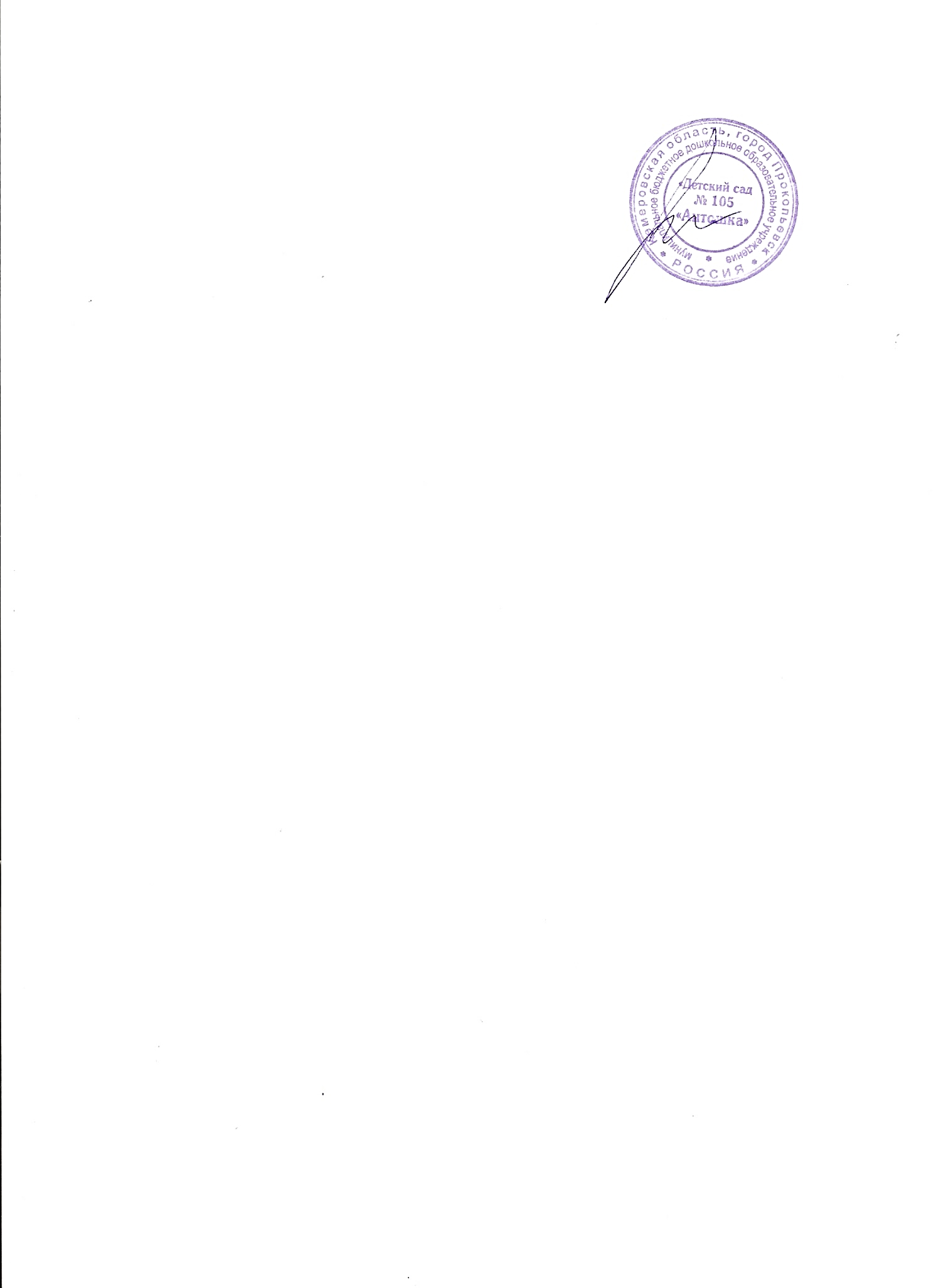 ПРИНЯТО							УТВЕРЖДАЮс учётом мнения участников 				Заведующий МБДОУ «Детский сад на заседании Педагогического совета			№105»протокол №1от «31»августа 2022				________________ /С.Н.Макарова									приказ №163от 31.08.2022РАБОЧАЯ  ПРОГРАММА МУЗЫКАЛЬНОГО РУКОВОДИТЕЛЯ2022 -2023 учебный годПрокопьевский городской округ2022Составители: Вторникова Ксения Михайловна, музыкальный руководитель МБДОУ «Детский сад №105», первая квалификационная категория; Усова Ольга Евгеньевна, музыкальный руководитель МБДОУ «Детский сад №105», первая квалификационная категория.РАБОЧАЯ ПРОГРАММА МУЗЫКАЛЬНОГО РУКОВОДИТЕЛЯ муниципального бюджетного дошкольного образовательного учреждения «Детский сад №105 «Антошка»Рабочая  программа музыкального руководителя  разработана в соответствии с основной образовательной программой дошкольного образования муниципального бюджетного дошкольного образовательного учреждения «Детский сад №105 «Антошка», с учётом Примерной основной образовательной программы дошкольного образования. Программа состоит из целевого, содержательного и организационного разделов, каждый из которых включает обязательную часть и часть, формируемую участниками образовательных отношений, а также ее краткой презентации.I. ЦЕЛЕВОЙ РАЗДЕЛ1. 1. Пояснительная записка	Рабочая  Программа (далее - Программа)  музыкального руководителя муниципального бюджетного дошкольного образовательного учреждения «Детский сад №105 «Антошка» (далее ДОУ) разработана в соответствии с основной образовательной программой  дошкольного образования муниципального бюджетного дошкольного образовательного учреждения «Детский сад №105 «Антошка», с учетом Примерной основной образовательной программы дошкольного образования.1.1.1. Цель и задачи реализации рабочей  программы музыкального руководителя	Цель Программы: проектирование социальных ситуаций развития ребенка и развивающей предметно-пространственной среды, обеспечивающих позитивную социализацию, мотивацию и поддержку индивидуальности детей через общение, игру, познавательно-исследовательскую деятельность и другие формы активности  – от рождения до школы Цель Программы достигается через решение следующих задач:- сохранение и укрепление физического и психического здоровья детей, а также формирование ценности здорового образа жизни;- обеспечение равных возможностей для полноценного развития каждого ребенка в  период дошкольного детства независимо от места проживания, пола, нации, языка, социального статуса, психофизиологических и других особенностей (в том числе ограниченных возможностей здоровья);- обеспечение преемственности целей, задач и содержания образования, реализуемых в рамках образовательных программ различных уровней (далее - преемственность основных образовательных программ дошкольного и начального общего образования);- создание благоприятных условий развития детей в соответствии с их возрастными и  индивидуальными особенностями, развитие способностей и творческого потенциала  каждого ребенка как субъекта отношений с другими детьми, взрослыми и миром;- объединение обучения и воспитания в целостный образовательный процесс на основе духовно-нравственных и социокультурных ценностей и принятых в обществе правил и норм поведения в интересах человека, семьи, общества;-  формирование общей культуры личности детей, в том числе ценностей здорового образа жизни, развития их социальных, нравственных, эстетических, интеллектуальных, физических качеств, инициативности, самостоятельности и ответственности ребёнка, формирования предпосылок учебной деятельности;- обеспечения вариативности и разнообразия содержания программ и организационных форм дошкольного образования, возможности использования программ различной направленности с учетом образовательных потребностей, способностей и состояния здоровья детей;- формирование социокультурной среды, соответствующей возрастным, индивидуальным, психологическим и физиологическим особенностям детей;-  обеспечение психолого-педагогической поддержки семьи и повышения компетентности родителей (законных представителей) в вопросах развития и образования, охраны и укрепления здоровья детей.1.1.2. Принципы и подходы к формированию рабочей  программы музыкального руководителя	В соответствии со Стандартом Программа построена на следующих принципах: 1. Поддержка разнообразия детства. Современный мир характеризуется возрастающим многообразием и неопределенностью, отражающимися в самых разных аспектах жизни человека и общества. Многообразие  социальных, личностных, культурных, языковых, этнических особенностей, религиозных и других общностей, ценностей и убеждений, мнений и способов их выражения, жизненных укладов особенно ярко проявляется в условиях Российской Федерации – государства с огромной территорией, разнообразными природными условиями, объединяющего многочисленные культуры, народы, этносы. Возрастающая мобильность в обществе, экономике, образовании, культуре требует от людей умения ориентироваться в этом мире разнообразия, способности сохранять свою идентичность и в то же время гибко, позитивно и конструктивно взаимодействовать с другими людьми, способности выбирать и уважать право выбора других ценностей и убеждений, мнений и способов их выражения.  Принимая вызовы современного мира, Программа рассматривает разнообразие как ценность, образовательный ресурс и предполагает использование разнообразия для обогащения образовательного процесса. ДОУ выстраивает образовательную деятельность с учетом региональной специфики, социокультурной ситуации развития каждого ребенка, его возрастных и индивидуальных особенностей, ценностей, мнений и способов их выражения. 2. Сохранение уникальности и самоценности детства как важного этапа в общем развитии человека. Самоценность детства – понимание детства как периода жизни значимого самого по себе, значимого тем, что происходит с ребенком сейчас, а не тем, что этот этап является подготовкой к последующей жизни. Этот принцип подразумевает полноценное проживание ребенком всех этапов детства (младенческого, раннего и дошкольного детства), обогащение (амплификацию) детского развития. 3. Позитивная социализация ребенка предполагает, что освоение ребенком культурных норм, средств и способов деятельности, культурных образцов поведения и общения с другими людьми, приобщение к традициям семьи, общества, государства происходят в процессе сотрудничества со взрослыми и другими детьми, направленного на создание предпосылок к полноценной деятельности ребенка в изменяющемся мире. 4. Личностно-развивающий и гуманистический характер взаимодействия взрослых (родителей - законных представителей), педагогических и иных работников ДОУ) и детей. Такой тип взаимодействия предполагает базовую ценностную ориентацию на достоинство каждого участника взаимодействия, уважение и безусловное принятие личности ребенка, доброжелательность, внимание к ребенку, его состоянию, настроению, потребностям, интересам. Личностно-развивающее взаимодействие является неотъемлемой составной частью социальной ситуации развития ребенка в организации, условием его эмоционального благополучия и полноценного развития.  5. Содействие и сотрудничество детей и взрослых, признание ребенка полноценным участником (субъектом) образовательных отношений. Этот принцип предполагает активное участие всех субъектов образовательных отношений – как детей, так и взрослых – в реализации программы. Каждый участник имеет возможность внести свой индивидуальный вклад в ход игры, занятия, проекта, обсуждения, в планирование образовательного процесса, может проявить инициативу. Принцип содействия предполагает диалогический характер коммуникации между всеми участниками образовательных отношений. Детям предоставляется возможность высказывать свои взгляды, свое мнение, занимать позицию и отстаивать ее, принимать решения и брать на себя ответственность в соответствии со своими возможностями.  6. Сотрудничество ДОУ с семьей. Сотрудничество, кооперация с семьей, открытость в отношении семьи, уважение семейных ценностей и традиций, их учет в образовательной работе являются важнейшим принципом образовательной программы. Сотрудники ДОУ должны знать об условиях жизни ребенка в семье, понимать проблемы, уважать ценности и традиции семей воспитанников. Основная образовательная программа предполагает разнообразные формы сотрудничества с семьей, как в содержательном, так и в организационном планах.  7. Сетевое взаимодействие с организациями социализации, образования, охраны здоровья и другими партнерами, которые могут внести вклад в развитие и образование детей, а также использование ресурсов местного сообщества и вариативных программ дополнительного образования детей для обогащения детского развития. В соответствии с Программой детский сад устанавливает партнерские отношения не только с семьями детей, но и с другими организациями и лицами, которые могут способствовать обогащению социального и/или культурного опыта детей, приобщению детей к национальным традициям (посещение театров, музеев, освоение программ дополнительного образования), к природе и истории родного края; содействовать проведению совместных проектов, экскурсий, праздников, посещению концертов, а также удовлетворению особых потребностей детей, оказанию психолого- педагогической и/или медицинской поддержки в случае необходимости (консультационный пункт, центр  и др.).  8. Индивидуализация дошкольного образования предполагает такое построение образовательной деятельности, которое открывает возможности для индивидуализации образовательного процесса, появления индивидуальной траектории развития каждого ребенка с характерными для данного ребенка спецификой и скоростью, учитывающей его интересы, мотивы, способности и возрастно-психологические особенности. При этом сам ребенок становится активным в выборе содержания своего образования, разных форм активности. Для реализации этого принципа необходимы регулярное наблюдение за развитием ребенка, сбор данных о нем, анализ его действий и поступков; помощь ребенку в сложной ситуации; предоставление ребенку возможности выбора в разных видах деятельности, акцентирование внимания на инициативности, самостоятельности и активности ребенка. 9. Возрастная адекватность образования. Этот принцип предполагает подбор педагогом содержания и методов дошкольного образования в соответствии с возрастными особенностями детей. Важно использовать все специфические виды детской деятельности (игру, коммуникативную и познавательно-исследовательскую деятельность, творческую активность, обеспечивающую художественно-эстетическое развитие ребенка), опираясь на особенности возраста и задачи развития, которые должны быть решены в дошкольном возрасте. Деятельность педагога должна быть мотивирующей и соответствовать психологическим законам развития ребенка, учитывать его индивидуальные интересы, особенности и склонности. 10. Развивающее вариативное образование. Этот принцип предполагает, что образовательное содержание предлагается ребенку через разные виды деятельности с учетом его актуальных и потенциальных возможностей усвоения этого содержания и совершения им тех или иных действий, с учетом его интересов, мотивов и способностей. Данный принцип предполагает работу педагога с ориентацией на зону ближайшего развития ребенка (Л.С. Выготский), что способствует развитию, расширению как явных, так и скрытых возможностей ребенка. 11. Полнота содержания и интеграция отдельных образовательных областей. В соответствии со Стандартом Программа предполагает всестороннее социально - коммуникативное, познавательное, речевое, художественно-эстетическое и физическое развитие детей посредством различных видов детской активности. Деление Программы на образовательные области не означает, что каждая образовательная область осваивается ребенком по отдельности, в форме изолированных занятий по модели школьных предметов. Между отдельными разделами Программы существуют многообразные взаимосвязи: познавательное развитие тесно связано с речевым и социально-коммуникативным, художественно-эстетическое – с познавательным и речевым и т.п. Содержание образовательной деятельности в одной конкретной области тесно связано с другими областями. Такая организация образовательного процесса соответствует особенностям развития детей раннего и дошкольного возраста. 12. Инвариантность ценностей и целей при вариативности средств реализации и достижения целей Программы. Стандарт и Программа задают инвариантные ценности и ориентиры, с учетом которых ДОУ самостоятельно осуществляет выбор образовательных программ, способы их реализации, учитывает многообразие конкретных социокультурных, географических, климатических условий организации образовательной деятельности, разнородность состава групп воспитанников, их особенностей и интересов, запросов родителей (законных представителей), интересов и предпочтений педагогов и т.п.  Подходы к формированию Программы: - Системный подход. Сущность: относительно самостоятельные компоненты рассматриваются как совокупность взаимосвязанных компонентов: цели образования, субъекты педагогического процесса: педагог и воспитанник, содержание образования, методы, формы, средства педагогического процесса. Задача воспитателя: учет взаимосвязи компонентов.- Личностно-ориентированный подход. Сущность: Личность как цель, субъект, результат и главный критерий эффективности педагогического процесса. Задача воспитателя: создание условий для саморазвития задатков и творческого потенциала личности.- Деятельностный подход. Сущность: деятельность – основа, средство и условие развития личности, это целесообразное преобразование модели окружающей действительности. Задачи воспитателя: выбор и организация деятельности ребенка с позиции субъекта познания труда и общения (активность самого). - Индивидуальный подход. Сущность: учет индивидуальных особенностей каждого ребенка. Задачи воспитателя: индивидуальный подход необходим каждому ребенку,  как «трудному», так и благополучному, т.к. помогает ему осознать свою индивидуальность, научиться управлять своим поведением, эмоциями, адекватно оценивать собственные сильные и слабые стороны. - Аксиологический (ценностный) подход предусматривает организацию воспитания на основе определенных ценностей, которые, с одной стороны, становятся целью и результатом воспитания, а с другой – его средством.- Компетентностный подход основным результатом образовательной деятельности становится формирование основ компетентностей как постоянно развивающейся способности воспитанников самостоятельно действовать при решении актуальных проблем, т.е. быть готовым: решать проблемы в сфере учебной деятельности; объяснять явления действительности, их сущность, причины, ориентироваться в проблемах современной жизни; решать проблемы, связанные с реализацией определённых социальных ролей.- Культурологический подход – методологическое основание процесса воспитания, предусматривающее опору в обучении и воспитании на национальные традиции народа, его культуру, национальные и этнические особенности.1.2. Значимые для разработки и реализации рабочей  программы музыкального руководителя характеристики, в том числе характеристики особенностей развития детей раннего и дошкольного возрастаХарактеристики особенностей развития детей раннего и дошкольного возраста представлены через  возрастные периоды детей, социальные ситуации развития детей в определённом возрастном периоде и их ведущие деятельности (таблица 1).Таблица 1. – Характеристики детей раннего и дошкольного возрастаСистема оценки результатов освоения Программы	В ходе образовательной деятельности педагоги конструируют индивидуальную траекторию развития каждого ребенка. Инструментарий оценки педагогической работы, позволяющий им  оптимальным образом выстраивать взаимодействие с детьми, заключается в смещении акцента с объективного (тестового) подхода в сторону аутентичной оценки. 	В основе аутентичной оценки лежат следующие принципы. Аутентичная оценка строится на анализе реального поведения ребенка, а не на результате выполнения специальных заданий. Информация фиксируется посредством прямого наблюдения за поведением ребенка. Результаты наблюдения педагог получает в естественной среде (в игровых ситуациях, в ходе режимных моментов, на занятиях. Аутентичные оценки могут давать взрослые, которые проводят с ребенком много времени, хорошо знают его поведение. В этом случае опыт педагога сложно переоценить.Аутентичная оценка максимально структурирована. Родители (законные представители) становятся партнерами педагога при поиске ответа на тот или иной вопрос. Ключевым уровнем оценки является уровень образовательного процесса, в котором непосредственно участвует ребенок, его семья и педагогический коллектив учреждения. Система оценки качества предоставляет педагогам и администрации учреждения материал для рефлексии своей деятельности и для серьезной работы над Программой, которую они реализуют.  Результаты оценивания качества образовательной деятельности формируют доказательную основу для изменений основной образовательной программы, корректировки образовательного процесса и условий образовательной деятельности.Важную роль в системе оценки качества образовательной деятельности играют также семьи воспитанников и другие субъекты образовательных отношений, участвующие в оценивании образовательной деятельности учреждения, предоставляя обратную связь о качестве образовательных процессов учреждения. Педагогическая диагностикаРеализация Программы предполагает оценку индивидуального развития детей. Такая оценка производится педагогическим работником в рамках педагогической диагностики (оценки индивидуального развития дошкольников, связанной с оценкой эффективности педагогических действий и лежащей в основе их дальнейшего планирования) два раза в год (1-15.09; 15-31.05). В первой младшей группе (дети раннего возраста) два раза в год (15-30.12; 15-31.05.). Педагогическая диагностика проводится в ходе наблюдений за активностью детей в спонтанной и специально организованной деятельности. 	Инструментарий для педагогической диагностики: карты наблюдений детского развития, позволяющие фиксировать индивидуальную динамику и перспективы развития каждого ребенка в ходе: • музыкальной деятельности.	Результаты педагогической диагностики могут использоваться исключительно для решения следующих образовательных задач: 1) индивидуализации образования (в том числе поддержки ребенка, построения его образовательной траектории или профессиональной коррекции особенностей его развития); 2) оптимизации работы с группой детей. В ходе образовательной деятельности педагоги должны создавать диагностические ситуации, чтобы оценить индивидуальную динамику детей и скорректировать свои действия. 1.3. Планируемые результаты освоения воспитанниками рабочей программы музыкального руководителяСпецифика дошкольного детства (гибкость, пластичность развития ребенка, высокий разброс вариантов его развития, его непосредственность и непроизвольность) не позволяет требовать от ребенка дошкольного возраста достижения конкретных образовательных результатов и обусловливает необходимость определения результатов Программы в виде целевых ориентиров. Целевые ориентиры дошкольного образования следует рассматривать как социально-нормативные возрастные характеристики возможных достижений ребенка. Это ориентир для педагогов и родителей, обозначающий направленность воспитательной деятельности взрослых. Параметры педагогической диагностики индивидуального развития детей в возрасте от трех до семи летЦель мониторинга:1.Проследить этапы развития музыкальных способностей у детей,2.Подобрать оптимальные формы и методы работы с детьми, наилучшим образом сконструировать музыкально-педагогический процесс.3.Привлечь к проблемам музыкального воспитание и образования воспитателей и родителей данного образовательного учреждения.Методы  мониторинга:- наблюдение за поведением ребенка в ходе  непосредственно-образовательной деятельности, режимных моментов, в игровых ситуациях;- анализ продуктов детской деятельности;-беседы: 
- создание несложных (естественных) игровых ситуаций.Формы проведения педагогической диагностики: индивидуальная, подгрупповая, групповая.Уровень музыкального развития в каждом виде деятельности определяется 3 индикаторами.Индикаторы мониторинга: высокий, средний, низкийУровень музыкального развития дошкольников определяется в следующих видах деятельности:1. Восприятие музыки2. Пение3. Музыкально – ритмические движения4. Игра на детских музыкальных инструментах.5. Детское музыкальное творчествоа) песенноеб) танцевальноев) импровизационное музицирование.Показатели развития для детей 2-3 летЭмоционально откликается на простые музыкальные произведения Различает звуки по высоте (высокие и низкие) Умеет внимательно слушать (от начала до конца) небольшие музыкальные произведения.Подпевает фразы в песни (совместно с воспитателем)Выполняет доступные танцевальные движения, показываемые взрослым в соответствии с характером музыки.Передавать образы (птичка летает, зайка прыгает, мишка косолапый идёт)     Показатели развития для детей 3-4 летЭмоционально откликается на простые музыкальные произведения.Замечает изменения в динамике и настроении звучания музыки (тише – громче, веселое – грустное)Умеет внимательно слушать (от начала до конца) небольшие музыкальные произведения.Узнает знакомые песни.Поет, не отставая и не опережая других.Выполняет доступные танцевальные движения по одному и в паре с предметами в соответствии с характером музыки.Называет детские музыкальные инструменты: погремушки, бубен, металлофон, барабан и др.Участвует в музыкальных играх-драматизациях.Показатели развития для детей 4-5 летАктивно, эмоционально включается в музыкальную деятельность.Определяет контрастные настроения музыкальных произведений.Знаком с названиями жанров (марш, песня, танец)Поет естественным звуком, без напряжения песни разного характера, старается четко произносить слова.Умеет импровизировать мелодии на заданный текст.Самостоятельно меняет движения в соответствии с двух-трёх частной формой музыки.Выполняет простейшие перестроения,  подскоки, ритмично хлопает в ладоши.Умеет подыгрывать простейшие мелодии на деревянных ложках, погремушках, барабанах, металлофоне.Инсценирует песни и постановки небольших музыкальных спектаклей.Показатели развития для детей 5-6 летБолее точно определяет настроение и жанр музыкального произведения (марш, песня, танец)Понимает содержание музыкального произведения и может рассказать о нем.Узнает звучание отдельных музыкальных инструментов (фортепиано, скрипка)Поет без напряжения, звонко, выразительно.Правильно воспроизводит мелодию песни в целом.Передает основной характер и настроение музыки в различных видах основных движений (шага, бега, прыжков)Импровизирует в движении под музыку разного характера.Выполняет танцевальные движения под музыку: поочередное выбрасывание ног, полуприседание с выставлением ноги на пятку, шаг на всей ступне на месте, с продвижением вперед и в кружении и пр.Играет на детских музыкальных инструментах ударной группы; исполняет мелодии, состоящие из 2–3 звуков на металлофоне (ксилофоне)Участвует в инструментальных импровизациях.Проявляет активность в самостоятельной музыкальной деятельности (исполнении и инсценировании песен, хороводов и др.Активно участвует и творчески проявляет себя в музыкальных играх-драматизациях.Показатели развития для детей 6-7 летМожет рассказать о прослушанном музыкальном произведении, высказать свое мнение, сравнить его с другим.Слышит в произведении развитие музыкального образа.Называет любимые произведения и их авторов.Поет без напряжения, легко, звонко, выразительно.Правильно передает мелодию в песнях с музыкальным сопровождением.Поет сольно и в хоре.Выполняет движения в плясках, упражнениях, играх ритмично, музыкально и выразительно.Участвует в создании творческих этюдов.Играет сольно и в оркестре, исполняет несложные мелодии на звуковысотных детских музыкальных инструментах, импровизирует.Активно участвует в музыкальных инсценировках песен, придумывает свои варианты движений в играх и хороводах. Проявляет творчество, участвуя в музыкальных играх-драматизациях и театрализованных играх.Степень реального развития выделенных характеристик и способности ребенка их проявлять к моменту перехода на следующий уровень образования могут существенно варьировать у разных детей в силу различий в условиях жизни и индивидуальных особенностей развития конкретного ребенка. Программа строится на основе общих закономерностей развития личности детей дошкольного возраста с учетом сенситивных периодов в развитии.	Дети с различными недостатками в физическом и/или психическом развитии могут иметь качественно неоднородные уровни речевого, познавательного и социального развития личности. Поэтому целевые ориентиры основной образовательной программы учреждения  реализуемой с участием детей с ограниченными возможностями здоровья (далее - ОВЗ), должны учитывать не только возраст ребенка, но и уровень развития его личности, степень выраженности различных нарушений, а также индивидуально-типологические особенности развития ребенка.II. СОДЕРЖАТЕЛЬНЫЙ РАЗДЕЛ2.1. Описание образовательной деятельности в соответствии  с направлениями развития ребенка, представленными в образовательной области «Художественно – эстетическое развитие»Содержание Программы определяется в соответствии с направлениями развития ребенка в «художественно – эстетической» образовательной области (Таблица 2. Основные цели и задачи художественно – эстетического развития) Таблица 2.  – Основные цели и задачи художественно-эстетического развитияПрограмма определяет примерное содержание образовательной  области «Художественно – эстетическое  развитие», с учетом возрастных и индивидуальных особенностей воспитанников в различных видах деятельности, таких как: - игровая (сюжетно-ролевая игра, игра с правилами и другие виды игры);- коммуникативная (общение и взаимодействие со взрослыми и другими детьми);  - познавательно-исследовательская (исследование и познание природного и социального миров в процессе наблюдения и взаимодействия с ними), а также такими видами активности ребенка, как: - восприятие художественной литературы и фольклора;  - самообслуживание и элементарный бытовой труд (в помещении и на улице); - конструирование из разного материала, включая конструкторы, модули, бумагу, природный и иной материал;  - изобразительная (рисование, лепка, аппликация), - музыкальная (восприятие и понимание смысла музыкальных произведений, пение, музыкально - ритмические движения, игры на детских музыкальных инструментах); - двигательная (овладение основными движениями) формы активности ребенка. Такое широкое культурно-образовательное содержание становится основой для развития познавательных и творческих способностей, для удовлетворения индивидуальных склонностей и интересов детей на разных ступенях дошкольного детства.  Доступное содержание культуры раскрывается дошкольнику в своем объектном, ценностном и деятельностно-творческом выражении. В каждом разделе Программы предусматривается действие общего механизма: происходит увлекательное знакомство детей с характерными для той или иной области культуры объектами, освоение в разнообразной деятельности познавательных, практических, речевых и творческих умений, позволяющих ребенку проявить в меру своих индивидуальных возможностей самостоятельность и творческую активность, создаются условия для эмоционального принятия детьми соответствующих моральных и эстетических ценностей. В результате дошкольник приобретает необходимый личный социокультурный опыт, который становится фундаментом полноценного развития и готовности к школе.Первая младшая группа (  1,5-3 года)Таблица 3. - Описание образовательной деятельности с направлениями развития ребенка раннего возраста, представленными в образовательной области «Художественно – эстетическое развитие», Вторая младшая группа ( 3 – 4 года)Таблица 4. - Описание образовательной деятельности с направлениями развития ребенка второй младшей группы, представленными в образовательной области «Художественно – эстетическое развитие»,Средняя группа (4 - 5 года)Таблица 5. - Описание образовательной деятельности с направлениями развития ребенка средней группы, представленными в образовательной области «Художественно – эстетическое развитие»,Старшая группа ( 5-6 лет )Таблица 6. - Описание образовательной деятельности с направлениями развития ребенка старшей группы, представленными в образовательной области «Художественно – эстетическое развитие»,Подготовительная к школе группа (6-8 лет )Таблица 7. - Описание образовательной деятельности с направлениями развития ребенка подготовительной к школе группы, представленными в образовательной области «Художественно – эстетическое развитие»,В части, формируемой участниками образовательных отношений, в рамках регионального компонента, реализуются:дополнительная общеразвивающая программа по художественно-эстетическому развитию детей (4-7 лет) «Маски». Целью программы является развитие творческих способностей детей средствами театрализованной деятельности (приложение 1. Аннотация дополнительной общеразвивающей программы «Маски»);	Участниками образовательного процесса в учреждении реализуются здоровьесберегающие технологии - это технологии, направленные на сохранение здоровья и активное формирование здорового образа жизни и здоровья воспитанников. Здоровьесберегающие технологии представлены медико-профилактическими, физкультурно-оздоровительными технологиями, психологической безопасностью и оздоровительной направленностью воспитательно-образовательного процесса. Медико-профилактические технологии предполагают организацию мониторинга здоровья дошкольников, организацию и контроль питания детей, физическое развитие дошкольников, закаливание, организацию профилактических мероприятий, организацию обеспечения требований СанПиН, организацию здоровьесберегающей среды. Физкультурно-оздоровительные технологии представлены становлением физической культуры детей, развитием физических качеств, двигательной активности, дыхательной гимнастикой, профилактикой плоскостопия и формированием правильной осанки, воспитанием привычки к повседневной физической активности и заботе о здоровье. Психологическая безопасность направлена на комфортную организацию режимных моментов, установление оптимального двигательного режима  (приложение 2. Режим двигательной активности дошкольников ДОУ), в котором общая продолжительность двигательной активности составляет не менее 60 % от всего времени бодрствования, правильное распределение интеллектуальных и физических нагрузок, доброжелательный стиль общения взрослого с детьми, целесообразность применения приемов и методов, использование приемов релаксации в режиме дня. 2.2.  Описание вариативных форм, способов, методов и средствреализации рабочей программы музыкального руководителя с учётом возрастных и индивидуальных особенностей воспитанников, специфики их образовательных потребностейЦелостность реализации Программы обеспечивается на основе вариативных форм, способов, методов и средств, представленных в образовательных программах, методических пособиях, соответствующих принципам и целям Стандарта и выбираемых педагогом с учетом многообразия конкретных социокультурных, географических, климатических условий реализации Программы, возраста воспитанников, состава групп, особенностей и интересов детей, запросов родителей (законных представителей).  Формы реализации Программы (организационные формы) — это внешнее выражение согласованной деятельности педагога и воспитанников, осуществляемой в определенном порядке и режиме. Они имеют социальную обусловленность, возникают и совершенствуются в связи с развитием дидактических систем.Методы реализации Программы  — это способ совместной деятельности педагога  и воспитанников, в результате которой происходит передача знаний, а так же умений и навыковСпособы или пути реализации Программы.Средства реализации Программы (средства обучения)  – это материальные объекты и предметы естественной природы, а также искусственно созданные человеком, используемые в учебно-воспитательном процессе в качестве носителей учебной информации и инструмента деятельности педагога иВариативность как идея поддержки разнообразия детства является ключевым принципом ФГОС ДО и выражается в наличии вариативных организационных форм работы с воспитанниками. В процессе образовательной деятельности педагоги находятся в активном коммуникативном взаимодействии с дошкольниками, используются различные формы работы (таблица 8. Формы  работы  с детьми по художественно – эстетическому развитию).Таблица 8. - Формы  работы  с детьми по художественно – эстетическому развитиюТрадиционно в работе ДОУ используются следующие группы методов:1. По источнику знаний - наглядные, словесные и практические (Е. Я. Голант, Н. М. Верзилин и др.).Наглядный метод обучения -   это способы целенаправленной совместнойдеятельности учителя и учащихся, нацеленные на решение образовательных задач наглядными средствами (иллюстрации, демонстрации)Словесный метод обучения  - рассказ, беседа, объяснение, дискуссия, работа с книгой. Эти методы широко используются в процессе формирования у детей теоретических и фактических знаний. Обеспечивается вербальный обмен информацией между учителем и учащимися.Практический метод обучения -  направлены на познание действительности, формирования навыков и умений, углубления знаний.2. По характеру познавательной деятельности учащихся — информационно-рецептивные, репродуктивные, проблемного изложения, эвристические, исследовательские (И. Я. Лернер, М. Н. Скаткин).Информационно-рецептивные – направлены на  быструю передачу информации (рассказ, чтение, презентации, просмотр видеофильмов и др.)Репродуктивный метод- основан на многократном повторении ребенком информации или способа деятельности с целью формирования навыков и умений, закрепления представлений (Упражнения на основе образца воспитателя, катехизическая беседа (с использованием вопросов на воспроизведение материала), составление рассказов с опорой на предметную или предметно-схематическую модельПроблемный метод (метод проблемного изложения) — педагог ставит проблему и показывает путь ее решения (Рассказ воспитателя о способе решения проблемы, воссоздающее наблюдение (идет применение знаний на основе воображения), наблюдение за изменением и преобразованием объектов, рассматривание картин и разрешение изображенной коллизии, дидактические игры: лото, домино и др.)Эвристический метод (частично-поисковый) — проблемная задача делится на части-проблемы, в решении которых принимают участие дети (применение знаний в новых условиях) . К ним относятся:  упражнения конструктивного характера (перенос освоенного способа действия на новое содержание), дидактические игры, в которых информация является продуктом деятельности, моделирование, эвристическая беседа.Исследовательский метод направлен на развитие творческой деятельности, на освоение способов решения проблем. (Творческие упражнения, элементарный опыт, экспериментирование)Для всестороннего развития детей должна быть создана развивающая среда с учётом возрастных и индивидуальных особенностей воспитанников, специфики их образовательных потребностей и интересов. Особое место занимают в ней средства реализации Программы - совокупность материальных и идеальных объектов. Общепринято их деление на: демонстрационные (применяемые взрослым) и раздаточные (используемые детьми); визуальные (для зрительного восприятия), аудийные (для слухового восприятия), аудиовизуальные (для зрительно-слухового восприятия); естественные (натуральные) и искусственные (созданные человеком); реальные (существующие) и виртуальные (не существующие, но возможные) и др. С точки зрения содержания дошкольного образования, имеющего, деятельностную основу, целесообразно использовать средства, направленные на развитие деятельности детей: - двигательной (оборудование для ходьбы, бега, ползания, лазанья, прыгания, занятий с мячом и др.); - игровой (игры, игрушки); - коммуникативной (дидактический материал); - чтения (восприятия) художественной литературы (книги для детского чтения, в том числе аудиокниги, иллюстративный материал); - познавательно-исследовательской (натуральные предметы для исследования и образно-символический материал, в том числе макеты, карты, модели, картины и др.); - трудовой (оборудование и инвентарь для всех видов труда); - продуктивной (оборудование и материалы для лепки, аппликации, рисования и конструирования, в том числе строительный материал, конструкторы, природный и бросовый материал). Должны применяться не только традиционные (книги, игрушки, картинки и др.), но и современные, а также перспективные дидактические средства, основанные на достижениях технологического прогресса (например, электронные образовательные ресурсы). Также следует отметить, что они должны носить не рецептивный (простая передача информации с помощью ТСО), а интерактивный характер (в диалоговом режиме, как взаимодействие ребёнка и соответствующего средства обучения).Любые формы, способы, методы и средства реализации Программы должны осуществляться с учетом базовых принципов Стандарта и раскрытых в разделе 1.1. принципов и подходов Программы, то есть должны обеспечивать активное участие ребенка в образовательном процессе в соответствии со своими возможностями и интересами, личностно-развивающий характер взаимодействия и общения и др. Конкретное содержание области «художественно-эстетическое развитие» (музыка) зависит от возрастных и индивидуальных особенностей детей, определяется целями и задачами Программы и реализуется в различных видах деятельности: общении, игре - как сквозных механизмах развития ребенка. 2.3. Особенности образовательной деятельности и разных видов культурных практикСодержание образовательного процесса построено таким образом, чтобы сбалансировать процессы социализации и индивидуализации через обеспечение условий для освоения детьми социально-культурного опыта (культурацию), с одной стороны, и обеспечение условий для формирования субъектной позиции детей в специфически детских видах деятельности (инкультурацию), с другой. Программа не предусматривает жесткого регламентирования образовательного процесса и календарного планирования образовательной деятельности, оставляя педагогу пространство для гибкого планирования их деятельности, исходя из особенностей реализуемой рабочей Программы, условий образовательной деятельности, потребностей, возможностей и готовностей, интересов и инициатив воспитанников и их семей, педагогов и других сотрудников учреждения. Планирование деятельности музыкального руководителя опирается на результаты педагогической диагностики индивидуального развития детей и направлено в первую очередь на создание психолого-педагогических условий для развития каждого ребенка, в том числе, на формирование развивающей предметно-пространственной среды. Планирование деятельности направлено на совершенствование ее деятельности и учитывает результаты как внутренней, так и внешней оценки качества реализации Программы (приложение 2. Примерное перспективное планирование образовательной деятельности по художественно-эстетическому (музыкальному) развитию воспитанников в 2022-2023 учебном году).  Развитие ребенка в образовательном процессе детского сада осуществляется целостно в процессе всей его жизнедеятельности. В то же время освоение любого вида деятельности требует обучения общим и специальным умениям, необходимым для ее осуществления. 		Особенностью организации образовательной деятельности по Программе является наличие партнерской позиции взрослого и партнерской формы организации деятельности детей. Основной единицей образовательного процесса выступает непосредственно образовательная деятельность, которая реализуется через организацию различных видов детской деятельности или их интеграцию с использованием разнообразных форм и методов работы, выбор которых осуществляется педагогами самостоятельно в зависимости от контингента детей, уровня освоения образовательной программы дошкольного образования и решения конкретных образовательных задач. 		Существенными характеристиками организации непосредственно образовательной деятельности в форме партнерской деятельности взрослого с детьми являются: - включенность взрослого в деятельность наравне с детьми; - добровольное присоединение детей к деятельности (без психологического и дисциплинарного принуждения); - свободное общение и перемещение детей во время непосредственно образовательной деятельности (при соответствующей организации пространства); - открытый временной конец непосредственно образовательной деятельности (каждый работает в своем темпе). Музыкальный руководитель, основываясь на интересах и игре детей, предлагает им виды деятельности, которые стимулируют их познавательную деятельность. Предоставляя детям возможность прямого контакта с людьми, материалами и реальным жизненным опытом, педагог способствует интеллектуальному развитию детей дошкольного возраста.Педагог широко использует ситуации выбора (практического и морального). Предоставление дошкольникам реальных прав практического выбора средств, цели, задач и условий своей деятельности создает почву для личного самовыражения и самостоятельности. 		Данная форма деятельности вводятся в распорядок дня и недели детского сада. Для педагога это обязательные и спланированные действия. Дети включаются в непосредственно образовательную деятельность из интереса к предложениям педагога, из стремления быть вместе со сверстниками. Постепенно у них возникает привычка к дневному и недельному ритму «рабочей» деятельности. Интерес на предстоящую деятельность подкрепляется логичностью данного вида деятельности в определенный временной период, что обеспечивается при реализации принципа событийности.		Образовательная деятельность осуществляется так же в режимных моментах. Она направлена на закрепление имеющихся у детей знаний и умений, их применение в новых условиях, проявление ребенком активности, самостоятельности и творчества. 		Образовательная деятельность основана на организации педагогом видов деятельности, заданных ФГОС дошкольного образования. 		Игровая деятельность является ведущей деятельностью ребенка дошкольного возраста, пространством для его всестороннего развития (таблица 9. Игра как особое пространство развития ребёнка). В организованной образовательной деятельности она выступает в качестве основы для интеграции всех других видов деятельности ребенка дошкольного возраста. В младшей и средней группах детского сада игровая деятельность является основой решения всех образовательных задач. В сетке непосредственно образовательной деятельности игровая деятельность не выделяется в качестве отдельного вида деятельности, так как она является основой для организации всех других видов детской деятельности. 	Игровая деятельность представлена в образовательном процессе в разнообразных формах — это дидактические и сюжетно -дидактические, развивающие, подвижные игры, игры-путешествия, игровые проблемные ситуации, игры- инсценировки, игры-этюды и пр. 		При этом обогащение игрового опыта творческих игр детей тесно связано с содержанием непосредственно организованной образовательной деятельности. Организация сюжетно-ролевых, режиссерских, театрализованных игр и игр - драматизаций осуществляется преимущественно в режимных моментах (в утренний отрезок времени и во второй половине дня). Таблица 9.  - ИГРА КАК ОСОБОЕ ПРОСТРАНСТВО РАЗВИТИЯ РЕБЕНКА	Развитие игровой деятельности детей осуществляется с целью освоения различных социальных ролей (таблица 10. Классификация игр детей раннего и  дошкольного возраста).	Таблица 10. - Классификация игр детей раннего и  дошкольного возраста	Принципы руководства сюжетно-ролевой игрой:Для того чтобы дети овладели игровыми умениями, воспитатель должен играть вместе с ними.На каждом возрастном этапе игра развертывается особым образом, так, чтобы детьми «открывался»  и усваивался новый, более сложный способ построения игры.На каждом возрастном этапе при формировании игровых умений необходимо ориентировать детей, как на осуществление игрового действия, так и на пояснение его смысла партнерам.     	Руководя  сюжетно-ролевой игрой,  педагог должен помнить:об обязательном общении с детьми: диалогическом общении, полилогическом общении, предполагающем диалог с несколькими участниками игры одновременно (во время многоотраслевого сюжетного построения) и воспитывающем полифоничное слуховое восприятие;о  создании проблемных ситуаций, позволяющих стимулировать творческие проявления детей в поиске решения задач. 	Немаловажно  способствовать развитию игры,  используя прямые (предполагают «вмешательство» взрослого в виде прямого показа и руководства деятельностью) и косвенные (предполагают ненавязчивое побуждение к деятельности) воздействия на игру и играющих.		Коммуникативная деятельность направлена на решение задач, связанных с развитием свободного общения детей и освоением всех компонентов устной речи, освоение культуры общения и этикета, воспитание толерантности, подготовки к обучению грамоте (в старшем дошкольном возрасте). В сетке непосредственно организованной образовательной деятельности она занимает отдельное место, но при этом коммуникативная деятельность включается во все виды детской деятельности, в ней находит отражение опыт, приобретаемый детьми в других видах деятельности. 		Познавательно-исследовательская деятельность включает в себя широкое познание детьми объектов живой и неживой природы, предметного и социального мира (мира взрослых и детей, деятельности людей, знакомство с семьей и взаимоотношениями людей, городом, страной и другими странами), безопасного поведения, освоение средств и способов познания (моделирования, экспериментирования), сенсорное и математическое развитие детей. 		Восприятие художественной литературы и фольклора организуется как процесс слушания детьми произведений художественной и познавательной литературы, направленный на развитие читательских интересов детей, способности восприятия литературного текста и общения по поводу прочитанного. Чтение может быть организовано как непосредственно чтение (или рассказывание сказки) воспитателем вслух и как прослушивание аудиозаписи. 		Конструирование и изобразительная деятельность детей представлена разными видами художественно-творческой (рисование, лепка, аппликация) деятельности. Художественно-творческая деятельность неразрывно связана со знакомством детей с изобразительным искусством, развитием способности художественного восприятия. Художественное восприятие произведений искусства существенно обогащает личный опыт дошкольников, обеспечивает интеграцию между познавательно-исследовательской, коммуникативной и продуктивной видами деятельности. 		Музыкальная деятельность организуется в процессе музыкальных занятий, которые проводятся музыкальным руководителем ДОО в специально оборудованном помещении. 		Двигательная деятельность организуется в процессе занятий физической культурой, требования, к проведению которых согласуются дошкольной организацией с положениями действующего СанПиН.Во второй половине дня с воспитанниками ДОУ организуются разнообразные культурные практики, ориентированные на проявление детьми самостоятельности и творчества в разных видах деятельности. В культурных практиках педагогом создается атмосфера свободы выбора, творческого обмена и самовыражения, сотрудничества взрослого и детей. Организация культурных практик носит преимущественно подгрупповой характер. 		Совместная игра педагога и детей (сюжетно-ролевая, режиссерская, игра- драматизация, строительно-конструктивные игры) направлена на обогащение содержания творческих игр, освоение детьми игровых умений, необходимых для организации самостоятельной игры. 			Ситуации 	общения 	и 	накопления 	положительного социально-эмоционального опыта носят проблемный характер и заключают в себе жизненную проблему, близкую детям дошкольного возраста, в разрешении которой они принимают непосредственное участие. Такие ситуации могут быть реально-практического характера (оказание помощи малышам, старшим), условно-вербального характера (на основе жизненных сюжетов или сюжетов литературных произведений) и имитационно-игровыми. В ситуациях условно-вербального характера педагог обогащает представления детей об опыте разрешения тех или иных проблем, вызывает детей на задушевный разговор, связывает содержание разговора с личным опытом детей. В реально-практических ситуациях дети приобретают опыт проявления заботливого, участливого отношения к людям, принимают участие в важных делах («Мы сажаем рассаду для цветов», «Мы украшаем детский сад к празднику» и пр.). Ситуации могут планироваться заранее, а могут возникать в ответ на происходящие события.		Творческая мастерская предоставляет детям условия для использования и применения знаний и умений. Мастерские разнообразны по своей тематике, содержанию, например: занятия рукоделием, приобщение к народным промыслам («В гостях у народных мастеров»), просмотр познавательных презентаций, оформление художественной галереи, книжного уголка или библиотеки («Мастерская книгопечатания», «В гостях у сказки»), игры и коллекционирование. Начало мастерской — это обычно задание вокруг слова, мелодии, рисунка, предмета, воспоминания. Далее следует работа с самым разнообразным материалом: словом, звуком, цветом, природными материалами, схемами и моделями. И обязательно включение детей в рефлексивную деятельность: анализ своих чувств, мыслей, взглядов («Чему удивились? Что узнали? Что порадовало?» и пр.). Результатом работы в творческой мастерской является создание книг-самоделок, детских журналов, составление маршрутов путешествия на природу, оформление коллекции, создание продуктов детского рукоделия и пр. 		Музыкально-театральная и литературная гостиная— форма организации художественно-творческой деятельности детей, предполагающая организацию восприятия музыкальных и литературных произведений, творческую деятельность детей и свободное общение воспитателя и детей на литературном или музыкальном материале. 		Сенсорный и интеллектуальный тренинг — система заданий преимущественно игрового характера, обеспечивающая становление системы сенсорных эталонов (цвета, формы, пространственных отношений и др.), способов интеллектуальной деятельности (умение сравнивать, классифицировать, составлять сериационные ряды, систематизировать по какому-либо признаку и пр.). Сюда относятся развивающие игры, логические упражнения, занимательные задачи. Детский досуг — вид деятельности, целенаправленно организуемый взрослыми для игры, развлечения, отдыха. Как правило, в детском саду организуются досуги «Здоровья и подвижных игр», музыкальные и литературные досуги. Возможна организация досугов в соответствии с интересами и предпочтениями детей (в старшем дошкольном возрасте).		          Коллективная и индивидуальная трудовая деятельность носит общественно полезный характер и организуется как хозяйственно-бытовой труд и труд в природе. Таблица 11. - Организация совместной образовательной деятельности и   культурных практик в режимных моментах На самостоятельную деятельность детей 1,5—8 лет (игры, подготовка к образовательной деятельности, личная гигиена) в режиме дня должно отводиться не менее 3—4-х часов (таблица 12. Организация самостоятельной деятельности детей в режимных моментах).  	Таблица 12. - Организация самостоятельной деятельности детей в режимных моментах При реализации   Программы педагог:- продумывает содержание и организацию совместного образа жизни детей, условия эмоционального благополучия и развития каждого ребенка; - определяет единые для всех детей правила сосуществования детского общества, включающие равенство прав, взаимную доброжелательность и внимание друг к другу, готовность прийти на помощь, поддержать; - соблюдает гуманистические принципы педагогического сопровождения развития детей, в числе которых забота, теплое отношение, интерес к каждому ребенку, поддержка и установка на успех, развитие детской самостоятельности, инициативы; - осуществляет развивающее взаимодействие с детьми, основанное на современных педагогических позициях: «Давай сделаем это вместе»; «Посмотри, как я это делаю»; «Научи меня, помоги мне сделать это»; - сочетает совместную с ребенком деятельность (игра на музыкальных инструментах, слушание,  и пр.) и самостоятельную деятельность детей; - ежедневно планирует образовательные ситуации, обогащающие практический и познавательный опыт детей, эмоции и представления о мире; - создает развивающую предметно-пространственную среду; - наблюдает, как развиваются самостоятельность каждого ребенка и взаимоотношения детей; - сотрудничает с родителями, совместно с ними решая задачи воспитания и развития малышей. 2.4. Способы и направления поддержки детской инициативыВ образовательном процессе ребёнок и взрослые выступают как субъекты педагогической деятельности, в которой взрослые определяют содержание, задачи, способы их реализации, а ребёнок творит себя и свою природу, свой мир.Детям предоставляется широкий спектр специфических для дошкольников видов деятельности, выбор которых осуществляется при участии взрослых с ориентацией на интересы, способности ребёнка.Ситуация выбора важна для дальнейшей социализации ребёнка, которому предстоит во взрослой жизни часто сталкиваться с необходимостью выбора. Задача педагога в этом случае — помочь ребёнку определиться с выбором, направить и увлечь его той деятельностью, в которой, с одной стороны, ребёнок в большей степени может удовлетворить свои образовательные интересы и овладеть определёнными способами деятельности, с другой — педагог может решить собственно педагогические задачи.Уникальная природа ребёнка дошкольного возраста может быть охарактеризована как деятельностная. Включаясь в разные виды деятельности, ребёнок стремится познать, преобразовать мир самостоятельно за счёт возникающих инициатив.Все виды деятельности, предусмотренные Программой, используются в равной степени и моделируются в соответствии с теми задачами, которые реализует музыкальный руководитель в совместной деятельности, в режимных моментах и др. Важно владеть способами поддержки детской инициативы.Взрослым необходимо научиться тактично, сотрудничать с детьми: не стараться всё сразу показывать и объяснять, не преподносить сразу какие-либо неожиданные сюрпризные, шумовые эффекты и т.п. Необходимо создавать условия, чтобы дети о многом догадывались самостоятельно, получали от этого удовольствие.Обязательным условием взаимодействия педагога с ребёнком является создание развивающей предметно-пространственной среды, насыщенной социально значимыми образцами деятельности и общения, способствующей формированию таких качеств личности, как: активность, инициативность, доброжелательность и др. Важную роль здесь играет сезонность и событийность образования дошкольников. Чем ярче будут события, происходящие в детской жизни, тем больше вероятность того, что они найдут отражение в деятельности ребёнка, в его эмоциональном развитии.1,5-3 года Приоритетной сферой проявления детской инициативы в этом возрасте является исследовательская деятельность с предметами, материалами, веществами; обогащение собственного сенсорного опыта восприятия окружающего мира. Для поддержки детской инициативы взрослым необходимо:предоставлять детям самостоятельность во всем, что не представляет опасности для их жизни и здоровья, помогая им реализовывать собственные замыслы;отмечать и приветствовать даже самые минимальные успехи детей;не критиковать результаты деятельности ребенка и его самого как личность;формировать у детей привычку самостоятельно находить для себя интересные занятия; приучать свободно пользоваться игрушками и пособиями; знакомить детей с группой, другими помещениями и сотрудниками детского сада, территорией участка с целью повышения самостоятельности;побуждать детей к разнообразным действиям с предметами, направленным на ознакомление с их качествами и свойствами (вкладыши, разборные игрушки, открывание и закрывание, подбор по форме и размеру);поддерживать интерес ребенка к тому, что он рассматривает и наблюдает в разные режимные моменты;устанавливать простые и понятные детям нормы жизни группы, четко исполнять правила поведения всеми детьми;проводить все режимные моменты в эмоционально положительном настроении, избегать ситуации спешки и потарапливания детей;для поддержания инициативы в продуктивной деятельности по указанию ребенка создавать для него изображения или поделку;содержать в доступном месте все игрушки и материалы;поощрять занятия двигательной, игровой, изобразительной, конструктивной деятельностью, выражать одобрение любому результату труда ребенка.3-4 годаПриоритетной сферой проявления детской инициативы является игровая и продуктивная деятельность. Для поддержания инициативы ребенка 3-4 лет взрослым необходимо:создавать условия для реализации собственных планов и замыслов каждого ребенка;рассказывать детям о из реальных, а также возможных в будущем достижениях;отмечать и публично поддерживать любые успехи детей;всемерно поощрять самостоятельность детей и расширять её сферу;помогать ребенку найти способ реализации собственных поставленных целей;способствовать стремлению научиться делать что-то и поддерживать радостное ощущение возрастающей умелости;в ходе занятий и в повседневной жизни терпимо относится к затруднениям ребенка, позволять действовать ему в своем темпе;не критиковать результаты деятельности детей, а также их самих. Ограничить критику исключительно результатами продуктивной деятельности, используя в качестве субъекта критики игровые персонажи;учитывать индивидуальные особенности детей, стремиться найти подход к застенчивым, нерешительным, конфликтным, непопулярным детям;уважать и ценить каждого ребенка независимо от его достижений, достоинств и недостатков;создавать в группе положительный психологический микроклимат, в равной мере проявлять любовь ко всем детям: выражать радость при встрече, использовать ласку и теплые слова для выражения своего отношения к каждому ребенку, проявлять деликатность и терпимость;всегда предоставлять детям возможность для реализации замыслов в творческой игровой и продуктивной деятельности.4-5- летПриоритетной сферой проявления детской инициативы в данном возрасте является  познавательная деятельность, расширение информационного кругозора, игровая деятельность со сверстниками. Для поддержки детской инициативы взрослым необходимо:способствовать стремлению детей делать собственные умозаключения, относится к их попыткам внимательно, с уважением;обеспечивать для детей возможности осуществления их желания переодеваться и наряжаться, примеривать на себя разные роли. Иметь в группе набор атрибутов и элементов костюмов для переодевания, а также технические средства, обеспечивающие стремление детей петь, двигаться, танцевать под музыку;создавать условия, обеспечивающие детям возможность конструировать из различных материалов себе "дом", укрытие для сюжетных игр;при необходимости осуждать негативный поступок ребенка с глазу на глаз, но не допускать критики его личности, его качеств;не допускать диктата, навязывания в выборе сюжетов игр;обязательно участвовать в играх детей по их приглашению (или при их добровольном согласии) в качестве партнера, равноправного участника, но не руководителя игры. Руководство игрой проводить опосредованно (прием телефона, введения второстепенного героя, объединения двух игр);привлекать детей к украшению группы к различным мероприятиям, обсуждая разные возможности и предложения;побуждать детей формировать и выражать собственную эстетическую оценку воспринимаемого, не навязывая им мнение взрослого;привлекать детей к планированию жизни группы на день, опираться на их желание во время занятий;читать и рассказывать детям по их просьбе, включать музыку.5-6 лет Приоритетной сферой проявления детской инициативы в старшем дошкольном возрасте является внеситуативно – личностное общение со взрослыми и сверстниками, а также информационно познавательная инициатива.Для поддержки детской инициативы взрослым необходимо:создавать в группе положительный психологический микроклимат, в равной мере проявляя любовь и заботу ко всем детям: выражать радость при встрече, использовать ласку и теплое слово для выражения своего отношения к ребенку;уважать индивидуальные вкусы и привычки детей;поощрять желание создавать что- либо по собственному замыслу; обращать внимание детей на полезность будущего продукта для других или ту радость, которую он доставит кому-то (маме, бабушке, папе, другу)создавать условия для разнообразной самостоятельной творческой деятельности детей;при необходимости помогать детям в решении проблем организации игры;привлекать детей к планированию жизни группы на день и на более отдаленную перспективу. Обсуждать совместные проекты;создавать условия и выделять время для самостоятельной творческой, познавательной деятельности детей по интересам.6-8 летПриоритетной сферой проявления детской инициативы в данном возрасте является научение, расширение сфер собственной компетентности в различных областях практической предметности, в том числе орудийной деятельности, а также информационная познавательная деятельность. Для поддержки детской инициативы взрослым необходимо:вводить адекватную оценку результата деятельности ребенка с одновременным признанием его усилий и указанием возможных путей и способов совершенствования продукта деятельности;спокойно реагировать на неуспех ребенка и предлагать несколько вариантов исправления работы: повторное исполнение спустя некоторое время, доделывание, совершенствование деталей. Рассказывать детям о своих трудностях, которые испытывали при обучении новым видам деятельности;создавать ситуации, позволяющие ребенку реализовать свою компетентность, обретая уважение и признание взрослых и сверстников;обращаться к детям, с просьбой продемонстрировать свои достижения и научить его добиваться таких же результатов сверстников;поддерживать чувство гордости за свой труд и удовлетворение его результатами;создавать условия для различной самостоятельной творческой деятельности детей по их интересам и запросам, предоставлять детям на данный вид деятельности определенное время;при необходимости помогать детям решать проблемы при организации игры;проводить планирование жизни группы на день, неделю, месяц с учетом интересов детей, стараться реализовывать их пожелания и предложения;презентовать продукты детского творчества другим детям, родителям, педагогам (концерты, выставки и др.)2.5. Особенности взаимодействия музыкального руководителя с семьями воспитанников  	Основные положения ФГОС ДО отражают необходимость включения родителей (законных представителей)  и других членов семей воспитанников в образовательный процесс как участников образовательных отношений. Социальными заказчиками деятельности учреждения являются родители (законные представители) воспитанников. Поэтому педагогический коллектив и музыкальный руководитель, в том числе, пытается создать доброжелательную, психологически комфортную атмосферу, в основе которой лежит определенная система взаимодействия с родителями (законными представителями), взаимопонимание и сотрудничество.		Важнейшим условием обеспечения целостного развития личности ребенка является развитие конструктивного взаимодействия с семьей.	Цели и задачи партнерства с родителями (законными представителями)		Ведущая цель — создание необходимых условий для формирования ответственных взаимоотношений с семьями воспитанников и развития компетентности родителей (законных представителей) способности разрешать разные типы социальнo-педагогических ситуаций, связанных с воспитанием ребенка); обеспечение права родителей (законных представителей)  на уважение и понимание, на участие в жизни детского сада. Родителям (законным представителям) и воспитателям необходимо преодолеть субординацию, монологизм в отношениях друг с другом, отказаться от привычки критиковать друг друга, научиться видеть друг в друге не средство решения своих проблем, а полноправных партнеров, сотрудников. Основные задачи взаимодействия музыкального руководителя  с семьей: • изучение отношения педагогов и родителей (законных представителей)  к различным вопросам музыкального развития детей, условий организации разнообразной художественно-эстетической деятельности в детском саду и семье; • знакомство педагогов и родителей (законных представителей) с лучшим опытом музыкального воспитания в детском саду и семье или трудностями; • информирование друг друга об актуальных задачах музыкального обучения детей и о возможностях детского сада и семьи в решении данных задач; • создание в детском саду условий для разнообразного по содержанию и формам сотрудничества, способствующего развитию конструктивного взаимодействия педагогов и родителей (законных представителей)  с детьми; • привлечение семей воспитанников к участию в совместных с педагогами мероприятиях, организуемых в районе (городе, области); • поощрение родителей (законных представителей)  за внимательное отношение к разнообразным стремлениям и потребностям ребенка, создание необходимых условий для их удовлетворения в семье.Семья является институтом первичной социализации и образования, который оказывает большое влияние на развитие ребенка в младенческом, раннем и дошкольном возрасте. Поэтому музыкальный руководитель учитывает в своей работе такие факторы, как условия жизни в семье, состав семьи, ее ценности и традиции, а также уважать и признавать способности и достижения родителей (законных представителей) в деле воспитания и развития их детей.  Тесное сотрудничество с семьей делает успешной работу музыкального руководителя и всего учреждения. Только в диалоге обе стороны могут узнать, как ребенок ведет себя в другой жизненной среде. Обмен информацией о ребенке является основой для воспитательного партнерства между родителями (законными представителями) и педагогами, то есть для открытого, доверительного и интенсивного сотрудничества обеих сторон в общем деле образования и воспитания детей. Взаимодействие с семьей в духе партнерства в деле образования и воспитания детей является предпосылкой для обеспечения их полноценного развития.  Партнерство означает, что отношения обеих сторон строятся на основе совместной ответственности за воспитание детей. Кроме того, понятие «партнерство» подразумевает, что семья и учреждение равноправны, преследуют одни и те же цели и сотрудничают для их достижения. Согласие партнеров с общими целями и методами сотрудничества в их достижении позволяют объединить усилия и обеспечить преемственность и взаимодополняемость в семейном и вне семейном образовании. Особенно важен диалог между педагогом и семьей в случае наличия у ребенка отклонений в поведении или каких-либо проблем в развитии. Диалог позволяет совместно анализировать поведение или проблемы ребенка, выяснять причины проблем и искать подходящие возможности их решения. В диалоге проходит консультирование родителей (законных представителей) по поводу лучшей стратегии в образовании, согласование мер, которые могут быть предприняты со стороны музыкального воспитателя и семьи.  Музыкальный руководитель поддерживает семью в деле развития ребенка и при необходимости привлекает других специалистов и службы (консультации учителя  - логопеда, медиков и др.). Уважение, сопереживание и искренность являются важными позициями, способствующими позитивному проведению диалога. Диалог с родителями (законными представителями) необходим также для планирования педагогической работы. Знание   семейного уклада доверенных им детей позволяет эффективнее решать образовательные задачи, передавая детям дополнительный опыт. Педагог, в свою очередь, делятся информацией с родителями (законными представителями) о своей работе и о поведении детей во время пребывания в учреждении. Родители (законные представители), как правило, хотят знать о возможностях сотрудничества, способствующего адаптации ребенка к учреждению, его развитию, эффективному использованию предлагаемых форм образовательной работы.  В этом случае ситуативное взаимодействие способно стать настоящим образовательным партнерством.  Музыкальный руководитель предлагает родителям (законным представителям) активно участвовать в образовательной работе и в отдельных занятиях. Родители (законные представители) могут привнести свои особые умения, поставить для них спектакль, организовать совместное посещение музея, театра и т. п.  Разнообразные возможности для привлечения родителей (законных представителей) предоставляет проектная работа. Родители (законные представители) могут принимать участие в планировании и подготовке проектов, праздников и т. д., могут также самостоятельно планировать родительские мероприятия и проводить их своими силами.  Поощряется обмен мнениями между родителями (законными представителями), возникновение социальных сетей и семейная самопомощь. Деятельность музыкального руководителя в этом направлении предполагает использование разнообразных форм взаимодействия с семьей (таблица 13. Формы работы музыкального руководителя с родителями (законными представителями):Взаимопознание и взаимоинформирование (диагностирование: анкетирование, первые встречи-событя, сочинения, стенды)Непрерывное образование воспитывающих взрослых (консультации, собрания, родительские педагогические чтения, педагогические гостиные, родительские школы, мастер-классы, тренинги и др.);Совместная деятельность педагогов, родителей, детей (семейные художественные студии,  праздники, театры, выставки, проекты, мастерские, семейный абонемент, семейная ассамблея, семейный календарь);Индивидуальная работа с родителями (законными представителями) в том числе: пособия для занятий с детьми дома).Таблица 13. - Формы работы музыкального руководителя с родителями (законными представителями)Для того чтобы заслужить доверие родителей  педагогу необходимо организовать свое взаимодействие следующим образом:1 этап – «Трансляция родителям положительного образа ребенка». Педагог никогда не должен жаловаться на ребенка, даже если он что-то натворил. Беседа с родителями проходит под девизом: «Ваш ребенок лучше всех!».2 этап –  «Трансляция родителям знаний о ребенке, которых они не могли бы получить в семье». Педагог сообщает об успехах и особенностях общения его с другими детьми, результатах учебной деятельности.3 этап -  «Ознакомление музыкального руководителя с проблемами семьи в воспитании ребенка». На данном этапе активная роль принадлежит родителям, педагог только поддерживает диалог, не давая оценочных суждений. Нужно помнить, что полученной от родителей информацией не следует делиться с коллегой  и в целом использовать ее только для организации позитивного взаимодействия.4 этап -  «Совместное исследование и формирование личности ребенка». Только на этом этапе педагог, завоевавший доверие родителей при успешном проведении предыдущих этапов, может начинать осторожно давать советы родителям.Таким образом, при организации работы с семьями в рамках взаимодействия необходимо соблюдение некоторых принципов:- открытость (каждому родителю обеспечивается возможность знать и видеть, как живет и развивается его ребенок);сотрудничество педагогов и родителей в музыкальном воспитании ребенка;- создание активной развивающей среды, обеспечивающей единые подходы к развитию личности в семье и детском коллективе;- диагностика общих и частных проблем в воспитании и развитии ребенка.2.6. Иные характеристики содержания рабочей  программы музыкального руководителяОсобенности взаимодействия со специалистами ДОУ   В процессе реализации  Программы особенно важен системный подход всех субъектов образовательного процесса — педагога-психолога, учителя-логопеда, инструктора по физической культуре, воспитателей и родителей воспитанников.     Тесное взаимодействие музыкального руководителя со всеми специалистами   позволяет не только осуществлять музыкальное воспитание и развитие дошкольников, но также оказывает коррекционное воздействие на речевую функцию воспитанников, способствует совершенствованию коммуникативных умений и навыков детей, дает возможность наиболее успешно воздействовать на их физическое развитие, формировать базовые основы культуры личности, развивать интеллектуально-волевые качества и психические процессы.      	Направления работы по взаимодействию музыкального руководителя со специалистами ДОУ:  - осуществлять музыкальное и эстетическое воспитание детей, развивать музыкальные и творческие способности дошкольников; - принимать участие в составлении индивидуальных коррекционных программ для детей; - учитывать психологическое, речевое и физическое развитие детей при подборе музыкального, песенного репертуара; - использовать элементы психогимнастики, музыкотерапии, логоритмики; - проводить индивидуальную  развивающую деятельность по музыкальному воспитанию и развитию музыкально-ритмических способностей, работу по рекомендациям педагога-психолога,  учителя-логопеда; - участвовать в организации, подготовке и проведении всех праздничных мероприятий, в том числе спортивных праздников и досугов (обеспечивать музыкальное сопровождение); - обеспечивать музыкальное сопровождение утренней гимнастики; - проводить интегрированную непосредственно образовательную деятельность в тесном сотрудничестве с другими специалистами (педагогом-психологом, учителем - логопедом, инструктором по физической культуре, воспитателями всех возрастных групп);  - проводить праздники и развлечения совместно с другими специалистами: учителями-логопедами, инструктором по физической культуре, педагогом-психологом, воспитателями групп.   - осуществлять взаимопосещение; - осуществлять совместную  образовательную деятельности в ходе режимных моментов.  	Взаимодействие со специалистами детского сада регламентируется планом работы по организации и проведению традиционных событий и праздников в ДОУ (таблица 14. План работы музыкального руководителя со специалистами ДОУ на 2022-2023 учебный год).Таблица 14.-  План работы музыкального руководителя со специалистами ДОУ на 2022-2023 учебный годIII. ОРГАНИЗАЦИОННЫЙ РАЗДЕЛ 3.1.  Материально – техническое обеспечение рабочей  программы музыкального руководителяВ пункте 3.5. ФЕДЕРАЛЬНОГО ГОСУДАРСТВЕННОГО ОБРАЗОВАТЕЛЬНОГО СТАНДАРТА  ДОШКОЛЬНОГО ОБРАЗОВАНИЯ сказано3.5. Требования к материально-техническим условиям. 3.5.1. Требования к материально-техническим условиям реализации Программы включают:1) требования, определяемые в соответствии с санитарно-эпидемиологическими правилами и нормативами;2) требования, определяемые в соответствии с правилами пожарной безопасности;3) требования к средствам обучения и воспитания в соответствии с возрастом и индивидуальными особенностями развития детей;4) оснащенность помещений развивающей предметно-пространственной средой;5) требования к материально-техническому обеспечению программы (учебно-методический комплект, оборудование, оснащение (предметы).На основании данного пункта  в музыкальном зале созданы материально-технические условия, обеспечивающие: возможность достижения воспитанниками целевых ориентиров в процессе освоения Программы;  выполнение  требований: – санитарно-эпидемиологических правил и нормативов:  к условиям размещения, оборудованию и содержанию территории, помещениям, их оборудованию и содержанию, естественному и искусственному освещению помещений, отоплению и вентиляции, водоснабжению и канализации, организации питания, медицинскому обеспечению, приему детей в организации, осуществляющую образовательную деятельность, организации режима дня, организации музыкального воспитания, личной гигиене персонала; пожарной безопасности и электробезопасности; охране здоровья воспитанников и охране труда работников учреждения.В муниципальном бюджетном дошкольном образовательном учреждении «Детский сад №105 «Антошка» города Прокопьевска, Кемеровской области  на первом этаже расположен  музыкальный зал, оснащенный материально – техническим обеспечением для образовательной деятельности воспитанников:- учебно-методическим  комплектом Программы (в т. ч. комплект различных развивающих игр и пособий по музыке); - музыкальный  зал может быть использован  для занятий и проектов, обеспечивающий образование детей через игру, общение, познавательно-исследовательскую деятельность и другие формы активности ребенка с участием взрослых и других детей;  - оснащение предметно-развивающей среды, включает средства образования и воспитания, подобранны в соответствии с возрастными и индивидуальными особенностями детей дошкольного возраста, - мебель, техническое оборудование, инвентарь для художественно-эстетического развития и творчества, музыкальное оборудование и инструменты.	3.2 Обеспеченность методическими материалами и средствами обучения и воспитанияМузыкальный зал  обеспечен необходимыми материалами и средствами для реализации рабочей  программы музыкального руководителя (таблица 15. Виды средств обучения в музыкальном зале  МБДОУ "Детский сад №105", Таблица 16. - Перечень средств обучения и воспитания).Таблица 15. - Виды средств обучения в музыкальном зале  МБДОУ "Детский сад №105" Таблица 16. - Перечень средств обучения и воспитанияУчебно-методическое обеспечение рабочей программы музыкального руководителя  (Таблица 17-19. Программы, реализуемые в образовательном учреждении. Парциальные программы, методические пособия, используемые в ДОУ. Дополнительное образование) Таблица 17. - Программы, реализуемые в образовательном учреждении Таблица 18. - Парциальные программы, методические пособия, используемые в ДОУТаблица 19. - Дополнительное образование3.3.  Режим дня Непременным условием здорового образа жизни и успешного развития детей является правильный режим. Правильный режим дня — это рациональная продолжительность и разумное чередование различных видов деятельности и отдыха детей в течение суток. Основным принципом правильного построения режима является его соответствие возрастным психофизиологическим особенностям детей.           В учреждении используется гибкий режим дня, в него могут вноситься изменения исходя из особенностей сезона, индивидуальных особенностей детей, состояния здоровья. Учреждение работает по пятидневной рабочей неделе, что определяется учреждением самостоятельно в соответствии с уставом.Максимально допустимый объем образовательной нагрузки соответствует санитарно - эпидемиологическим правилам и нормативам СанПиН  2.4.3648-20 "Санитарно-эпидемиологические требования к устройству, содержанию и организации режима работы дошкольных образовательных организаций",  (постановление Главного государственного санитарного врача Российской Федерации от 20.11.2002 № 38 «О введении в действие Санитарных правил и нормативов» (зарегистрировано Минюстом России 19.12.2002, регистрационный № 4046). Для детей в возрасте от 2  до 3 лет образовательная деятельность составляет не более 100  мин в неделю (игровая, музыкальная деятельность, общение, развитие движений). Продолжительность непрерывной образовательной деятельности не более 10 минут в первую половину дня.Максимально допустимый объем дневной суммарной образовательной нагрузки, для детей дошкольного возраста составляет: в  первой младшей группе (дети от 1,5 до 3 лет) – 20 мин.,в младшей группе (дети четвертого года жизни) -30 мин.,в средней группе (дети пятого года жизни) – 40 мин,в старшей группе (дети шестого года жизни) - 50 минут или 75 минут при организации 1 занятия после дневного сна, в подготовительной (дети седьмого года жизни) - 90 минут, в том числе после дневного снаПродолжительность непрерывной образовательной деятельности для детей до 3 лет – не более 10 минут,для детей 4-го года жизни - не более 15 минут, для детей 5-го года жизни - не более 20 минут, для детей 6-го года жизни - не более 25 минутдля детей 7-го года жизни - не более 30 минут. 	В середине времени, отведенного на непрерывную образовательную деятельность, проводят физкультминутку. Перерывы между периодами непосредственно образовательной деятельности - не менее 10 минутФормами организации образовательной деятельности являются:-  для детей с 1,5 - до 3 лет – подгрупповые;- для детей	3-4 лет - подгрупповые; - для детей 4-8 лет -  подгрупповые, фронтальные. 	В МБДОУ "Детский сад №105" разработана модель организации пребывания детей в детском саду с учётом особенностей комплектования групп (таблица 20. Модель организации пребывания детей в ДОУ).Таблица 20. - Модель организации пребывания детей в ДОУ	3.4. Особенности традиционных событий, праздников, мероприятий[программа "От рождения до школы", стр.208-212]Культурно-досуговая деятельность учреждения является  важной частью системы организации жизни воспитанников и взрослых, которая имеет широкий спектр влияния на образование и развитие ребенка и основывается на традициях учреждения. Культурно-досуговой деятельности дошкольников по интересам позволяет обеспечить каждому ребенку отдых (пассивный и активный), эмоциональное благополучие, способствует формированию умения занимать себя.В дошкольном возрасте мероприятия досуга организуются в различных формах:Праздники. Тематические праздники и развлеченияТеатрализованные представленияРассказы с музыкальными иллюстрациямиИгры с пениемИнсценирование песенСпортивные развлеченияЗабавы  Музыкально-литературные развлечения (3-7 лет)Фокусы (3-7 лет)Русское народное творчество (4-7 лет)Концерты (4-7 лет)КВН и викторины (5-7 лет)Музыкально-литературные композиции (6-7 лет)Декоративно-прикладное искусство (6-7 лет)Содержание праздников и культурных практик планируется музыкальным руководителем совместно с педагогами ДОУ, исходя из текущей работы, времени года, пожеланий родителей, содержания художественно-эстетического развития. 	Организационной основой реализации культурно-досуговой деятельности являются примерные темы (праздники, события, проекты), которые ориентированы на все направления развития ребенка дошкольного возраста и посвящены различным сторонам человеческого бытия, а также вызывают личностный интерес детей к:•	явлениям нравственной жизни ребенка •	окружающей природе•	миру искусства и литературы •	традиционным для семьи, общества и государства праздничным событиям•	событиям, формирующим чувство гражданской принадлежности ребенка (родной город,     День народного единства, День защитника Отечества и др.);•	сезонным явлениям; •	народной культуре и традициям.Праздники можно разделить на общественно государственные, региональные и посвящённые родному краю, городу..В ДОУ имеется календарь знаменательных дат и праздников:7 января – Рождество Христово.25 января – Татьянин день.8 февраля - День Российской науки.17 февраля – День проявления Доброты.21 февраля – Международный день родного языка.23 февраля – День защитников Отечества.25 февраля – День здоровья.3 марта – Всемирный день писателя.4 марта – Международный день детского телевидения и радиовещания.8 марта – Международный женский день.22 марта – Всемирный день воды.27 марта – Всемирный день театра.1 апреля – День смеха.2 апреля - Международный день детской книги.7 апреля – Всемирный день здоровья.12 апреля – Всемирный день авиации и космонавтики.16 апреля – Пасха.23 апреля – Всемирный день книг.29 апреля – Международный день танца.1 мая - Праздник Весны и Труда.8 мая – День Солнца.9 Мая – День Победы.15 мая – Международный день семьи.18 мая – Международный день музеев.27 мая – Общероссийский день библиотек.1 июня – Международный день защиты детей.5 июня – Всемирный день окружающей среды.9 июня – Международный день друзей.12 июня – День России.17 июня – День медицинского работника. День отца.27 июня – День молодежи России.3 июля – День ГАИ (ГИБДД) .8 июля - Всероссийский день семьи, любви и верности. День российской почты. День рыбака.29 июля – День Военно-морского флота России.30 июля – Международный день дружбы.2 августа - День воздушно-десантных войск. Ильин день.5 августа – День железнодорожника. Международный день светофора.11 августа- День физкультурника.12 августа – День строителя.14 августа – Медовый спас.19 августа - Осенины. Яблочный спас.27 августа – День кино России.29 августа - Хлебный спас (ореховый) .1 сентября – День знаний.8 сентября – Международный день грамотности.9 сентября – Международный день красоты.13 сентября – Осенины.18 сентября - День работников леса.27 сентября – День дошкольных работников.27 сентября – Международный день туризма.1 октября - Международный день пожилого человека.4 октября - Международный день домашних животных. Международный день врача.5 октября - Международный день учителя.24 октября- День здоровья.27 октября – День матери4 ноября – День народного единства.18 ноября – День рождения Деда Мороза.1 декабря – Праздник народных игр.19 декабря- День памяти Николая Чудотворца. Международный день помощи бедным.31 декабря – Новый год.Традиционно в ДОУ справляются-День знаний (1 сентября)-День воспитателя и дошкольного работника (27 сентября)-Месячник ПДД (сентябрь – октябрь)-День пожилого человека (1 октября)-День матери  (27 ноября)- Неделя  фольклорных праздников «Осеннины» (октябрь –ноябрь)- Новый год, Рождество (декабрь, январь)- Спортивные соревнования на лыжах  (февраль)- День защитника Отечества (февраль)- Конкурс чтецов  (март)- Праздник «8 марта» (март)- Неделя театра (апрель)- Неделя здоровья  (ноябрь, апрель)- Спортивные соревнования по плаванию (апрель)- Концерт и акция ко дню Победы.- День защиты детей (1 июня)- Дни рождения детей  и групп ДОУПраздники внутри регионального и городского значения:26 января – День рождения Кемеровской области.Последняя суббота, воскресенье августа – день города Прокопьевска, День Шахтёра.3.5 Особенности организации развивающей предметно-пространственной средыРазвивающая предметно-пространственная среда учреждения (далее – РППС) соответствует требованиям Стандарта (приказ Министерства образования и науки РФ от 17 октября 2013 № 1155, Санитарно-эпидемиологические правила и нормативы СП 2.4.3648-20 «Санитарно-эпидемиологические требования к организациям воспитания и обучения, отдыха и оздоровления детей и молодежи» (постановление Главного государственного санитарного врача Российской Федерации от 20.11.2002 № 38 «О введении в действие Санитарных правил и нормативов» (зарегистрировано Минюстом России 19.12.2002, регистрационный № 4046). Постановление Главного государственного санитарного врача РФ от 28.01.2021 N 2 "Об утверждении санитарных правил и норм СанПиН 1.2.3685-21 "Гигиенические нормативы и требования к обеспечению безопасности и (или) безвредности для человека факторов среды обитания" (зарегистрировано в Минюсте России 29.01.2021 N 62296).РППС в музыкальном зале  обеспечивает реализацию рабочей  программы музыкального руководителя, представляет собой определенное пространство, организационно оформленное и предметно насыщенное, приспособленное для удовлетворения потребностей ребенка в музыкальном, эстетическом и духовном развитии в целом. Обеспечивает активную жизнедеятельность ребенка, становление его субъектной позиции, развитие творческих проявлений всеми доступными, побуждающими к самовыражению средствами. При проектировании РППС учитываются особенности образовательной деятельности, социокультурные, экономические и другие условия, требования, используемых вариативных образовательных программ, возможности и потребности участников образовательной деятельности (детей и их семей, педагогов и других сотрудников учреждения, участников сетевого взаимодействия и пр.).  В соответствии со Стандартом создание РППС осуществляется с учётом целей и принципов Программы, возрастной   специфики детей дошкольного возраста. РППС  музыкального зала МБДОУ "Детский сад №105" обеспечивает и гарантирует: - охрану и укрепление физического и психического здоровья и эмоционального благополучия детей, в том числе с учетом специфики информационной социализации и рисков Интернет-ресурсов, проявление уважения к их человеческому достоинству, чувствам и потребностям, формирование и поддержку положительной самооценки, уверенности в собственных возможностях и способностях, в том числе при взаимодействии детей друг с другом и в коллективной работе; - максимальную реализацию образовательного потенциала пространства учреждения, приспособленных для реализации образовательной программы, а также материалов, оборудования и инвентаря для развития детей дошкольного возраста в соответствии с потребностями каждого возрастного этапа, охраны и укрепления их здоровья, возможностями учета особенностей и коррекции недостатков их развития; - построение вариативного развивающего образования, ориентированного на возможность свободного выбора детьми материалов, видов активности, участников совместной деятельности и общения как с детьми разного возраста, так и со взрослыми, а также свободу в выражении своих чувств и мыслей; - создание условий для ежедневной трудовой деятельности и мотивации непрерывного самосовершенствования и профессионального развития педагогических работников, а также содействие в определении собственных целей, личных и профессиональных потребностей и мотивов;  - открытость дошкольного образования и вовлечение родителей (законных представителей) непосредственно в образовательную деятельность, осуществление их поддержки в деле образования и воспитания детей, охране и укреплении их здоровья, а также поддержки образовательных инициатив внутри семьи; - построение образовательной деятельности на основе взаимодействия взрослых с детьми, ориентированного на уважение достоинства и личности, интересы и возможности каждого ребенка и учитывающего социальную ситуацию его развития и соответствующие возрастные и индивидуальные особенности (недопустимость, как искусственного ускорения, так и искусственного замедления развития детей); - создание равных условий, максимально способствующих реализации различных образовательных программ в учреждении, для детей, принадлежащих к разным национально-культурным, религиозным общностям и социальным слоям, а также имеющих различные (в том числе ограниченные) возможности здоровья.  РППС обладает свойствами открытой системы и выполняет образовательную, воспитывающую, мотивирующую функции. Среда должна быть не только развивающей, но и развивающейся. Развивающая предметно-пространственная среда  создается для развития индивидуальности каждого ребенка с учетом его возможностей, уровня активности и интересов, поддерживая формирование его индивидуальной траектории развития. Для выполнения этой задачи РППС должна быть:  содержательно-насыщенной – включать средства обучения (в том числе технические и информационные), материалы (в том числе расходные), инвентарь, игровое, спортивное и оздоровительное оборудование, которые позволяют обеспечить игровую, познавательную, исследовательскую и творческую активность всех категорий детей, экспериментирование с материалами, доступными детям; двигательную активность, в том числе развитие крупной и мелкой моторики, участие в подвижных играх и соревнованиях; эмоциональное благополучие детей во взаимодействии с предметно-пространственным окружением; возможность самовыражения детей; трансформируемой  и динамичной – обеспечивать возможность изменений РППС в зависимости от образовательной ситуации, в том числе меняющихся интересов, мотивов и возможностей детей. В целом принцип динамичности касается степени подвижности игровых пространств, вариантности предметных условий и характера детской деятельности. Вместе с тем, определенная устойчивость и постоянство среды — это необходимое условие ее стабильности, привычности, особенно если это касается мест общего пользования (библиотечка, шкафчик с игрушками, ящик с полифункциональным материалом и т. п.);полифункциональной – обеспечивать возможность разнообразного использования составляющих РППС (например, детской мебели, матов, мягких модулей, ширм, в том числе природных материалов) в разных видах детской активности; доступной – обеспечивать свободный доступ воспитанников (в том числе детей с ограниченными возможностями здоровья) к играм, игрушкам, материалам, пособиям, обеспечивающим все основные виды детской активности;безопасной – все элементы РППС должны соответствовать требованиям по обеспечению надежности и безопасность их использования, такими,  как санитарно-эпидемиологические правила и нормативы и правила пожарной безопасности, а также правила безопасного пользования Интернетом. Оборудование помещений музыкального зала должно быть безопасным, здоровьесберегающим, эстетически привлекательным и развивающим. Мебель должна соответствовать росту и возрасту детей, игрушки — обеспечивать максимальный развивающий эффект. Пространство музыкального зала разделяется на три  зоны, которые определяются по видам деятельности ребёнка:1. Зона зрительного зала.2. Зона пения, восприятия музыки.3. Зона музыкально-ритмической деятельности.В них размещены мобильные «центры» развивающей среды:- «Музыкальная палитра» - детские музыкальные инструменты: колокольчики диатонические, металлофоны, треугольники, бубны, маракасы, румба, ложки деревянные, трещетки, свистульки и др. - «Волшебная шкатулка» - атрибуты для музыкально-ритмической деятельности: флажки, платочки, султанчики, ленты и др.- «Разноцветная мозаика » - музыкально-дидактические игры, картотеки;- «Театральная копилка» - маски и атрибуты для театрализованной деятельности: маски животных, птиц, ягод, грибов, к различным сказочным персонажам и др.- «Музыкальная гостиная» - фонотека по слушанию музыки, представлена на СД –дисках и флеш – носителях, знакомство с русскими, зарубежными и  современными композиторами (портреты, краткая биография).РППС   постоянно трансформируется, пополняется и изменяется в зависимости от образовательной ситуации.Планируемые результаты по организации развивающей предметно - пространственной среды:1. Возможность изменения предметно-пространственной среды в зависимости от образовательной ситуации путем трансформируемости пространства;2. Обеспечение доступности и безопасности предметно-пространственной среды;3. Повышение уровня информативности среды;4. Повышение познавательной активности у детей, развитие воображения, творческого мышления, памяти, эффективности усвоения материала.5.  Повышение активности и инициативности родителей. Участие в создании предметно-пространственной среды ДОУ.При формировании предметно-пространственной среды учитываются следующие принципы её построения, рекомендованные ФГОС:- принцип дистанции позиции при взаимодействии;- принцип активности самостоятельности, творчества;- принцип стабильности – динамичности развивающей среды;- принцип комплексирования и гибкого зонирования;- принцип сочетания привычных и неординарных элементов в эстетической организации среды);- принцип открытости и закрытости (природе, культуре, Я - образ);- гендерный принцип реализует возможность для девочек и мальчиков проявлять свои склонности в соответствии с общественными нормами;- принцип эмоциогенности среды, индивидуальной комфортности и эмоционального благополучия каждого ребёнка и взрослого.Хорошо организованная предметно-пространственная среда, свободная деятельность детей  помогает им самостоятельно осуществлять поиск, включаться в процесс исследования, а не получать готовые знания от педагогов.Созданы условия для информатизации образовательного процесса. В музыкальном зале имеется оборудование для использования информационно-коммуникационных технологий в образовательном процессе (телевизор, ноутбук, проектор). Имеется возможность обеспечения подключения к сети Интернет.Компьютерно-техническое оснащение используется для различных целей:- для демонстрации детям познавательных, художественных, мультипликационных фильмов, литературных, музыкальных произведений и др.;-  для поиска в информационной среде материалов, обеспечивающих реализацию основной образовательной программы;- для предоставления информации о Программе семье, всем заинтересованным лицам, вовлеченным в образовательную деятельность, а также широкой общественности;  - для обсуждения с родителями (законными представителями) детей вопросов, связанных с реализацией Программы и т. п. 	Изменения развивающей предметно-пространственной среды осуществляется по следующим линиям:времени (обновление пособий, обогащение центров новыми материалами и изменение организации пространства в течение года); освоенности (с ориентировкой на зону ближайшего развития детей и уже освоенного); стратегического и оперативного изменения (по мере решения конкретных задач и развертывания определенного вида деятельности). IV.  КРАТКАЯ ПРЕЗЕНТАЦИЯ РАБОЧЕЙ ПРОГРАММЫ МУЗЫКАЛЬНОГО РУКОВОДИТЕЛЯ, ОРИЕНТИРОВАННАЯ НА РОДИТЕЛЕЙ (законных представителей) Рабочая  программа музыкального руководителя муниципального бюджетного дошкольного образовательного учреждения «Детский сад № 105 «Антошка» Прокопьевского городского округа предназначена для работы с детьми от 1,5 года до 8 лет. Программа учитывает индивидуальные потребности детей раннего и дошкольного возраста, ориентируется на специфику национальных, социокультурных и иных условий, образовательные потребности, интересы и мотивы детей, образовательные запросы и ожидания родителей (законных представителей), возможности педагогического коллектива.Для проектирования и реализации образовательного процесса используется Примерная образовательная программа дошкольного образования (одобрена Федеральным учебно-методическим объединением 20 мая 2015, №2/15). В основу формирования Программы заложена Образовательная программа дошкольного образования «От рождения до школы», под редакцией Н.Е. Вераксы, Т.С. Комаровой, М.А. Васильевой. Характеристика взаимодействия музыкального руководителя с семьями детейПрограммой предусмотрено многообразие форм партнерского взаимодействия с родителями: анализ конкретных ситуаций, педагогическая студия, проведение дискуссий и круглых столов по актуальным вопросам, мастер-класс, мозговой штурм, совместные проекты,беседы с родителями, день открытых дверей для родителей, консультация для родителей,семейные клубы по интересам,родительский журфикс,тематические встречи с родителями,семейная гостиная, публичный доклад, общение с родителями по электронной почте и др.Приложение 1. Аннотация дополнительной общеобразовательной общеразвивающей программы «Маски»Дополнительная общеобразовательная общеразвивающая программа «Маски»  разработана в соответствии нормативно – правовыми документами:Федеральный закон «Об образовании в РФ» № 273-ФЗ от 29.12.2012г.;Методические рекомендации по проектированию дополнительных общеразвивающих программ (включая разноуровневые программы) (Приложение к письму Департамента государственной политики в сфере воспитания детей и молодежи Министерства образования и науки РФ № 09-3242 от 18.11.2015г.);Приказ Министерства просвещения РФ «Об утверждении Порядка организации и осуществления образовательной деятельности по дополнительным общеобразовательным программам» № 196 от 9.11.2018г.;Приказ Министерства образования и науки Российской Федерации от 23.08.2017г. № 816 «Об утверждении Порядка применения организациями, осуществляющими образовательную деятельность, электронного обучения, дистанционных образовательных технологий при реализации образовательных программ»;Национальный проект «Образование» (утвержден Президиумом Совета при Президенте РФ по стратегическому развитию и национальным проектам (протокол № 16 от 24.12.2018г.);Федеральный проект «Успех каждого ребенка» (утвержден на заседании проектного комитета по национальному проекту«Образование», протокол № 37 от 7.12.2018г.,);Приказ Министерства просвещения Российской Федерации от 03.09.2019г. № 467 «Об утверждении Целевой модели развития региональных систем дополнительного образования детей»;Приказ Департамента образования и науки Кемеровской области «Об утверждении   правил   персонифицированного	финансирования дополнительного образования детей» № 740 от 9.04.2019г.;Постановление Главного государственного санитарного врача Российской Федерации «Об утверждении санитарных правил СП 2.4.3648-20 «Санитарно-эпидемиологические требования к организациям воспитания и обучения, отдыха и оздоровления детей и молодежи» № 28 от 28.09.2020г. 	Программа имеет художественную направленность и способствует реализации задач ФГОС ДО по созданию благоприятных условий развития детей в соответствии с их возрастными и индивидуальными особенностями и склонностями, развития способностей и творческого потенциала каждого ребенка.		Данная программа направлена на воспитание творческого человека в процессе театральной деятельности, развитие у него самостоятельности, активности, инициативы (составлена на основе авторской программы «Театр – творчество  - дети» Н.Ф. Сорокиной, Л.Г. Миланович).	Реализуется в рамках части формируемой участниками образовательных отношений основной образовательной программы дошкольного образования муниципального бюджетного дошкольного образовательного учреждения «Детский сад №105 «Антошка».Отличительная особенность и новизна данной программы заключается в том, что она направлена на развитие у детей самостоятельности в художественном творчестве, активности, умению  самому придумывать игры, сказки, рассказы, сценарии, по-своему передавать сценический образ. Не копировать чужое, а самому создавать, фантазировать. Сценарии для драматизаций сказок, игры, этюды, соответствуют единой теме и нацелены на развитие свободного общения с детьми и взрослыми, а также на развитие устной речи детей.Педагогическая целесообразность программы заключается в возможности средствами театра помочь детям раскрыть их творческие способности, развить свои психические, физические и нравственные качества, а так же повышение уровня общей культуры и эрудиции (развитие памяти, мышления, речи, музыкально-эстетического воспитания, пластики движений), что в будущем поможет детям быть более успешными в школе. А так же одной из самых важных потребностей детей является потребность взаимодействия со сверстниками. В этой связи приоритетной задачей воспитания является развитие у детей таких качеств, которые помогут в общении со сверстниками и не только: понимания, что все люди разные, принятия этих различий, умения сотрудничать и разрешать возникающие противоречия в общении. Упражнения на развитие речи, дыхания и голоса совершенствуют речевой аппарат ребенка. Выполнение игровых заданий в образах животных и персонажей из сказок помогает лучше овладеть своим телом, осознать пластические возможности движений. Театрализованные игры и спектакли позволяют ребятам с большим интересом и легкостью погружаться в мир фантазии, учат замечать и оценивать свои и чужие промахи. Дети становятся более раскрепощенными, общительными; они учатся четко формулировать свои мысли и излагать их публично, тоньше чувствовать и познавать окружающий мир.
Использование программы позволяет стимулировать способность детей к образному и свободному восприятию окружающего мира (людей, культурных ценностей, природы), которое, развиваясь параллельно с традиционным рациональным восприятием, расширяет и обогащает его.	Содержание программы соответствует базовому уровню сложности.	Адресат программы: дети дошкольного возраста 4-7 лет. Сроки реализации ПрограммыПри реализации Программы со сроком обучения 3 года, продолжительность учебных занятий с первого по третий  годы обучения составляет 42 недели в год. Объём программыКоличество учебных часов составляет:средняя группа (дети 4-5 лет) – 840 мин (14 ч.)старшая группа (дети 5-6 лет) -1050 мин (17,5 ч)подготовительная группа (дети 6-7 лет) – 1260 мин (21ч)Общее количество учебных часов за три года обучения составляет: 52, 5ч.Режим занятий        Образовательная деятельность, организованная в рамках программы, осуществляется 1 раз в неделю в каждой возрастной группе. Занятия включают теоретическую и практическую направленность.  В Программе учтен принцип системности и последовательности обучения. Последовательность в обучении поможет дошкольникам применять полученные знания и умения в изучении нового материала. Содержание программы составляют темы, которые разработаны исходя из возрастных возможностей детей. 	Продолжительность занятия устанавливается в соответствии с постановлением Главного государственного санитарного врача Российской Федерации «Об утверждении санитарных правил СП 2.4.3648-20 «Санитарно-эпидемиологические требования к организациям воспитания и обучения, отдыха и оздоровления детей и молодежи» № 28 от 28.09.2020г. Длительность занятий составляет 20 минут – для детей 4-5 лет, 25 минут - для детей  5-6 лет, 30 минут - для  детей  6-7 лет. Форма обучения: очнаяВиды занятий.Программа предусматривает индивидуальные, групповые и коллективные формы обучения. Занятия позволяет педагогу построить образовательную деятельность в соответствии с принципами дифференцированного и индивидуального подходов.  Методы обученияВ реализации Программы используется сочетание традиционных форм, методов и приемов в образовательном процессе, стимулирующих познавательную, творческую, социальную активность воспитанников. Цель и задачи программыЦель: развитие музыкально-творческих способностей детей средствами театрализованной деятельности Для достижения поставленной цели необходимо реализовать  комплекс задач:Обучающие:Познакомить детей с различными видами театров (кукольный, драматический, музыкальный).Приобщить детей к театральной культуре, обогатить их театральный опыт: знания о театре, его истории, устройстве, театральных профессиях, костюмах, атрибутах, терминологии.Обучить приемам манипуляции в кукольных театрах различных видов.Учить импровизировать игры – драматизации на темы знакомых сказок.Формировать умение свободно чувствовать себя на сцене.Развивающие:Создавать условия для развития творческой активности детей, участвующих в театрализованной деятельности, а также поэтапного освоения детьми различных видов театра  по возрастным группам. Создавать условия для совместной театрализованной деятельностиФормировать умение выстраивать линию поведения в роли, используя атрибуты, маски, элементы костюмов.Развивать интерес к театральной игре, желание попробовать себя в разных ролях.Развивать речь,  память,  внимание, воображение, фантазию.Развивать у детей воображение, сценическую речь, чувства видения пространства сцены, свободно держаться на сцене, умение «читать» характеры персонажей пьесы (в соответствии с их возрастными особенностями). Воспитательные:Формировать морально-этические нормы поведения ребенка, творческую личность, обладающую бесконечной внутренней свободой и нравственной ответственностью.Формировать артистические навыки детей в плане переживания и воплощения образа, а также их исполнительских умений. Воспитывать у детей художественный вкус, интерес к театрализованной игровой деятельности.Планируемые результаты К концу реализации программы предполагается овладение детьми следующими знаниями, умениями и навыками:Ребенок должен знать:- назначение театра;- деятельность работников театра;- виды театров;- виды и жанры театрального искусства: музыкальный, кукольный, театр зверей, клоунада.- знать 5—8 артикуляционных упражнений.Ребенок должен уметь:- передавать образы с помощью вербальной и невербальной стороны речи;- воплощать свои замыслы собственными силами и организовывать деятельность других детей;- контролировать внимание;- понимать и эмоционально выражать различные состояния персонажа с помощью интонации;- выразительно прочитать диалогический стихотворный текст, правильно и четко произнося слова с нужными интонациями.- принимать позы в соответствии с настроением и характером изображаемого героя;-изменять свои переживания, выражение лица, походку, движения в соответствии с эмоциональным состоянием.- уметь составлять предложения с заданными словами.- уметь произносить скороговорки в разных темпах, шепотом.- уметь произносить одну и ту же фразу или скороговорку с разными интонациями.Ребенок должен иметь представление:-о сценическом движении;-о выразительном исполнении с помощью мимики, жестов, движений;- об оформлении спектакля (декорации, костюмы).Ребенок должен владеть навыками:- культурного поведения в театре;-определения состояния персонажа по схематическим рисункам;- подбора собственных выразительных жестов;- психологического настроя на выполнение предстоящего действия;- произнесения небольших монологов;- произнесения развернутых диалогов в соответствии с сюжетом инсценировки.Приложение 2Примерное перспективное планирование  организованной образовательной деятельности  Первая младшая группа Планируемые результаты уровня развития личности ребёнка третьего года жизни : подпевает взрослым, выполняет элементарные танцевальные движения; проявляет положительные эмоции в самостоятельной двигательной деятельности, проявляет интерес к участию в праздниках, совместном досуге, развлечениях, проявляет эмоциональную отзывчивость на доступные возрасту музыкальные произведения.Вторая младшая группа Планируемые результаты уровня  развития личности ребёнка четвертого года жизни (в конце года на основе интеграции образовательных областей): поет, не отставая и не опережая других, умеет выполнять элементарные танцевальные движения; проявляет положительные эмоции в самостоятельной двигательной деятельности, проявляет интерес к участию в праздниках, совместном досуге, развлечениях, проявляет эмоциональную отзывчивость на доступные возрасту музыкальные произведения, различает весёлые и грустные мелодии, умеет действовать совместно  в подвижных играх и физических упражнениях, согласовывать движения.Средняя группа Планируемые результаты уровня развития личности ребёнка пятого года жизни: проявляет интерес  к искусству; может сравнивать и анализировать музыкальные произведения с одинаковыми названиями, разными по характеру, петь естественным голосом песни различного характера (слитно, протяжно, гасить окончания), самостоятельно придумывать окончания песен, ритмично двигаться в характере музыки, менять движения со сменой частей музыки, активно и доброжелательно взаимодействует с педагогом и сверстниками во время проведения музыкальной игры; выражает положительные эмоции (радость, восхищение) при прослушивании музыкальных произведений и выполнении музыкально - ритмических движений.Старшая  группа Планируемые результаты развития ребенка шестого года жизни: определяет общее настроение, характер музыкального произведения.Может петь песни в удобном диапазоне, исполняя их выразительно, правильно передавая мелодию.Может петь индивидуально и коллективно, с сопровождением и без него.Умеет выразительно и ритмично двигаться в соответствии с разнообразным характером музыки, музыкальными образами.Умеет выполнять танцевальные движения (шаг с притопом, пружинящий шаг, боковой галоп, переменный шаг).Инсценирует игровые песни, придумывает варианты образных движений в играх и хороводах.  Ориентируется в окружающем пространстве. Соблюдает элементарные правила организованного поведения на музыкальных занятиях.  Проявляет трудолюбие в работе  в музыкальном зале. Имеет сформированные представления о значении двигательной активности. Эмоционально реагирует на произведения изобразительного искусства, музыкальные и художественные произведения, мир природы.МартПодготовительная группа Планируемые результаты развития ребенка седьмого года жизни: определяет общее настроение, характер музыкального произведения.Различает части музыкального произведения (вступление, заключение, запев, припев).Может петь песни в удобном диапазоне, исполняя их выразительно, правильно передавая мелодию (ускоряя, замедляя, усиливая и ослабляя звучание).Может петь индивидуально и коллективно, с сопровождением и без него.Умеет выразительно и ритмично двигаться в соответствии с разнообразным характером музыки, музыкальными образами; передавать несложный музыкальный ритмический рисунок.Умеет выполнять танцевальные движения (шаг с притопом, приставной шаг с приседанием, пружинящий шаг, боковой галоп, переменный шаг).Инсценирует игровые песни, придумывает варианты образных движений в играх и хороводах. Различает понятия «звук», «слог», «слово», «предложение». Ориентируется в окружающем пространстве. Соблюдает элементарные правила организованного поведения на музыкальных занятиях.  Проявляет трудолюбие в работе  в музыкальном зале. Имеет сформированные представления о значении двигательной активности. Эмоционально реагирует на произведения изобразительного искусства, музыкальные и художественные произведения, мир природы.СОДЕРЖАНИЕ IЦЕЛЕВОЙ РАЗДЕЛ31.1.Пояснительная записка 31.1.1Цель и задачи реализации рабочей  программы музыкального руководителя31.1.2Принципы и подходы к формированию рабочей  программы музыкального руководителя41.2.Значимые для разработки и реализации рабочей программы музыкального руководителя  характеристики81.3.Планируемые результаты освоения воспитанниками рабочей  программы музыкального руководителя24IIСОДЕРЖАТЕЛЬНЫЙ РАЗДЕЛ282.1.Образовательная деятельность в соответствии с направлениями развития ребенка 282.2.Описание вариативных форм, способов, методов и средств  реализации рабочей  программы музыкального руководителя с учётом возрастных и индивидуальных  особенностей воспитанников422.3.Особенности образовательной деятельности и разных видов культурных практик472.4.Способы и направления поддержки детской инициативы662.5.Особенности взаимодействия музыкального руководителя с семьями воспитанников712.6.Иные характеристики содержания рабочей  программы музыкального руководителя75IIIОРГАНИЗАЦИОННЫЙ РАЗДЕЛ783.1.Материально – техническое обеспечение рабочей  программы музыкального руководителя783.2.Обеспеченность методическими материалами и средствами обучения и воспитания793.3.Режим дня823.4.Особенности традиционных событий, праздников, мероприятий903.5.Особенности организации развивающей предметно-пространственной среды93IV. Краткая презентация рабочей программы музыкального руководителя, ориентированая на родителей(законных представителей)99Приложение98Возрастной периодОсобенности развитияРанний возраст (1,5-3 года)Ребенок вырастает в среднем на 7-8 см, прибавка в весе составляет 2-2,5 кг. Дети активно овладевают разнообразными движениями. Растущие двигательные возможности позволяют детям более активно знакомиться с окружающим миром, познавать свойства и качества предметов, осваивать новые способы действий, но при этом малыши еще не способны постоянно контролировать свои движения. Поэтому воспитателю необходимо проявлять повышенное внимание к действиям детей, оберегать их от неосторожных движений, приучать к безопасному поведению в среде сверстников. Организм младших дошкольников недостаточно окреп. Дети легко подвергаются инфекциям. Особенно часто страдают их верхние дыхательные пути, так как объем легких ребенка пока небольшой, и малыш вынужден делать частые вдохи и выдохи. Эти особенности детей воспитателю надо постоянно иметь в виду: следить за чистотой воздуха в помещении, за правильным дыханием детей (через нос, а не ртом) на прогулке, во время ходьбы и подвижных игр. В младшем возрасте интенсивно развиваются структуры и функции головного мозга ребенка, что расширяет его возможности в познании окружающего мира. Для детей этого возраста характерно наглядно-действенное и наглядно-образное мышление. Дети «мыслят руками»: не столько размышляют, сколько непосредственно действуют. Чем более разнообразно использует ребенок способы чувственного познания, тем полнее его восприятие, тоньше ощущения, ярче эмоции, а значит, тем отчетливее становятся его представления о мире и успешнее деятельность. На третьем году жизни заметно возрастает речевая активность детей, они начинают проявлять живой интерес к слову. Это обнаруживается в детских высказываниях и вопросах, а также в игре словами. Малыши изменяют слова, придумывают новые, которых нет в речи взрослых; идет быстрое освоение грамматических форм. Под влиянием общения со взрослыми, речевых игр и упражнений к трем годам ребенок начинает успешно использовать простые и распространенные предложения, воспроизводить небольшие стишки и потешки, отвечать на вопросы. Своевременное развитие речи имеет огромное значение для умственного и социального развития дошкольников. Общение детей с воспитателем постоянно обогащается и развивается. Это и эмоциональное общение (обмен положительными эмоциями), и деловое, сопровождающее совместную деятельность взрослого и ребенка, а кроме того, познавательное общение. Дети могут спокойно, не мешая друг другу, играть рядом, объединяться в игре с общей игрушкой, развивать несложный игровой сюжет из нескольких взаимосвязанных по смыслу эпизодов, выполнять вместе простые поручения. Совершенствуются зрительные и слуховые ориентировки, что позволяет детям безошибочно выполнять ряд заданий: различать мелодии, петь со взрослыми.Младший дошкольный возраст (3-4 года).На рубеже трех лет любимым выражением ребенка становится «Я сам!» Отделение себя от взрослого и вместе с тем желание быть как взрослый - характерное противоречие кризиса трех лет. Эмоциональное развитие ребенка этого возраста характеризуется проявлениями таких чувств и эмоций, как любовь к близким, привязанность к воспитателю, доброжелательное отношение к окружающим, сверстникам. Ребенок способен к эмоциональной отзывчивости - он может сопереживать другому ребенку. В младшем дошкольном возрасте поведение ребенка непроизвольно, действия и поступки ситуативны, их последствия ребенок чаще всего не представляет, нормативно развивающемуся ребенку свойственно ощущение безопасности, доверчиво-активное отношение к окружающему. Дети 3-4-х лет усваивают элементарные нормы и правила поведения, связанные с определенными разрешениями и запретами («можно», «нужно», «нельзя»). В 3 года ребенок идентифицирует себя с представителями своего пола. В этом возрасте дети дифференцируют других людей по полу, возрасту; распознают детей, взрослых, пожилых людей, как в реальной жизни, так и на иллюстрациях. У развивающегося трехлетнего человека есть все возможности овладения навыками самообслуживания (становление предпосылок трудовой деятельности) - самостоятельно есть, одеваться, раздеваться, умываться, пользоваться носовым платком, расческой, полотенцем, отправлять свои естественные нужды. К концу четвертого года жизни младший дошкольник овладевает элементарной культурой поведения во время еды за столом и умывания в туалетной комнате. Подобные навыки основываются на определенном уровне развития двигательной сферы ребенка, одним из основных компонентов которого является уровень развития моторной координации. В этот период высока потребность ребенка в движении (его двигательная активность составляет не менее половины времени бодрствования). Ребенок начинает осваивать основные движения, обнаруживая при выполнении физических упражнений стремление к целеполаганию (быстро пробежать, дальше прыгнуть, точно воспроизвести движение и др.). Накапливается определенный запас представлений о разнообразных свойствах предметов, явлениях окружающей действительности и о себе самом. В этом возрасте у ребенка при правильно организованном развитии уже должны быть сформированы основные сенсорные эталоны. Он знаком с основными цветами (красный, желтый, синий, зеленый). Трехлетний ребенок способен выбрать основные формы предметов (круг, овал, квадрат, прямоугольник, треугольник) по образцу, допуская иногда незначительные ошибки. Ему известны слова «больше», «меньше», и из двух предметов (палочек, кубиков, мячей и т. п.) он успешно выбирает больший или меньший. В 3 года дети практически осваивают пространство своей комнаты (квартиры), групповой комнаты в детском саду, двора, где гуляют и т. п. На основании опыта у них складываются некоторые пространственные представления (рядом, перед, на, под). Освоение пространства происходит одновременно с развитием речи: ребенок учится пользоваться словами, обозначающими пространственные отношения (предлоги и наречия). Малыш знаком с предметами ближайшего окружения, их назначением (на стуле сидят, из чашки пьют и т. п.), с назначением некоторых общественно-бытовых зданий (в магазине, супермаркете покупают игрушки, хлеб, молоко, одежду, обувь); имеет представления о знакомых средствах передвижения (легковая машина, грузовая машина, троллейбус, самолет, велосипед и т. п.), о некоторых профессиях (врач, шофер, дворник), праздниках (Новый год, день своего рождения), свойствах воды, снега, песка (снег белый, холодный, вода теплая и вода холодная, лед скользкий, твердый; из влажного песка можно лепить, делать куличики, а сухой песок рассыпается); различает и называет состояния погоды (холодно, тепло, дует ветер, идет дождь). На четвертом году жизни ребенок различает по форме, окраске, вкусу некоторые фрукты и овощи, знает два-три вида птиц, некоторых домашних животных, наиболее часто встречающихся насекомых. Внимание детей четвертого года жизни непроизвольно, однако его устойчивость зависит от интереса к деятельности. Обычно ребенок этого возраста может сосредоточиться  в течение 10-15 минут, но привлекательное для него дело может длиться достаточно долго. Память детей непосредственна, непроизвольна и имеет яркую эмоциональную окраску. Дети сохраняют и воспроизводят только ту информацию, которая остается в их памяти без всяких внутренних усилий (понравившиеся стихи и песенки, 2-3 новых слова, рассмешивших или огорчивших его). Мышление трехлетнего ребенка является наглядно-действенным: малыш решает задачу путем непосредственного действия с предметами (складывание матрешки, пирамидки, мисочек, конструирование по образцу и т. п.). В 3 года воображение только начинает развиваться, и прежде всего это происходит в игре. Малыш действует с одним предметом и при этом воображает на его месте другой: палочка вместо ложечки, камешек вместо мыла, стул - машина для путешествий и т. д. В младшем дошкольном возрасте ярко выражено стремление к деятельности. Взрослый для ребенка - носитель определенной общественной функции. Желание ребенка выполнять такую же функцию приводит к развитию игры. Дети овладевают игровыми действиями с игрушками и предметами-заместителями, приобретают первичные умения ролевого поведения. Игра ребенка первой половины четвертого года жизни - это скорее игра рядом, чем вместе. В играх, возникающих по инициативе детей, отражаются умения, приобретенные в совместных со взрослым играх. Сюжеты игр простые, неразвернутые, содержащие одну две роли. Неумение объяснить свои действия партнеру по игре, договориться с ним приводит к конфликтам, которые дети не в силах самостоятельно разрешить. Конфликты чаще всего возникают по поводу игрушек. Постепенно к четырем годам ребенок начинает согласовывать свои действия, договариваться в процессе совместных игр, использовать речевые формы вежливого общения. В 3-4 года ребенок начинает чаще и охотнее вступать в общение со сверстниками ради участия в общей игре или продуктивной деятельности. Однако ему все еще нужны поддержка и внимание взрослого. Главным средством общения со взрослыми и сверстниками является речь. Словарь младшего дошкольника состоит в основном из слов, обозначающих предметы обихода, игрушки, близких ему людей. Ребенок овладевает грамматическим строем речи, начинает использовать сложные предложения. Девочки по многим показателям развития (артикуляция, словарный запас, беглость речи, понимание прочитанного, запоминание увиденного и услышанного) превосходят мальчиков. В 3-4 года в ситуации взаимодействия со взрослым продолжает формироваться интерес к книге и литературным персонажам. Круг чтения ребенка пополняется новыми произведениями, но уже известные тексты по-прежнему вызывают интерес. Интерес к продуктивной деятельности неустойчив. Замысел управляется изображением и меняется по ходу работы, происходит овладение изображением формы предметов. Работы чаще всего схематичны, поэтому трудно догадаться, что изобразил ребенок. Конструирование носит процессуальный характер. Ребенок может конструировать по образцу лишь элементарные предметные конструкции из двух-трех частей. Музыкально-художественная деятельность детей носит непосредственный и синкретический характер. Восприятие музыкальных образов происходит при организации практической деятельности (проиграть сюжет, рассмотреть иллюстрацию и др.). Совершенствуется звукоразличение, слух: ребенок дифференцирует звуковые свойства предметов, осваивает звуковые предэталоны (громко - тихо, высоко - низко и пр.). Начинает проявлять интерес и избирательность по отношению к различным видам музыкально-художественной деятельности (пению, слушанию, музыкально-ритмическим движениям).К 4 годам дети могут самостоятельно, при незначительной помощи взрослого спеть небольшую песенку. Они овладевают многими движениями, которые позволяют в известной степени самостоятельно плясать и играть.Средний дошкольный возраст (4-5 лет).Дети 4-5 лет все еще не осознают социальные нормы и правила поведения, однако у них уже начинают складываться обобщенные представления о том, как надо и не надо себя вести. Как правило, к пяти годам дети без напоминания взрослого здороваются и прощаются, говорят «спасибо» и  «пожалуйста», не перебивают взрослого, вежливо обращаются к нему. Кроме того, они могут по собственной инициативе убирать игрушки, выполнять простые трудовые обязанности, доводить дело до конца. В этом возрасте у детей появляются представления о том, как положено себя вести девочкам и как - мальчикам. Дети хорошо выделяют несоответствие нормам и правилам не только в поведении другого, но и в своем собственном. Таким образом, поведение ребенка 4-5 лет не столь импульсивно и непосредственно, как в 3-4 года, хотя в некоторых ситуациях ему все еще требуется напоминание взрослого или сверстников о необходимости придерживаться тех или иных норм и правил. В этом возрасте детьми хорошо освоен алгоритм процессов умывания, одевания, купания, приема пищи, уборки помещения. Дошкольники знают и используют по назначению атрибуты, сопровождающие эти процессы: мыло, полотенце, носовой платок, салфетку, столовые приборы. Уровень освоения культурно-гигиенических навыков таков, что дети свободно переносят их в сюжетно-ролевую игру. К 4-5 годам ребенок способен элементарно охарактеризовать свое самочувствие, привлечь внимание взрослого в случае недомогания. Дети имеют дифференцированное представление о собственной гендерной принадлежности, аргументируют ее по ряду признаков («Я мальчик, я ношу брючки, а не платьица, у меня короткая прическа»). К пяти годам дети имеют представления об особенностях наиболее распространенных мужских и женских профессий, о видах отдыха, специфике поведения в общении с другими людьми, об отдельных женских и мужских качествах. К четырем годам основные трудности в поведении и общении ребенка с окружающими, которые были связаны с кризисом трех лет (упрямство, строптивость, конфликтность и др.), мир предметов и вещей, мир человеческих отношений. Лучше всего это удается детям в игре. Дети 4-5 лет продолжают проигрывать действия с предметами, но теперь внешняя последовательность этих действий уже соответствует реальной действительности: ребенок сначала режет хлеб и только потом ставит его на стол перед куклами (в раннем и в самом начале дошкольного возраста последовательность действий не имела для игры такого значения). В игре дети называют свои роли, понимают условность принятых ролей. Происходит разделение игровых и реальных взаимоотношений. В 4-5 лет сверстники становятся для ребенка более привлекательными и предпочитаемыми партнерами по игре, чем взрослый. В возрасте от 4 до 5 лет продолжается усвоение детьми общепринятых сенсорных эталонов, овладение способами их использования и совершенствование обследования предметов. К пяти годам дети, как правило, уже хорошо владеют представлениями об основных цветах, геометрических формах и отношениях величин. Ребенок уже может произвольно наблюдать, рассматривать и искать предметы в окружающем его пространстве. Восприятие в этом возрасте постепенно становится осмысленным, целенаправленным и анализирующим. В среднем дошкольном возрасте связь мышления и действий сохраняется, но уже не является такой непосредственной, как раньше. Во многих случаях не требуется практического манипулирования с объектом, но во всех случаях ребенку необходимо отчетливо воспринимать и наглядно представлять этот объект. Внимание становится все более устойчивым, в отличие от возраста трех лет (если ребенок пошел за мячом, то уже не будет отвлекаться на другие интересные предметы). Важным показателем развития внимания является то, что к пяти годам появляется действие по правилу - первый необходимый элемент произвольного внимания. Именно в этом возрасте дети начинают активно играть в игры с правилами: настольные (лото, детское домино) и подвижные (прятки, салочки). В среднем дошкольном возрасте интенсивно развивается память ребенка. В 5 лет он может запомнить уже 5-6 предметов (из 10-15), изображенных на предъявляемых ему картинках. В возрасте 4-5 лет преобладает репродуктивное воображение, воссоздающее образы, которые описываются в стихах, рассказах взрослого, встречаются в мультфильмах и т. д. Элементы продуктивного воображения начинают складываться в игре, рисовании, конструировании. В этом возрасте происходит развитие инициативности и самостоятельности ребенка в общении со взрослыми и сверстниками. Дети продолжают сотрудничать со взрослыми в практических делах (совместные игры, поручения), наряду с этим активно стремятся к интеллектуальному общению, что проявляется в многочисленных вопросах (почему? Зачем? Для чего?), стремлении получить от взрослого новую информацию познавательного характера. Возможность устанавливать причинно-следственные связи отражается в детских ответах в форме сложноподчиненных предложений. У детей наблюдается потребность в уважении взрослых, их похвале, поэтому на замечания взрослых ребенок пятого года жизни реагирует повышенной обидчивостью. Общение со сверстниками по-прежнему тесно переплетено с другими видами детской деятельности (игрой, трудом, продуктивной деятельностью), однако уже отмечаются и ситуации чистого общения. Для поддержания сотрудничества, установления отношений в словаре детей появляются слова и выражения, отражающие нравственные представления: слова участия, сочувствия, сострадания. Стремясь привлечь внимание сверстника и удержать его в процессе речевого общения, ребенок учится использовать средства интонационной речевой выразительности: регулировать силу голоса, интонацию, ритм, темп речи в зависимости от ситуации общения. В процессе общения со взрослыми дети используют правила речевого этикета: слова приветствия, прощания, благодарности, вежливой просьбы, утешения, сопереживания и сочувствия. Речь становится более связной и последовательной. С нарастанием осознанности и произвольности поведения, постепенным усилением роли речи (взрослого и самого ребенка) в управлении поведением ребенка становится возможным решение более сложных задач в области безопасности. Но при этом взрослому следует учитывать несформированность волевых процессов, зависимость поведения ребенка от эмоций, доминирование эгоцентрической позиции в мышлении и поведении. В художественной и продуктивной деятельности дети эмоционально откликаются на произведения музыкального и изобразительного искусства, художественную литературу, в которых с помощью образных средств переданы различные эмоциональные состояния людей, животных, сказочных персонажей. Дошкольники начинают более целостно воспринимать сюжеты и понимать образы. Важным показателем развития ребенка-дошкольника является изобразительная деятельность. К четырем годам круг изображаемых детьми предметов довольно широк. В рисунках появляются детали. Замысел детского рисунка может меняться по ходу изображения. Дети владеют простейшими техническими умениями и навыками. Конструирование начинает носить характер продуктивной деятельности: дети замысливают будущую конструкцию и осуществляют поиск способов ее исполнения.Голос в этом возрасте приобретает звонкость, подвижность. Певческие интонации становятся более устойчивыми, но требуют постоянной поддержки взрослого. Налаживается вокально – слуховая координация. Освоение навыков движения – ходьбы, бега, прыжков – дает возможность детям шире исполнять их в играх, танцах.Старший дошкольный возраст (5-6 лет).Ребенок 5-6 лет стремится познать себя и другого человека как представителя общества, постепенно начинает осознавать связи и зависимости в социальном поведении и взаимоотношениях людей. В этом возрасте в поведении дошкольников происходят качественные изменения - формируется возможность саморегуляции, дети начинают предъявлять к себе те требования, которые раньше предъявлялись им взрослыми. Так, они могут, не отвлекаясь на более интересные дела, доводить до конца малопривлекательную работу (убирать игрушки, наводить порядок в комнате и т. п.). Это становится возможным благодаря осознанию детьми общепринятых норм и правил поведения и обязательности их выполнения. В возрасте от 5 до 6 лет происходят изменения в представлениях ребенка о себе. Эти представления начинают включать не только характеристики, которыми ребенок наделяет себя настоящего в данный отрезок времени, но и качества, которыми он хотел бы или, наоборот, не хотел бы обладать в будущем («Я хочу быть таким, как Человек-Паук», «Я буду как принцесса» и т. п.). В них проявляются усваиваемые детьми этические нормы. В этом возрасте дети в значительной степени ориентированы на сверстников, большую часть времени проводят с ними в совместных играх и беседах, их оценки и мнения становятся существенными для них. Повышается избирательность и устойчивость взаимоотношений с ровесниками. Свои предпочтения дети объясняют успешностью того или иного ребенка в игре. В этом возрасте дети имеют дифференцированное представление о своей гендерной принадлежности по существенным признакам (женские и мужские качества, особенности проявления чувств, эмоций, специфика гендерного поведения). Значительные изменения происходят в игровом взаимодействии, в котором существенное место начинает занимать совместное обсуждение правил игры. При распределении детьми этого возраста ролей для игры можно иногда наблюдать и попытки совместного решения проблем («Кто будет…»). Вместе с тем согласование действий, распределение обязанностей у детей чаще всего возникают еще по ходу самой игры. Усложняется игровое пространство (например, в игре «Театр» выделяются сцена и гримерная). Игровые действия становятся разнообразными. Вне игры общение детей становится менее ситуативным. Они охотно рассказывают о том, что с ними произошло: где были, что видели и т. д. Дети внимательно слушают друг друга, эмоционально сопереживают рассказам друзей. Более совершенной становится крупная моторика. Ребенок этого возраста способен к освоению сложных движений: может пройти по неширокой скамейке и при этом даже перешагнуть через небольшое препятствие; умеет отбивать мяч о землю одной рукой несколько раз подряд. Уже наблюдаются различия в движениях мальчиков и девочек (у мальчиков - более порывистые, у девочек - мягкие, плавные, уравновешенные), в общей конфигурации тела в зависимости от пола ребенка. К пяти годам дети обладают довольно большим запасом представлений об окружающем, которые получают благодаря своей активности, стремлению задавать вопросы и экспериментировать. Ребенок этого возраста уже хорошо знает основные цвета и имеет представления об оттенках (например, может показать два оттенка одного цвета – светло - красный и темно-красный). Дети шестого года жизни могут рассказать, чем отличаются геометрические фигуры друг от друга. Для них не составит труда сопоставить между собой по величине большое количество предметов: например, расставить по порядку 7-10 тарелок разной величины и разложить к ним соответствующее количество ложек разного размера. Возрастает способность ребенка ориентироваться в пространстве. Внимание детей становится более устойчивым и произвольным. Они могут заниматься не очень привлекательным, но нужным делом в течение 20-25 минут вместе со взрослым. Ребенок этого возраста уже способен действовать по правилу, которое задается взрослым. Объем памяти изменяется не существенно, улучшается ее устойчивость. При этом для запоминания дети уже могут использовать несложные приемы и средства. В 5-6 лет ведущее значение приобретает наглядно-образное мышление, которое позволяет ребенку решать более сложные задачи с использованием обобщенных наглядных средств (схем, чертежей и пр.) и представлений о свойствах различных предметов и явлений. Возраст 5-6 лет можно охарактеризовать как возраст овладения ребенком активным (продуктивным) воображением, которое начинает приобретать самостоятельность, отделяясь от практической деятельности и предваряя ее. Образы воображения значительно полнее и точнее воспроизводят действительность. Ребенок четко начинает различать действительное и вымышленное. Действия воображения - создание и воплощение замысла - начинают складываться первоначально в игре. Это проявляется в том, что прежде игры рождаются ее замысел и сюжет. Постепенно дети приобретают способность действовать по предварительному замыслу в конструировании и рисовании. На шестом году жизни ребенка происходят важные изменения в развитии речи. Для детей этого возраста становится нормой правильное произношение звуков. Дети начинают употреблять обобщающие слова, синонимы, антонимы, оттенки значений слов, многозначные слова. Словарь детей также активно пополняется существительными, обозначающими названия профессий, социальных учреждений (библиотека, почта, универсам, спортивный клуб и т. д.), глаголами, обозначающими трудовые действия людей разных профессий, прилагательными и наречиями, отражающими качество действий, отношение людей к профессиональной деятельности. Дети учатся самостоятельно строить игровые и деловые диалоги, осваивая правила речевого этикета, пользоваться прямой и косвенной речью; в описательном и повествовательном монологах способны передать состояние героя, его настроение, отношение к событию, используя эпитеты и сравнения. Круг чтения ребенка 5-6 лет пополняется произведениями разнообразной тематики, в том числе связанной с проблемами семьи, взаимоотношений со взрослыми, сверстниками, с историей страны. Он способен удерживать в памяти большой объем информации, ему доступно чтение с продолжением. Повышаются возможности безопасности жизнедеятельности ребенка 5-6 лет. Это связано с ростом осознанности и произвольности поведения, преодолением эгоцентрической позиции (ребенок становится способным встать на позицию другого). Развивается прогностическая функция мышления, что позволяет ребенку видеть перспективу событий, предвидеть (предвосхищать) близкие и отдаленные последствия собственных действий и поступков и действий, и поступков других людей. В старшем дошкольном возрасте освоенные ранее виды детского труда выполняются качественно, быстро, осознанно. Становится возможным освоение детьми разных видов ручного труда. В процессе восприятия художественных произведений, произведений музыкального и изобразительного искусства дети способны осуществлять выбор того (произведений, персонажей, образов), что им больше нравится, обосновывая его с помощью элементов эстетической оценки. Они эмоционально откликаются на те произведения искусства, в которых переданы понятные им чувства и отношения, различные эмоциональные состояния людей, животных, борьба добра со злом. Совершенствуется качество музыкальной деятельности. Творческие проявления становятся более осознанными и направленными (образ, средства выразительности продумываются и сознательно подбираются детьми). В продуктивной деятельности дети также могут изобразить задуманное (замысел ведет за собой изображение).В старшем дошкольном возрасте продолжает развиваться эстетическое восприятие, интерес, любовь к музыке, формируется музыкальная культура на основе знакомства с композиторами, с классической, народной и современной музыкой. Продолжают развиваться музыкальные способности: звуковысотный, ритмический, тембровый, динамический слух, эмоциональная отзывчивость и творческая активность.  Ребенок на пороге школы (6-8 лет).Ребенок обладает устойчивыми социально-нравственными чувства и эмоциями, высоким самосознанием и осуществляет себя как субъект деятельности и поведения. Мотивационная сфера дошкольников 6-7 лет расширяется за счет развития таких социальных мотивов, как познавательные, просоциальные (побуждающие делать добро), самореализации. Поведение ребенка начинает регулироваться также его представлениями о том, что хорошо и что плохо. С развитием морально-нравственных представлений напрямую связана и возможность эмоционально оценивать свои поступки. Ребенок испытывает чувство удовлетворения, радости, когда поступает правильно, хорошо, и смущение, неловкость, когда нарушает правила, поступает плохо. Общая самооценка детей представляет собой глобальное, положительное недифференцированное отношение к себе, формирующееся под влиянием эмоционального отношения со стороны взрослых. К концу дошкольного возраста происходят существенные изменения в эмоциональной сфере. С одной стороны, у детей этого возраста более богатая эмоциональная   жизнь, их эмоции глубоки и разнообразны по содержанию. С другой стороны, они более сдержанны и избирательны в эмоциональных проявлениях. К концу дошкольного возраста у них формируются обобщенные эмоциональные представления, что позволяет им предвосхищать последствия своих действий. Это существенно влияет на эффективность произвольной регуляции поведения - ребенок может не только отказаться от нежелательных действий или хорошо себя вести, но и выполнять неинтересное задание, если будет понимать, что полученные результаты принесут кому-то пользу, радость и т. п. Благодаря таким изменениям в эмоциональной сфере поведение дошкольника становится менее ситуативным и чаще выстраивается с учетом интересов и потребностей других людей. Сложнее и богаче по содержанию становится общение ребенка со взрослым. Дошкольник внимательно слушает рассказы родителей о том, что у них произошло на работе, живо интересуется тем, как они познакомились, при встрече с незнакомыми людьми часто спрашивает, где они живут, есть ли у них дети, кем они работают и т. п. Большую значимость для детей 6-7 лет приобретает общение между собой. Их избирательные отношения становятся устойчивыми, именно в этот период зарождается детская дружба. Дети продолжают активно сотрудничать, вместе с тем у них наблюдаются и конкурентные отношения - в общении и взаимодействии они стремятся в первую очередь проявить себя, привлечь внимание других к себе. Однако у них есть все возможности придать такому соперничеству продуктивный и конструктивный характер и избегать негативных форм поведения. К семи годам дети определяют перспективы взросления в соответствии с гендерной ролью, проявляют стремление к усвоению определенных способов поведения, ориентированных на выполнение будущих социальных ролей. К 6-7 годам ребенок уверенно владеет культурой самообслуживания и культурой здоровья. В играх дети 6-7 лет способны отражать достаточно сложные социальные события - рождение ребенка, свадьба, праздник, война и др. В игре может быть несколько центров, в каждом из которых отражается та или иная сюжетная линия. Дети этого возраста могут по ходу игры брать на себя две роли, переходя от исполнения одной к исполнению другой. Они могут вступать во взаимодействие с несколькими партнерами по игре, исполняя как главную, так и подчиненную роль. Продолжается дальнейшее развитие моторики ребенка, наращивание и самостоятельное использование двигательного опыта. Расширяются представления о самом себе, своих физических возможностях, физическом облике. Совершенствуются ходьба, бег, шаги становятся равномерными, увеличивается их длина, появляется гармония в движениях рук и ног. Ребенок способен быстро перемещаться, ходить и бегать, держать правильную осанку. По собственной инициативе дети могут организовывать подвижные игры и простейшие соревнования со сверстниками. В возрасте 6-7 лет происходит расширение и углубление представлений детей о форме, цвете, величине предметов. Ребенок уже целенаправленно, последовательно обследует внешние особенности предметов. При этом он ориентируется не на единичные признаки, а на весь комплекс (цвет, форма, величина и др.). К концу дошкольного возраста существенно увеличивается устойчивость непроизвольного внимания, что приводит к меньшей отвлекаемости детей. Сосредоточенность и длительность деятельности ребенка зависит от ее привлекательности для него. Внимание мальчиков менее устойчиво. В 6-7 лет у детей увеличивается объем памяти, что позволяет им непроизвольно запоминать достаточно большой объем информации. Девочек отличает больший объем и устойчивость памяти. Воображение детей данного возраста становится, с одной стороны, богаче и оригинальнее, а с другой - более логичным и последовательным, оно уже не похоже на стихийное фантазирование детей младших возрастов. Несмотря на то что увиденное или услышанное порой преобразуется детьми до неузнаваемости, в конечных продуктах их воображения четче прослеживаются объективные закономерности действительности. Так, например, даже в самых фантастических рассказах дети стараются установить причинно-следственные связи, в самых фантастических рисунках - передать перспективу. При придумывании сюжета игры, темы рисунка, историй и т.п. дети 6-7 лет не только удерживают первоначальный замысел, но могут обдумывать его до начала деятельности. В этом возрасте продолжается развитие наглядно-образного мышления, которое позволяет ребенку решать более сложные задачи с использованием обобщенных наглядных средств (схем, чертежей и пр.) и обобщенных представлений о свойствах различных предметов и явлений. Действия наглядно-образного мышления (например, при нахождении выхода из нарисованного лабиринта) ребенок этого возраста, как правило, совершает уже в уме, не прибегая к практическим предметным действиям даже в случаях затруднений. Возможность успешно совершать действия сериации и классификации во многом связана с тем, что на седьмом году жизни в процесс мышления все более активно включается речь. Использование ребенком (вслед за взрослым) слова для обозначения существенных признаков предметов и явлений приводит к появлению первых понятий. Речевые умения детей позволяют полноценно общаться с разным контингентом людей (взрослыми и сверстниками, знакомыми и незнакомыми). Дети не только правильно произносят, но и хорошо различают фонемы (звуки) и слова. Овладение морфологической системой языка позволяет им успешно образовывать достаточно сложные грамматические формы существительных, прилагательных, глаголов. В своей речи старший дошкольник все чаще использует сложные предложения (с сочинительными и подчинительными связями). В 6-7 лет увеличивается словарный запас. В процессе диалога ребенок старается исчерпывающе ответить на вопросы, сам задает вопросы, понятные собеседнику, согласует свои реплики с репликами других. Активно развивается и другая форма речи - монологическая. Дети могут последовательно и связно пересказывать или рассказывать. Важнейшим итогом развития речи на протяжении всего дошкольного детства является то, что к концу этого периода речь становится подлинным средством как общения, так и познавательной деятельности, а также планирования и регуляции поведения. К концу дошкольного детства ребенок формируется как будущий самостоятельный читатель. Тяга к книге, ее содержательной, эстетической и формальной сторонам - важнейший итог развития дошкольника-читателя. Музыкально-художественная деятельность характеризуется большой самостоятельностью. Развитие познавательных интересов приводит к стремлению получить знания о видах и жанрах искусства (история создания музыкальных шедевров, жизнь и творчество композиторов и исполнителей). Дошкольники начинают проявлять интерес к посещению театров, понимать ценность произведений музыкального искусства. В продуктивной деятельности дети знают, что хотят изобразить, и могут целенаправленно следовать к своей цели, преодолевая препятствия и не отказываясь от своего замысла, который теперь становится опережающим. Они способны изображать все, что вызывает у них интерес. Созданные изображения становятся похожи на реальный предмет, узнаваемы и включают множество деталей. Совершенствуется и усложняется техника рисования, лепки, аппликации. Дети способны конструировать по схеме, фотографиям, заданным условиям, собственному замыслу постройки из разнообразного строительного материала, дополняя их архитектурными деталями; делать игрушки путем складывания бумаги в разных направлениях; создавать фигурки людей, животных, героев литературных произведений из природного материала. Наиболее важным достижением детей в данной образовательной области является овладение композицией.Ребенок способен к целостному восприятия музыкального образа, что очень важно для воспитания эстетического отношения к окружающему. Он может выделять, различать наиболее яркие средства «музыкального я зыка» и, учитывая их, действовать в соответствии с определенным образом при слушании музыки, исполнении песен и танцевальных движений. У детей 6 – 7 лет еще более укрепляется голосовой аппарат, расширяется и выравнивается диапазон, появляется большая напевность, звонкость. Песни, пляски, игры исполняются самостоятельно, выразительно и в какой-то мере творчески. Индивидуальные музыкальные интересы и способности проявляются ярче.   Образовательная областьОсновные цели и задачи «ХУДОЖЕСТВЕННО- ЭСТЕТИЧЕСКОЕ РАЗВИТИЕ» «Художественно-эстетическое развитие предполагает развитие пред- посылок ценностно-смыслового восприятия и понимания произведений искусства (словесного, музыкального, изобразительного), мира природы; становление эстетического отношения к окружающему миру; формирование элементарных представлений о видах искусства; восприятие музыки, художественной литературы, фольклора; стимулирование сопереживания персонажам художественных произведений; реализацию самостоятельной творческой деятельности детей (изобразительной, конструктивно-модельной, музыкальной и др.)»Формирование интереса к эстетической стороне окружающей действительности, эстетического отношения к предметам и явлениям окружающего мира, произведениям искусства; воспитание интереса к художественно- творческой деятельности. Развитие эстетических чувств детей, художественного восприятия, образных представлений, воображения, художественно-творческих способностей. Развитие детского художественного творчества, интереса к самостоятельной творческой деятельности (изобразительной, конструктивно-модельной, музыкальной и др.); удовлетворение потребности детей в самовыражении.Приобщение к искусству.Развитие эмоциональной восприимчивости, эмоционального отклика на литературные и музыкальные произведения, красоту окружающего мира, произведения искусства. Приобщение детей к народному и профессиональному искусству (словесному, музыкальному, изобразительному, театральному, к архитектуре) через ознакомление с лучшими образцами отечественного и мирового искусства; воспитание умения понимать содержание произведений искусства. Формирование элементарных представлений о видах и жанрах искусства, средствах выразительности в различных видах искусства. Музыкальная деятельность. Приобщение к музыкальному искусству; развитие предпосылок ценностно-смыслового восприятия и понимания музыкального искусства; формирование основ музыкальной культуры, ознакомление с элементарными музыкальными понятиями, жанрами; воспитание эмоциональной отзывчивости при восприятии музыкальных произведений. Развитие музыкальных способностей: поэтического и музыкального слуха, чувства ритма, музыкальной памяти; формирование песенного, музыкального вкуса. Воспитание интереса к музыкально-художественной деятельности, совершенствование умений в этом виде деятельности. Развитие детского музыкально-художественного творчества, реализация самостоятельной творческой деятельности детей; удовлетворение потребности в самовыражении.Содержание психолого-педагогической работыЗадачиОбразовательная область «Художественно-эстетическое развитие»Образовательная область «Художественно-эстетическое развитие»Приобщение к искусствуРазвивать художественное восприятие, воспитывать отзывчивость на музыку и пение, доступные пониманию детей произведения изобразительного искусства, литературы. Рассматривать с детьми иллюстрации к произведениям детской литературы. Развивать умение отвечать на вопросы по содержанию картинок. Знакомить с народными игрушками: дымковской, богородской, матрешкой, ванькой-встанькой и другими, соответствующими возрасту детей. Обращать внимание детей на характер игрушек (веселая, забавная и др.), их форму, цветовое оформление.МузыкальнаяДеятельность.Воспитывать интерес к музыке, желание слушать музыку, подпевать,выполнять простейшие танцевальные движения.Слушание. Учить детей внимательно слушать спокойные и бодрые песни, музыкальные пьесы разного характера, понимать, о чем (о ком) поется, и эмоционально реагировать на содержание. Учить различать звуки по высоте (высокое и низкое звучание колокольчика, фортепьяно, металлофона).Пение. Вызывать активность детей при подпевании и пении. Развивать умение подпевать фразы в песне (совместно с воспитателем). Постепенно приучать к сольному пению.Музыкально-ритмические движения. Развивать эмоциональность и образность восприятия музыки через движения. Продолжать формировать способность воспринимать и воспроизводить движения, показываемые взрослым (хлопать, притопывать ногой, полуприседать, совершать повороты кистей рук и т. д.). Учить детей начинать движение с началом музыки и заканчивать с ее окончанием; передавать образы (птичка летает, зайка прыгает, мишка косолапый идет). Совершенствовать умение ходить и бегать (на носках, тихо; высоко и низко поднимая ноги; прямым галопом), выполнять плясовые движения в кругу, врассыпную, менять движения с изменением характера музыки или содержания песни.Содержание психолого-педагогической работыЗадачиОбразовательная область «Художественно-эстетическое развитие»Образовательная область «Художественно-эстетическое развитие»Приобщение к искусствуРазвивать эстетические чувства детей, художественное восприятие, содействовать возникновению положительного эмоционального отклика на литературные и музыкальные произведения, красоту окружающего мира, произведения народного и профессионального искусства (книжные иллюстрации, изделия народных промыслов, предметы быта, одежда). Подводить детей к восприятию произведений искусства. Знакомить с элементарными средствами выразительности в разных видах искусства   (цвет, звук, форма, движение, жесты), подводить к различению видов искусства через художественный образ. Готовить детей к посещению кукольного театра, выставки детских работ и т. дМузыкальная деятельностьВоспитывать у детей эмоциональную отзывчивость на музыку. Познакомить с тремя музыкальными жанрами: песней, танцем, маршем. Способствовать развитию музыкальной памяти. Формировать умение узнавать знакомые песни, пьесы; чувствовать характер музыки (веселый, бодрый, спокойный), эмоционально на нее реагировать.Слушание. Учить слушать музыкальное произведение до конца, понимать характер музыки, узнавать и определять, сколько частей в произведении. Развивать способность различать звуки по высоте в пределах октавы — септимы, замечать изменение в силе звучания мелодии (громко, тихо). Совершенствовать умение различать звучание музыкальных игрушек, детских музыкальных инструментов (музыкальный молоточек, шарманка, погремушка, барабан, бубен, металлофон и др.).Пение. Способствовать развитию певческих навыков: петь без напряженияв диапазоне ре (ми) — ля (си), в одном темпе со всеми, чисто и ясно произносить слова, передавать характер песни (весело, протяжно, ласково, напевно).Песенное творчество. Учить допевать мелодии колыбельных песен на слог «баю-баю» и веселых мелодий на слог «ля-ля». Формировать навыки сочинительства веселых и грустных мелодий по образцу.Музыкально-ритмические движения. Учить двигаться в соответствии с двухчастной формой музыки и силой ее звучания (громко, тихо); реагировать на начало звучания музыки и ее окончание. Совершенствовать навыки основных движений (ходьба и бег). Учить маршировать вместе со всеми и индивидуально, бегать легко, в умеренном и быстром темпе под музыку. Улучшать качество исполнения танцевальных движений: притопывать попеременно двумя ногами и одной ногой. Развивать умение кружиться в парах, выполнять прямой галоп, двигаться под музыку ритмично и согласно темпу и характеру музыкального произведения с предметами, игрушками и без них. Способствовать развитию навыков выразительной и эмоциональной передачи игровых и сказочных образов: идет медведь, крадется кошка, бегают мышата, скачет зайка, ходит петушок, клюют зернышки цыплята,летают птички и т. д.Развитие танцевально-игрового творчества. Стимулировать самостоятельное выполнение танцевальных движений под плясовые мелодии. Учить более точно выполнять движения, передающие характер изображаемых животных.Игра на детских музыкальных инструментах. Знакомить детей с некоторыми детскими музыкальными инструментами: дудочкой, металлофоном, колокольчиком, бубном, погремушкой, барабаном, а также их звучанием. Учить дошкольников подыгрывать на детских ударных музыкальных инструментах.Содержание психолого-педагогической работыЗадачиОбразовательная область «Художественно-эстетическое развитие»Образовательная область «Художественно-эстетическое развитие»Приобщение к искусствуПриобщать детей к восприятию искусства, развивать интерес к нему. Поощрять выражение эстетических чувств, проявление эмоций при рассматривании предметов народного и декоративно-прикладного искусства, прослушивании произведений музыкального фольклора. Познакомить детей с профессиями артиста, художника, композитора. Побуждать узнавать и называть предметы и явления природы, окружающей действительности в художественных образах (литература, музыка, изобразительное искусство). Учить различать жанры и виды искусства: стихи, проза, загадки (литература), песни, танцы, музыка, картина (репродукция), скульптура (изобразительное искусство), здание и сооружение (архитектура). Учить выделять и называть основные средства выразительности (цвет, форма, величина, ритм, движение, жест, звук) и создавать свои художественные образы в изобразительной, музыкальной, конструктивной деятельности. Познакомить детей с архитектурой. Формировать представления о том, что дома, в которых они живут (детский сад, школа, другие здания), — это архитектурные сооружения; дома бывают разные по форме, высоте, длине, с разными окнами, с разным количеством этажей, подъездов и т. д. Вызывать интерес к различным строениям, расположенным вокруг детского сада (дома, в которых живут ребенок и его друзья, школа, кинотеатр). Привлекать внимание детей к сходству и различиям разных зданий, поощрять самостоятельное выделение частей здания, его особенностей. Закреплять умение замечать различия в сходных по форме и строению зданиях (форма и величина входных дверей, окон и других частей). Поощрять стремление детей изображать в рисунках, аппликациях реальные и сказочные строения. Организовать посещение музея (совместно с родителями), рассказать о назначении музея. Развивать интерес к посещению кукольного театра, выставок. Закреплять знания детей о книге, книжной иллюстрации. Познакомить с библиотекой как центром хранения книг, созданных писателями и поэтами. Знакомить с произведениями народного искусства (потешки, сказки, загадки, песни, хороводы, заклички, изделия народного декоративно-прикладного искусства). Воспитывать бережное отношение к произведениям искусства.Музыкальная деятельностьПродолжать развивать у детей интерес к музыке, желание ее слушать, вызывать эмоциональную отзывчивость при восприятии музыкальных произведений. Обогащать музыкальные впечатления, способствовать дальнейшему развитию основ музыкальной культуры. Слушание. Формировать навыки культуры слушания музыки (не отвлекаться, дослушивать произведение до конца). Учить чувствовать характер музыки, узнавать знакомые произведения, высказывать свои впечатления о прослушанном. Учить замечать выразительные средства музыкального произведения: тихо, громко, медленно, быстро. Развивать способность различать звуки по высоте (высокий, низкий в пределах сексты, септимы). Пение. Обучать детей выразительному пению, формировать умение петь протяжно, подвижно, согласованно (в пределах ре — си первой октавы). Развивать умение брать дыхание между короткими музыкальными фразами. Учить петь мелодию чисто, смягчать концы фраз, четко произносить слова, петь выразительно, передавая характер музыки. Учить петь с инструментальным сопровождением и без него (с помощью воспитателя). Песенное творчество. Учить самостоятельно сочинять мелодию колыбельной песни и отвечать на музыкальные вопросы («Как тебя зовут?», «Что ты хочешь, кошечка?», «Где ты?»). Формировать умение импровизировать мелодии на заданный текст. Музыкально-ритмические движения. Продолжать формировать у детей навык ритмичного движения в соответствии с характером музыки. Учить самостоятельно менять движения в соответствии с двух- и трехчастной формой музыки. Совершенствовать танцевальные движения: прямой галоп, пружинка, кружение по одному и в парах. Учить детей двигаться в парах по кругу в танцах и хороводах, ставить ногу на носок и на пятку, ритмично хлопать в ладоши, выполнять простейшие перестроения (из круга врассыпную и обратно), подскоки. Продолжать совершенствовать у детей навыки основных движений (ходьба: «торжественная», спокойная, «таинственная»; бег: легкий, стремительный). Развитие танцевально-игрового творчества. Способствовать развитию эмоционально-образного исполнения музыкально-игровых упражнений (кружатся листочки, падают снежинки) и сценок, используя мимику и пантомиму (зайка веселый и грустный, хитрая лисичка, сердитый волк и т. д.). Обучать инсценированию песен и постановке небольших музыкальных спектаклей. Игра на детских музыкальных инструментах. Формировать умение подыгрывать простейшие мелодии на деревянных ложках, погремушках, барабане, металлофоне.Содержание психолого-педагогической работыЗадачиОбразовательная область «Художественно-эстетическое развитие»Образовательная область «Художественно-эстетическое развитие»Приобщение к искусствуПродолжать формировать интерес к музыке, живописи, литературе, народному искусству. Развивать эстетические чувства, эмоции, эстетический вкус, эстетическое восприятие произведений искусства, формировать умение выделять их выразительные средства. Учить соотносить художественный образ и средства выразительности, характеризующие его в разных видах искусства, подбирать материал и пособия для самостоятельной художественной деятельности. Формировать умение выделять, называть, группировать произведения по видам искусства (литература, музыка, изобразительное искусство, архитектура, театр). Продолжать знакомить с жанрами изобразительного и музыкального искусства. Формировать умение выделять и использовать в своей изобразительной, музыкальной, театрализованной деятельности средства выразительности разных видов искусства, называть материалы для разных видов художественной деятельности. Познакомить с произведениями живописи (И. Шишкин, И. Левитан, В. Серов, И. Грабарь, П. Кончаловский и др.) и изображением родной природы в картинах художников. Расширять представления о графике (ее выразительных средствах). Знакомить с творчеством художников-иллюстраторов детских книг (Ю. Васнецов, Е. Рачев, Е. Чарушин, И. Билибин и др.). Продолжать знакомить с архитектурой. Закреплять знания о том, что существуют различные по назначению здания: жилые дома, магазины, театры, кинотеатры и др. Обращать внимание детей на сходства и различия архитектурных сооружений одинакового назначения: форма, пропорции (высота, длина, украшения — декор и т. д.). Подводить дошкольников к пониманию зависимости конструкции здания от его назначения: жилой дом, театр, храм и т. д. Развивать наблюдательность, учить внимательно рассматривать здания, замечать их характерные особенности, разнообразие пропорций, конструкций, украшающих деталей. При чтении литературных произведений, сказок обращать внимание детей на описание сказочных домиков (теремок, рукавичка, избушка на курьих ножках), дворцов. Познакомить с понятиями «народное искусство», «виды и жанры на- родного искусства». Расширять представления детей о народном искусстве, фольклоре, музыке и художественных промыслах. Формировать у детей бережное отношение к произведениям искусства.Музыкальная деятельностьПродолжать развивать интерес и любовь к музыке, музыкальную отзывчивость на нее. Формировать музыкальную культуру на основе знакомства с классической, народной и современной музыкой. Продолжать развивать музыкальные способности детей: звуковысотный, ритмический, тембровый, динамический слух. Способствовать дальнейшему развитию навыков пения, движений под музыку, игры и импровизации мелодий на детских музыкальных инструментах; творческой активности детей. Слушание. Учить различать жанры музыкальных произведений (марш, танец, песня). Совершенствовать музыкальную память через узнавание мелодий по отдельным фрагментам произведения (вступление, заключение, музыкальная фраза). Совершенствовать навык различения звуков по высоте в пределах квинты, звучания музыкальных инструментов  (клавишно-ударные и струнные: фортепиано, скрипка, виолончель, балалайка). Пение. Формировать певческие навыки, умение петь легким звуком в диапазоне от «ре» первой октавы до «до» второй октавы, брать дыхание перед началом песни, между музыкальными фразами, произносить отчетливо слова, своевременно начинать и заканчивать песню, эмоционально передавать характер мелодии, петь умеренно, громко и тихо. Способствовать развитию навыков сольного пения, с музыкальным сопровождением и без него. Содействовать проявлению самостоятельности и творческому исполнению песен разного характера. Развивать песенный музыкальный вкус. Песенное творчество. Учить импровизировать мелодию на заданный текст. Учить детей сочинять мелодии различного характера: ласковую колыбельную, задорный или бодрый марш, плавный вальс, веселую плясовую. Музыкально-ритмические движения.Развивать чувство ритма, умение передавать через движения характер музыки, ее эмоционально-образное содержание. Учить свободно ориентироваться в пространстве, выполнять простейшие перестроения, самостоятельно переходить от умеренного к быстрому или медленному темпу, менять движения в соответствии с музыкальными фразами. Способствовать формированию навыков исполнения танцевальных движений (поочередное выбрасывание ног вперед в прыжке; приставной шаг с приседанием, с продвижением вперед, кружение; приседание с выставлением ноги вперед). Познакомить с русским хороводом, пляской, а также с танцами других народов. Продолжать развивать навыки инсценирования песен; учить изображать сказочных животных и птиц (лошадка, коза, лиса, медведь, заяц, журавль, ворон и т. д.) в разных игровых ситуациях. Музыкально-игровое и танцевальное творчество. Развивать танцевальное творчество; учить придумывать движения к пляскам, танцам, составлять композицию танца, проявляя самостоятельность в творчестве. Учить самостоятельно придумывать движения, отражающие содержание песни. Побуждать к инсценированию содержания песен, хороводов. Игра на детских музыкальных инструментах. Учить детей исполнять простейшие мелодии на детских музыкальных инструментах; знакомые песенки индивидуально и небольшими группами, соблюдая при этом общую динамику и темп. Развивать творчество детей, побуждать их к активным самостоятельным действиям. Содержание психолого-педагогической работыЗадачиОбразовательная область «Художественно-эстетическое развитие»Образовательная область «Художественно-эстетическое развитие»Приобщение к искусствуРазвивать эстетическое восприятие, чувство ритма, художественный вкус, эстетическое отношение к окружающему, к искусству и художественной деятельности. Формировать интерес к классическому и народному искусству (музыке, изобразительному искусству, литературе, архитектуре). Формировать основы художественной культуры. Развивать интерес к искусству. Закреплять знания об искусстве как виде творческой деятельности людей, о видах искусства (декоративно-прикладное, изобразительное искусство, литература, музыка, архитектура, театр, танец, кино, цирк). Расширять знания детей об изобразительном искусстве, развивать художественное восприятие произведений изобразительного искусства. Продолжать знакомить детей с произведениями живописи: И. Шишкин («Рожь», «Утро в сосновом лесу»), И. Левитан («Золотая осень», «Март», «Весна. Большая вода»), А. Саврасов («Грачи при- летели»), А. Пластов («Полдень», «Летом», «Сенокос»), В. Васнецов («Аленушка», «Богатыри», «Иван-царевич на Сером волке») и др. Обогащать представления о скульптуре малых форм, выделяя об- разные средства выразительности (форму, пропорции, цвет, характерные детали, позы, движения и др.). Расширять представления о художниках — иллюстраторах детской книги (И. Билибин, Ю. Васнецов, В. Конашевич, В. Лебедев, Т. Маврина, Е. Чарушин и др.). Продолжать знакомить с народным декоративно-прикладным искусством (гжельская, хохломская, жостовская, мезенская роспись), с керамическими изделиями, народными игрушками. Продолжать знакомить с архитектурой, закреплять и обогащать знания детей о том, что существуют здания различного назначения (жилые дома, магазины, кинотеатры, детские сады, школы и др.). Развивать умение выделять сходство и различия архитектурных сооружений одинакового назначения. Формировать умение выделять одинаковые части конструкции и особенности деталей. Познакомить со спецификой храмовой архитектуры: купол, арки, аркатурный поясок по периметру здания, барабан (круглая часть под куполом) и т. д. Знакомить с архитектурой с опорой на региональные особенности местности, в которой живут дети. Рассказать детям о том, что, как и в каждом виде искусства, в архитектуре есть памятники, которые известны во всем мире: в России это Кремль, собор Василия Блаженного, Зимний дворец, Исаакиевский собор, Петергоф, памятники Золотого кольца и другие — в каждом городе свои. Развивать умения передавать в художественной деятельности образы архитектурных сооружений, сказочных построек. Поощрять стремление изображать детали построек (наличники, резной подзор по контуру крыши). Расширять представления детей о творческой деятельности, ее особенностях; формировать умение называть виды художественной деятельности, профессии деятелей искусства (художник, композитор, артист, танцор, певец, пианист, скрипач, режиссер, директор театра, архитектор и т. п).  Развивать эстетические чувства, эмоции, переживания; умение самостоятельно создавать художественные образы в разных видах деятельности. Формировать представление о значении органов чувств человека для художественной деятельности, формировать умение соотносить органы чувств с видами искусства (музыку слушают, картины рассматривают, стихи читают и слушают и т. д.). Знакомить с историей и видами искусства; формировать умение различать народное и профессиональное искусство. Организовать посещение выставки, театра, музея, цирка (совместно с родителями). Расширять представления о разнообразии народного искусства, художественных промыслов (различные виды материалов, разные регионы страны и мира). Воспитывать интерес к искусству родного края; любовь и бережное отношение к произведениям искусства. Поощрять активное участие детей в художественной деятельности по собственному желанию и под руководством взрослого.Музыкальная деятельностьПродолжать приобщать детей к музыкальной культуре, воспитывать художественный вкус. Продолжать обогащать музыкальные впечатления детей, вызывать яркий эмоциональный отклик при восприятии музыки разного характера. Совершенствовать звуковысотный, ритмический, тембровый и динамический слух. Способствовать дальнейшему формированию певческого голоса, развитию навыков движения под музыку. Обучать игре на детских музыкальных инструментах. Знакомить с элементарными музыкальными понятиями. Слушание. Продолжать развивать навыки восприятия звуков по высоте в пределах квинты — терции; обогащать впечатления детей и формировать музыкальный вкус, развивать музыкальную память. Способствовать развитию мышления, фантазии, памяти, слуха. Знакомить с элементарными музыкальными понятиями (темп, ритм); жанрами (опера, концерт, симфонический концерт), творчеством композиторов и музыкантов. Познакомить детей с мелодией Государственного гимна Российской Федерации. Пение. Совершенствовать певческий голос и вокально-слуховую координацию. Закреплять практические навыки выразительного исполнения песен в пределах от до первой октавы до ре второй октавы; учить брать дыхание   и удерживать его до конца фразы; обращать внимание на артикуляцию (дикцию). Закреплять умение петь самостоятельно, индивидуально и коллективно, с музыкальным сопровождением и без него. Песенное творчество. Учить самостоятельно придумывать мелодии, используя в качестве образца русские народные песни; самостоятельно импровизировать мелодии на заданную тему по образцу и без него, используя для этого знакомые песни, музыкальные пьесы и танцы. Музыкально-ритмические движения. Способствовать дальнейшему развитию навыков танцевальных движений, умения выразительно и ритмично двигаться в соответствии с разнообразным характером музыки, передавая в танце эмоционально-образное содержание. Знакомить с национальными плясками (русские, белорусские, украинские и т. д.). Развивать танцевально-игровое творчество; формировать навыки художественного исполнения различных образов при инсценировании песен, театральных постановок. Музыкально-игровое и танцевальное творчество.Способствовать развитию творческой активности детей в доступных видах музыкальной исполнительской деятельности (игра в оркестре, пение, танцевальные движения и т. п.). Учить импровизировать под музыку соответствующего характера (лыжник, конькобежец, наездник, рыбак; лукавый котик и сердитый козлик и т. п.). Учить придумывать движения, отражающие содержание песни; выразительно действовать с воображаемыми предметами. Учить самостоятельно искать способ передачи в движениях музыкальных образов. Формировать музыкальные способности; содействовать проявлению активности и самостоятельности. Игра на детских музыкальных инструментах. Знакомить с музыкальными произведениями в исполнении различных инструментов и в оркестровой обработке. Учить играть на металлофоне, свирели, ударных и электронных музыкальных инструментах, русских народных музыкальных инструментах: трещотках, погремушках, треугольниках; исполнять музыкальные произведения в оркестре и в ансамбле.«Художественно-эстетическое развитие»«Художественно-эстетическое развитие»«Художественно-эстетическое развитие»«Художественно-эстетическое развитие»«Художественно-эстетическое развитие»Содержание  Возраст Совместная  деятельность Режимные  моменты Самостоятельная  деятельность Развитие  музыкально-художествен-ной деятельности;приобщение к музыкальному искусству:СлушаниеПениеПесенное    творчество Музыкально-ритмические  движения Развитие танцевально-игрового творчестваИгра на детских музыкальных инструментахМладший дошколь-ный возрастЗанятия Праздники, развлеченияМузыка в повседневной жизни: -Слушание музыкальных сказок, -Просмотр мультфильмов фрагментов детских музыкальных фильмовРассматривание картинок, иллюстраций в детских книгах, репродукций предметов окружающей действитель-ности;Игры, хороводы -Рассматривание портретов композиторов - Празднование дней рожденияИспользова-ние музыки:-на утренней гимнастике и физкультур-ных занятиях;- на музыкальных занятиях;- во время умывания- в продуктивных  видах деятельности- во время  прогулки (в теплое время) - в сюжетно-ролевых играх- перед дневным сном- при пробуждении- на праздниках и развлеченияхСоздание условий для самостоятельной музыкальной деятельности в группе: подбор музыкальных инструментов (озвученных и неозвученных), музыкальных игрушек, театральных кукол, атрибутов для ряжения, ТСО.Экспериментирование со звуками, используя музыкальные игрушки и шумовые инструментыИгры в «праздники», «концерт»Стимулирование самостоятельного выполнения танцевальных движений под плясовые мелодииИмпровизация танцевальных движений в образах животных,Концерты-импровизации Игра на шумовых музыкальных инструментах; экспериментирование со звуками,Музыкально-дид. игрыРазвитие  музыкально-художествен-ной деятельности;приобщение к музыкальному искусству:СлушаниеПениеПесенное    творчество Музыкально-ритмические  движения Развитие танцевально-игрового творчестваИгра на детских музыкальных инструментахСтарший дошколь-ный возрастЗанятия Праздники, развлеченияМузыка в повседневной жизни:-Театрализованная деятельность-Слушание музыкальных сказок, - Беседы с детьми о музыке;-Просмотр мультфиль-мов, фрагментов детских музыкальных фильмов- Рассматрива-ние иллюстраций в детских книгах, репродукций предметов окружающей действительности;- Рассматрива-ние портретов композито-ров- Празднова-ние дней рожденияИспользова-ние музыки:-на утренней гимнастике и физкультур-ных занятиях;- на музыкальных занятиях;- во время умывания- во время  прогулки (в теплое время) - в сюжетно-ролевых играх- перед дневным сном- при пробуждении- на праздниках и развлеченияхИнсценирова-ние песен Формирова-ние танцевального творчества,Импровизация образов сказочных животных и птицПразднование дней рожденияСоздание условий для самостоятельной музыкальной деятельности в группе: подбор музыкальных инструментов (озвученных и неозвученных), музыкальных игрушек, театральных кукол, атрибутов, элементов костюмов для театрализованной деятельности. ТСОИгры в «праздники», «концерт», «оркестр», «музыкальные занятия», «телевизор» Придумывание простейших танцевальных движенийИнсценирование содержания песен, хороводовСоставление композиций танца Музыкально-дидактические игрыИгры-драматизацииАккомпанемент в пении, танце и дрДетский ансамбль, оркестр Игра в «концерт», «музыкальные занятия»  Основные цели и задачиСоздание условий для развития игровой деятельности детей. Формирование игровых умений, развитых культурных форм игры. Развитие у детей интереса к различным видам игр. Всестороннее воспитание и гармоничное развитие детей в игре (эмоционально-нравственное, умственное, физическое, художественно-эстетическое и социально-коммуникативное).Развитие самостоятельности, инициативы, творчества, навыков саморегуляции; формирование доброжелательного отношения к сверстникам, умения взаимодействовать, договариваться, самостоятельно разрешать конфликтные ситуации.Первая младшая группа: ранний возраст (от 1,5 до 3 лет)Первая младшая группа: ранний возраст (от 1,5 до 3 лет)Содержание психолого-педагогичес-кой работыСюжетно-ролевые игры. Учить детей проявлять интерес к игровым действиям сверстников; помогать играть рядом, не мешать друг другу. Учить выполнять несколько действий с одним предметом и переносить знакомые действия с одного объекта на другой; выполнять с помощью взрослого несколько игровых действий, объединенных сюжетной канвой. Содействовать желанию детей самостоятельно подбирать игрушки и атрибуты для игры, использовать предметы-заместители. Подводить детей к пониманию роли в игре. Формировать начальные навыки ролевого поведения; учить связывать сюжетные действия с ролью. Развивать предпосылки творчества. Подвижные игры. Развивать у детей желание играть вместе с воспитателем в подвижные игры с простым содержанием. Приучать к совместным играм небольшими группами. Поддерживать игры, в которых совершенствуются движения (ходьба, бег, бросание, катание).           Театрализованные игры. Пробуждать интерес к театрализованной игре путем первого опыта общения с персонажем (кукла Катя показывает концерт), расширения контактов со взрослым (бабушка приглашает на деревенский двор). Побуждать детей отзываться на игры-действия со звуками (живой и неживой природы), подражать движениям животных и птиц под музыку, под звучащее слово (в произведениях малых фольклорных форм). Способствовать проявлению самостоятельности, активности в игре с персонажами-игрушками. Создавать условия для систематического восприятия театрализованных выступлений педагогического театра (взрослых).                                      Дидактические игры. Обогащать в играх с дидактическим материалом чувственный опыт детей. Закреплять знания о величине, форме, цвете предметов. Учить собирать пирамидку (башенку) из 5–8 колец разной величины; ориентироваться в соотношении плоскостных фигур «Геометрической мозаики» (круг, треугольник, квадрат, прямоугольник); составлять целое из четырех частей (разрезных картинок, складных кубиков); сравнивать, соотносить, группировать, устанавливать тождество и различие однородных предметов по одному из сенсорных признаков (цвет, форма, величина). Проводить дидактические игры на развитие внимания и памяти («Чего не стало?» и т. п.); слуховой дифференциации («Что звучит?» и т. п.); тактильных ощущений, температурных различий («Чудесный мешочек», «Теплый — холодный», «Легкий — тяжелый» и т. п.); мелкой моторики руки (игрушки с пуговицами, крючками, молниями, шнуровкой и т. д.)Вторая младшая группа (от 3 до 4 лет)Вторая младшая группа (от 3 до 4 лет)Содержание психолого-педагогичес-кой работы          Сюжетно-ролевые игры. Способствовать возникновению у детей игр на темы из окружающей жизни, по мотивам литературных произведений (потешек, песенок, сказок, стихов); обогащению игрового опыта детей посредством объединения отдельных действий в единую сюжетную линию. Развивать умение выбирать роль, выполнять в игре с игрушками не- сколько взаимосвязанных действий (готовить обед, накрывать на стол, кормить). Учить взаимодействовать в сюжетах с двумя действующими лицами (шофер — пассажир, мама — дочка, врач — больной); в индивидуальных играх с игрушками-заместителями исполнять роль за себя и за игрушку.Показывать способы ролевого поведения, используя обучающие игры. Поощрять попытки детей самостоятельно подбирать атрибуты для той или иной роли; дополнять игровую обстановку недостающими предметами, игрушками. Усложнять, обогащать предметно-игровую среду за счет использования предметов полифункционального назначения и увеличения количества игрушек. Учить детей использовать в играх строительный материал (кубы, бруски, пластины), простейшие деревянные и пластмассовые конструкторы, природный материал (песок, снег, вода); разнообразно действовать с ними (строить горку для кукол, мост, дорогу; лепить из снега заборчик, домик; пускать по воде игрушки). Развивать умение взаимодействовать и ладить друг с другом в непродолжительной совместной игре.           Подвижные игры. Развивать активность детей в двигательной деятельности. Организовывать игры со всеми детьми группы. Поощрять игры с каталками, автомобилями, тележками, велосипедами; игры, в которых развиваются навыки лазания, ползанья; игры с мячами, шарами, развивающие ловкость движений. Постепенно вводить игры с более сложными правилами и сменой видов движений.         Театрализованные игры. Пробуждать интерес детей к театрализованной игре, создавать условия для ее проведения. Формировать умение следить за развитием действия в играх-драматизациях и кукольных спектаклях, созданных силами взрослых и старших детей. Учить детей имитировать характерные действия персонажей (птички летают, козленок скачет), передавать эмоциональное состояние человека (мимикой, позой, жестом, движением). Знакомить детей с приемами вождения настольных кукол. Учить со- провождать движения простой песенкой. Вызывать желание действовать с элементами костюмов (шапочки, воротнички и т. д.) и атрибутами как внешними символами роли. Развивать стремление импровизировать на несложные сюжеты песен, сказок. Вызывать желание выступать перед куклами и сверстниками, обустраивая место для выступления. Побуждать участвовать в беседах о театре (театр — актеры — зрители, поведение людей в зрительном зале).                         Дидактические игры. Закреплять умение детей подбирать предметы по цвету и величине (большие, средние и маленькие шарики 2–3 цветов), собирать пирамидку из уменьшающихся по размеру колец, чередуя в определенной последовательности 2–3 цвета. Учить собирать картинку из 4–6 частей («Наша посуда», «Игрушки» и др.). В совместных дидактических играх учить детей выполнять постепенно усложняющиеся правила.Средняя группа (от 4 до 5 лет)Средняя группа (от 4 до 5 лет)Содержание психолого-педагогической работы           Сюжетно-ролевые игры. Продолжать работу с детьми по развитию и обогащению сюжетов игр; используя косвенные методы руководства, подводить детей к самостоятельному созданию игровых замыслов.В совместных с воспитателем играх, содержащих 2–3 роли, совершенствовать умение детей объединяться в игре, распределять роли (мать, отец, дети), выполнять игровые действия, поступать в соответствии с правилами и общим игровым замыслом. Учить подбирать предметы и атрибуты для игры. Развивать умение использовать в сюжетно-ролевой игре постройки из строительного материала. Побуждать детей создавать постройки разной конструктивной сложности (например, гараж для нескольких автомашин, дом в 2–3 этажа, широкий мост для проезда автомобилей или поездов, идущих в двух направлениях, и др.). Учить детей договариваться о том, что они будут строить, распределять между собой материал, согласовывать действия и совместными усилиями достигать результата. Воспитывать дружеские взаимоотношения между детьми, развивать умение считаться с интересами товарищей. Расширять область самостоятельных действий детей в выборе роли, разработке и осуществлении замысла, использовании атрибутов; развивать социальные отношения играющих за счет осмысления профессиональной деятельности взрослых.             Подвижные игры. Продолжать развивать двигательную активность; ловкость, быстроту, пространственную ориентировку. Воспитывать самостоятельность детей в организации знакомых игр с небольшой группой сверстников. Приучать к самостоятельному выполнению правил. Развивать творческие способности детей в играх (придумывание вариантов игр, комбинирование движений).                 Театрализованные игры. Продолжать развивать и поддерживать интерес детей к театрализованной игре путем приобретения более сложных игровых умений и навыков (способность воспринимать художественный образ, следить за развитием и взаимодействием персонажей). Проводить этюды для развития необходимых психических качеств (восприятия, воображения, внимания, мышления), исполнительских навыков (ролевого воплощения, умения действовать в воображаемом плане) и ощущений (мышечных, чувственных), используя музыкальные, словесные, зрительные образы. Учить детей разыгрывать несложные представления по знакомым литературным произведениям; использовать для воплощения образа известные выразительные средства (интонацию, мимику, жест). Побуждать детей к проявлению инициативы и самостоятельности в выборе роли, сюжета, средств перевоплощения; предоставлять возможность для экспериментирования при создании одного и того же образа. Учить чувствовать и понимать эмоциональное состояние героя, вступать в ролевое взаимодействие с другими персонажами.Способствовать разностороннему развитию детей в театрализованной деятельности путем прослеживания количества и характера исполняемых каждым ребенком ролей. Содействовать дальнейшему развитию режиссерской игры, предоставляя место, игровые материалы и возможность объединения нескольких детей в длительной игре. Приучать использовать в театрализованных играх образные игрушки и бибабо, самостоятельно вылепленные фигурки из глины, пластмассы, пластилина, игрушки из киндер-сюрпризов. Продолжать использовать возможности педагогического театра (взрослых) для накопления эмоционально-чувственного опыта, понимания детьми комплекса выразительных средств, применяемых в спектакле.             Дидактические игры. Учить играть в дидактические игры, направленные на закрепление представлений о свойствах предметов, совершенствуя умение сравнивать предметы по внешним признакам, группировать, составлять целое из частей (кубики, мозаика, пазлы). Совершенствовать тактильные, слуховые, вкусовые ощущения («Оп- редели на ощупь (по вкусу, по звучанию)»). Развивать наблюдательность и внимание («Что изменилось», «У кого колечко»). Поощрять стремление освоить правила простейших настольно-печатных игр («Домино», «Лото»).Старшая группа (от 5 до 6 лет)Старшая группа (от 5 до 6 лет)Содержание психолого-педагогической работы           Сюжетно-ролевые игры. Совершенствовать и расширять игровые замыслы и умения детей. Формировать желание организовывать сюжетно-ролевые игры. Поощрять выбор темы для игры; учить развивать сюжет на основе знаний, полученных при восприятии окружающего, из литературных произведений и телевизионных передач, экскурсий, выставок, путешествий, походов. Учить детей согласовывать тему игры; распределять роли, подготавливать необходимые условия, договариваться о последовательности совместных действий, налаживать и регулировать контакты в совместной игре: договариваться, мириться, уступать, убеждать и т. д. Учить самостоятельно разрешать конфликты, возникающие в ходе игры. Способствовать укреплению устойчивых детских игровых объединений. Продолжать формировать умение согласовывать свои действия с действиями партнеров, соблюдать в игре ролевые взаимодействия и взаимоотношения. Развивать эмоции, возникающие в ходе ролевых и сюжетных игровых действий с персонажами. Учить усложнять игру путем расширения состава ролей, согласования и прогнозирования ролевых действий и поведения в соответствии с сюжетом игры, увеличения количества объединяемых сюжетных линий.Способствовать обогащению знакомой игры новыми решениями (участие взрослого, изменение атрибутики, внесение предметов-заместителей или введение новой роли). Создавать условия для творческого самовыражения; для возникновения новых игр и их развития. Учить детей коллективно возводить постройки, необходимые для игры, планировать предстоящую работу, сообща выполнять задуманное. Учить применять конструктивные умения, полученные на занятиях. Формировать привычку аккуратно убирать игрушки в отведенное для них место.             Подвижные игры. Продолжать приучать детей самостоятельно организовывать знакомые подвижные игры; участвовать в играх с элементами соревнования. Знакомить с народными играми. Воспитывать честность, справедливость в самостоятельных играх со сверстниками.            Театрализованные игры. Продолжать развивать интерес к театрализованной игре путем активного вовлечения детей в игровые действия. Вызывать желание попробовать себя в разных ролях. Усложнять игровой материал за счет постановки перед детьми все более перспективных (с точки зрения драматургии) художественных задач («Ты была бедной Золушкой, а теперь ты красавица-принцесса», «Эта роль еще никем не раскрыта»), смены тактики работы над игрой, спектаклем. Создавать атмосферу творчества и доверия, предоставляя каждому ребенку возможность высказаться по поводу подготовки к выступлению, процесса игры. Учить детей создавать творческие группы для подготовки и проведения спектаклей, концертов, используя все имеющиеся возможности. Учить выстраивать линию поведения в роли, используя атрибуты, детали костюмов, сделанные своими руками. Поощрять импровизацию, умение свободно чувствовать себя в роли. Воспитывать артистические качества, раскрывать творческий потенциал детей, вовлекая их в различные театрализованные представления: игры в концерт, цирк, показ сценок из спектаклей. Предоставлять детям возможность выступать перед сверстниками, родителями и другими гостями.                                           Дидактические игры. Организовывать дидактические игры, объединяя детей в подгруппы по 2–4 человека; учить выполнять правила игры. Развивать память, внимание, воображение, мышление, речь, сенсорные способности детей. Учить сравнивать предметы, подмечать незначительные различия в их признаках (цвет, форма, величина, материал), объединять предметы по общим признакам, составлять из части целое (складные кубики, мозаика, пазлы), определять изменения в расположении предметов (впереди, сзади, направо, налево, под, над, посередине, сбоку).Формировать желание действовать с разнообразными дидактическими играми и игрушками (народными, электронными, компьютерными играми и др.). Побуждать детей к самостоятельности в игре, вызывая у них эмоционально-положительный отклик на игровое действие. Учить подчиняться правилам в групповых играх. Воспитывать творческую самостоятельность. Формировать такие качества, как дружелюбие, дисциплинированность. Воспитывать культуру честного соперничества в играх-соревнованиях.Подготовительная к школе группа (от 6 до 8 лет)Подготовительная к школе группа (от 6 до 8 лет)ЗадачиПродолжать развивать у детей самостоятельность в организации всех видов игр, выполнении правил и норм поведения. Развивать инициативу, организаторские способности. Воспитывать чувство коллективизма.Содержание психолого-педагогической работы         Сюжетно-ролевые игры. Продолжать учить детей брать на себя различные роли в соответствии с сюжетом игры; использовать атрибуты, конструкторы, строительный материал. Побуждать детей по-своему обустраивать собственную игру, самостоятельно подбирать и создавать недостающие для игры предметы (билеты для игры в театр, деньги для покупок). Способствовать творческому использованию в играх представлений об окружающей жизни, впечатлений о произведениях литературы, мультфильмах. Развивать творческое воображение, способность совместно развертывать игру, согласовывая собственный игровой замысел с замыслами сверстников; продолжать формировать умение договариваться, планировать и обсуждать действия всех играющих. Формировать отношения, основанные на сотрудничестве и взаимопомощи. Воспитывать доброжелательность, готовность выручить сверстника; умение считаться с интересами и мнением товарищей по игре, справедливо решать споры.           Подвижные игры. Учить детей использовать в самостоятельной деятельности разнообразные по содержанию подвижные игры. Проводить игры с элементами соревнования, способствующие развитию физических качеств (ловкости, быстроты, выносливости), координации движений, умения ориентироваться в пространстве. Учить справедливо оценивать результаты игры. Развивать интерес к спортивным (бадминтон, баскетбол, настольный теннис, хоккей, футбол) и народным играм.                  Театрализованные игры. Развивать самостоятельность детей в организации театрализованных игр.Совершенствовать умение самостоятельно выбирать сказку, стихотворение, песню для постановки; готовить необходимые атрибуты и декорации для будущего спектакля; распределять между собой обязанности и роли. Развивать творческую самостоятельность, эстетический вкус в передаче образа; артистические навыки. Учить использовать средства выразительности (поза, жесты, мимика, интонация, движения).Воспитывать любовь к театру. Широко использовать в театрализованной деятельности детей разные виды театра (бибабо, пальчиковый, баночный, театр картинок, перчаточный, кукольный и др.). Воспитывать навыки театральной культуры, приобщать к театральному искусству через просмотр театральных постановок, видеоматериалов. Рассказывать детям о театре, театральных профессиях. Учить постигать художественные образы, созданные средствами театральной выразительности (свет, грим, музыка, слово, хореография, декорации и др.).           Дидактические игры. Продолжать учить детей играть в различные дидактические игры (лото, мозаика, бирюльки и др.). Развивать умение организовывать игры, исполнять роль ведущего. Учить согласовывать свои действия с действиями ведущего и других участников игры. Развивать в игре сообразительность, умение самостоятельно решать поставленную задачу. Привлекать детей к созданию некоторых дидактических игр («Шумелки», «Шуршалки» и т. д.). Развивать и закреплять сенсорные способности. Содействовать проявлению и развитию в игре необходимых для подготовки к школе качеств: произвольного поведения, ассоциативно-образного и логического мышления, воображения, познавательной активности.ИгрыИгрыИгрыВозрастная адресованность   (годы жизни детей)Возрастная адресованность   (годы жизни детей)Возрастная адресованность   (годы жизни детей)Возрастная адресованность   (годы жизни детей)Возрастная адресованность   (годы жизни детей)Возрастная адресованность   (годы жизни детей)КлассыВидыПодвиды234567Игры, возникающие по инициативе ребенка Игры-эксперимен-тированияС животными и людьми++++Игры, возникающие по инициативе ребенка Игры-эксперимен-тированияС природными объектами+++Игры, возникающие по инициативе ребенка Игры-эксперимен-тированияОбщения с людьми++++++Игры, возникающие по инициативе ребенка Игры-эксперимен-тированияСо специальными игрушками для экспериментирования++++++Игры, возникающие по инициативе ребенкаСюжетные самодеятель-ные игрыСюжетно - ролевые++++++Игры, возникающие по инициативе ребенкаСюжетные самодеятель-ные игрыРежиссерские++++Игры, возникающие по инициативе ребенкаСюжетные самодеятель-ные игрыТеатрализованные+++ Игры, связанные с исходной инициативой взрослого Обучающие игры Автодидактические предметные+++++ Игры, связанные с исходной инициативой взрослого Обучающие игры Сюжетно - дидактические+++++ Игры, связанные с исходной инициативой взрослого Обучающие игры Подвижные++++++ Игры, связанные с исходной инициативой взрослого Обучающие игры Музыкальные++++++ Игры, связанные с исходной инициативой взрослого Обучающие игры Учебно - предметные дидактические+ +++ Игры, связанные с исходной инициативой взрослого Досуговые игры  Интеллектуальные +++ Игры, связанные с исходной инициативой взрослого Досуговые игры  Забавы+++ +++ Игры, связанные с исходной инициативой взрослого Досуговые игры  Развлечения+ +++ Игры, связанные с исходной инициативой взрослого Досуговые игры  Театральные +++ Игры, связанные с исходной инициативой взрослого Досуговые игры  Празднично-карнавальные++ +++Игры народные, идущие от исторических традиций этноса  Обрядовые игры Культовые+Игры народные, идущие от исторических традиций этноса  Обрядовые игры Семейные++ +++Игры народные, идущие от исторических традиций этноса  Обрядовые игры Сезонные++ +++Игры народные, идущие от исторических традиций этноса  Тренинговые игрыИнтеллектуальные +++Игры народные, идущие от исторических традиций этноса  Тренинговые игрыСенсомоторные++++++Игры народные, идущие от исторических традиций этноса  Тренинговые игрыАдаптивные++ +++Игры народные, идущие от исторических традиций этноса   Досуговые игрыИгрища++Игры народные, идущие от исторических традиций этноса   Досуговые игрыТихие++++++Игры народные, идущие от исторических традиций этноса   Досуговые игрыЗабавляющие++++++Игры народные, идущие от исторических традиций этноса   Досуговые игрыРазвлекающие++ +++Формы образовательной деятельности в режимных моментах Количество форм образовательной деятельности и культурных практик в неделю Количество форм образовательной деятельности и культурных практик в неделю Количество форм образовательной деятельности и культурных практик в неделю Количество форм образовательной деятельности и культурных практик в неделю Количество форм образовательной деятельности и культурных практик в неделю Формы образовательной деятельности в режимных моментах Младшая группа Средняя группа Старшая группа Старшая группа Подготовительная группа Общение Общение Общение Общение Общение Общение Ситуации общения воспитателя с детьми и накопления положительного социально-эмоционального опыта Ежедневно Ежедневно Ежедневно Ежедневно Ежедневно Беседы и разговоры с детьми по их интересам Ежедневно Ежедневно Ежедневно Ежедневно Ежедневно Игровая деятельность, включая сюжетно-ролевую игру с правилами и другие виды игр Игровая деятельность, включая сюжетно-ролевую игру с правилами и другие виды игр Игровая деятельность, включая сюжетно-ролевую игру с правилами и другие виды игр Игровая деятельность, включая сюжетно-ролевую игру с правилами и другие виды игр Игровая деятельность, включая сюжетно-ролевую игру с правилами и другие виды игр Игровая деятельность, включая сюжетно-ролевую игру с правилами и другие виды игр Индивидуальные игры с детьми (сюжетно-ролевая, режиссерская, игра драматизация, строительно - конструктивные игры) Ежедневно Ежедневно 3 раза в неделю 3 раза в неделю 3 раза в неделю Совместная игра воспитателя и детей (сюжетно-ролевая, режиссерская, игра- драматизация, строительно- конструктивные игры) 2 раза в неделю 3 раза в неделю 2 раза в неделю 2 раза в неделю 2 раза в неделю Детская студия (театрализованные игры) 1 раз в 2 недели 1 раз в 2 недели 1 раз в 2 недели 1 раз в неделю1 раз в неделюДосуг здоровья и подвижных игр 1 раз в 2 недели 1 раз в 2 недели 1 раз в 2 недели 1 раз в 2 недели 1 раз в 2 недели Подвижные игры Ежедневно Ежедневно Ежедневно Ежедневно Ежедневно Познавательная и исследовательская деятельность Познавательная и исследовательская деятельность Познавательная и исследовательская деятельность Познавательная и исследовательская деятельность Познавательная и исследовательская деятельность Познавательная и исследовательская деятельность Сенсорные игры и интеллектуальный тренинг 1 раз в 2 недели 1 раз в 2 недели 1 раз в 2 недели 1 раз в 2 недели 1 раз в 2 недели Опыты, эксперименты, наблюдения (в том числе экологической направленности) 1 раз в 2 недели 1 раз в 2 недели 1 раз в 2 недели 1 раз в 2 недели 1 раз в 2 недели Наблюдения за природой (на прогулке) Ежедневно Ежедневно Ежедневно Ежедневно Ежедневно Формы творческой активности, обеспечивающей художественно-эстетическое развитие детей Формы творческой активности, обеспечивающей художественно-эстетическое развитие детей Формы творческой активности, обеспечивающей художественно-эстетическое развитие детей Формы творческой активности, обеспечивающей художественно-эстетическое развитие детей Формы творческой активности, обеспечивающей художественно-эстетическое развитие детей Формы творческой активности, обеспечивающей художественно-эстетическое развитие детей Музыкально-театральная гостиная 1 раз в 2 недели 1 раз в неделю 1 раз в неделю 1 раз в неделю 1 раз в неделю Творческая мастерская (рисование, лепка, художественный труд по интересам) 1 раз в неделю 1 раз в неделю 1 раз в неделю 1 раз в неделю 1 раз в неделю Чтение литературных произведений Ежедневно Ежедневно Ежедневно Ежедневно Ежедневно Самообслуживание и элементарный бытовой труд Самообслуживание и элементарный бытовой труд Самообслуживание и элементарный бытовой труд Самообслуживание и элементарный бытовой труд Самообслуживание и элементарный бытовой труд Самообслуживание и элементарный бытовой труд Самообслуживание Ежедневно Ежедневно Ежедневно Ежедневно Ежедневно Трудовые поручения (индивидуально и подгруппами) Ежедневно Ежедневно Ежедневно Ежедневно Ежедневно Трудовые поручения (общий и совместный труд) — 1 раз в неделю 1 раз в 2 недели 1 раз в 2 недели 1 раз в 2 недели Режимные моменты Распределение времени в течение дня Распределение времени в течение дня Распределение времени в течение дня Распределение времени в течение дня Режимные моменты Младшая группа Средняя группа Старшая группа Подготовительная группа Игры, общение, деятельность по интересам во время утреннего приема От 10 до 50 минут От 10 до 50 минут От 10 до 50 минут От 10 до 50 минут Самостоятельные игры в 1-й половине дня 20 минут 15 минут 15 минут 15 минут Подготовка к прогулке, самостоятельная деятельность на прогулке От 60 минут до 1 часа 30 минут От 60 минут до 1 часа 30 минут От 60 минут до 1 часа 40 минут От 60 минут до 1 часа 40 минут Самостоятельные игры, досуги, общение и деятельность по интересам во 2-й половине дня 40 минут 30 минут 30 минут 30 минут Подготовка к прогулке, самостоятельная деятельность на прогулке 40 минут 30 минут 30 минут 30 минут Подготовка к прогулке, самостоятельная деятельность на прогулке От 40 минут От 40 минут От 40 минут От 40 минут Игры перед уходом домой От 15 до 50 минут От 15 до 50 минут От 15 до 50 минут От 15 до 50 минут Образовательная областьФормы взаимодействия с семьями воспитанниковХудожественно - эстетическое развитие (музыка)Совместная организация выставок произведений искусства (декоративно-прикладного) с целью обогащения художественно-эстетических представлений детей.Организация и проведение конкурсов и выставок детского творчества.Анкетирование родителей с целью изучения их представлений об эстетическом воспитании детей.Организация тематических консультаций, папок-передвижек, раскладушек по разным направлениям художественно-эстетического воспитания ребёнка («Как познакомить детей с произведениями музыкальной культуры», «Как создать дома условия для развития художественных особенностей детей», «Развитие личности дошкольника средствами музыки» и др.).Организация мероприятий, направленных на распространение семейного опыта художественно-эстетического воспитания ребёнка («Круглый стол», средства массовой информации, альбомы семейного воспитания и др.).Встречи с родителями в «Художественной гостиной». Цель: знакомство с основными направлениями художественно-эстетического развития детей.Участие родителей и детей в театрализованной деятельности: совместная постановка спектаклей, создание условий, организация декораций и костюмов.Организация совместной деятельности детей и взрослых по выпуску семейных газет с целью обогащения коммуникативного опыта дошкольника.Проведение праздников, досугов, литературных и музыкальных вечеров с привлечением родителей.Приобщение к театрализованному и музыкальному искусству через аудио- и видиотеку. Регулирование тематического подбора для детского восприятия.Семинары-практикумы для родителей  художественно-эстетическому воспитанию дошкольников.Сотрудничество с культурными учреждениями города с целью оказания консультативной помощи родителям.Организация тренингов с родителями по обсуждению впечатлений после посещений культурных центров города.Организация совместных посиделок.Совместное издание литературно-художественного  журнала (рисунки, сказки, комиксы, придуманных детьми и их родителями).Родительский журфикс Совместная организация выставок произведений искусства (декоративно-прикладного) с целью обогащения художественно-эстетических представлений детей.Организация и проведение конкурсов и выставок детского творчества.Анкетирование родителей с целью изучения их представлений об эстетическом воспитании детей.Организация тематических консультаций, папок-передвижек, раскладушек по разным направлениям художественно-эстетического воспитания ребёнка («Как познакомить детей с произведениями музыкальной культуры», «Как создать дома условия для развития художественных особенностей детей», «Развитие личности дошкольника средствами музыки» и др.).Организация мероприятий, направленных на распространение семейного опыта художественно-эстетического воспитания ребёнка («Круглый стол», средства массовой информации, альбомы семейного воспитания и др.).Встречи с родителями в «Художественной гостиной». Цель: знакомство с основными направлениями художественно-эстетического развития детей.Участие родителей и детей в театрализованной деятельности: совместная постановка спектаклей, создание условий, организация декораций и костюмов.Организация совместной деятельности детей и взрослых по выпуску семейных газет с целью обогащения коммуникативного опыта дошкольника.Проведение праздников, досугов, литературных и музыкальных вечеров с привлечением родителей.Приобщение к театрализованному и музыкальному искусству через аудио- и видиотеку. Регулирование тематического подбора для детского восприятия.Семинары-практикумы для родителей  художественно-эстетическому воспитанию дошкольников.Сотрудничество с культурными учреждениями города с целью оказания консультативной помощи родителям.Организация тренингов с родителями по обсуждению впечатлений после посещений культурных центров города.Организация совместных посиделок.Совместное издание литературно-художественного  журнала (рисунки, сказки, комиксы, придуманных детьми и их родителями).Родительский журфикс МесяцМероприятияОтветственныеСентябрьПраздник, посвящённый Дню знаний «Алло! Мы ищем таланты»Воспитатели, музыкальный руководитель, логопед  ОктябрьПраздник «Осинины»Воспитатели, музыкальный руководительНоябрь«Неделя здоровья» - физкультурно-оздоровительные досуги с участием родителейИнструктор по физической культуре, музыкальный руководительДекабрьМалые  зимние Олимпийские игрыПраздник «Новогодняя сказка»Инструктор по физической культуре, музыкальный руководительЯнварьЧеллендж «Весёлая Коляда»Логопед, музыкальный руководительФевральМузыкально – спортивный праздник, посвященный Дню защитника ОтечестваРазвлечение «Ай да блин-былиночек!» (посвящённый проводам зимы»Инструктор по физической культуре, музыкальный руководительМузыкальный руководительвоспитателиМартСоревнования по плаваниюПраздник «Моя мама лучше всех!»Инструктор по плаванию, музыкальный руководитель,Воспитатели, муз. руководительАпрельДень ЗдоровьяПроект «Театральная неделя»Инструктор по физической культуре, музыкальный руководитель, воспитатели.Музыкальный руководитель, воспитатели.МайТематический праздник«Этих дней не смолкнет слава»Выпускной «До свидания, детский сад!»Музыкальный руководитель воспитатели, инструктор по физической культуре, логопедВиды средств Описание Печатные Научно-практические и методические подписные издания: «Музыкальная палитра», «Музыкальный руководитель», учебные пособия, детские, раздаточный материал (колокольчики, ленты, султанчики и т.д.)Аудивизуальные Слайды, слайды-фильмы, образовательные видеофильмы: о Великой отечественной войне, о женском труде, о городе Прокопьевске и др.Наглядно-плоскостныеПлакаты о сезонных праздниках, иллюстрации к произведениям композиторов, их портреты.Демонстрационные Муляжи, цветы, флажки, платочки и т.д.Тренажеры и спортивное оборудование Оборудование для музыкально – спортивных игр, дуги и др.Материальные средства обученияМатериальные средства обученияИгрушкисюжетные (образные) игрушки: куклы, фигурки, изображающие людей и животных, транспортные средства, мягкие игрушки- дидактические игрушки: народные игрушки, мозаики, настольные и печатные игры;- игрушки-забавы: смешные фигурки людей, животных, игрушки-забавы с механическими, электротехническими и электронными устройствами; - музыкальные игрушки: имитирующие по форме и звучанию музыкальные инструменты (детские балалайки, металлофоны, ксилофоны, гармошки, барабаны, дудки, музыкальные шкатулки и др.); сюжетные игрушки с музыкальным устройством (пианино, рояль); наборы колокольчиков, бубенчиков- театрализованные игрушки: куклы - театральные персонажи, куклы бибабо, перчаточные куклы, наборы сюжетных фигурок, костюмы и элементы костюмов, атрибуты, элементы декораций, маски, бутафория.- технические игрушки: фотоаппараты, бинокли, подзорные трубы, летательные модели, калейдоскопы- игрушки-самоделки из разных материалов: неоформленных (бумага, картон, нитки, ткань, шерсть, фольга, пенопласт), полуоформленных (коробки, пробки, катушки, пластмассовые бутылки, пуговицы), природных (шишки, желуди, ветки, солома, глина);-дидактический  материал: дидактическое пособие на развитие образно – пластических движений «Веселые перчатки». Дидактическое пособие  на определение жанра «Музыкальная палитра», дидактические игры «Музыкальная школа Смешариков», «Волшебный чемоданчик», «В гости к песенке», «Музыкальный цветок», «Найди одинаковый хзвук»Художественные средствапроизведения искусства и иные достижения культуры:, музыки, декоративно-прикладного искусства, ,портреты русских и зарубежных композиторов, произведения национальной культуры (народные песни, танцы, фольклор, костюмы и пр.).Средства наглядности (плоскостная наглядность)картины, декорации к спектаклям, сценические декорации, фотографии, предметно-схематические модели – нотный станНаименованиеАвторКемутвержденаЦельКто реализуетОсновная образовате-льная программа дошкольно-го образованияМакарова С.Н., РудяковаЕ.В,СафроноваЕ.В., Стрыгина Е.Н., УсоваО.Е., Кузнецова О.В., Марьина Л.П., Касимова Н.А., Нюкалова Е.О., Орешкова Н,Ю., Ковалёва А.С., Загидуллина В.О.; Квач В.В., Колотова Я.Б.Заведующий Проектирование социальных ситуаций развития ребенка и развивающей предметно-пространственной среды, обеспечивающих позитивную социализацию, мотивацию и поддержку индивидуальности детей через общение, игру, познавательно-исследовательскую деятельность и другие формы активности.Воспитатели и, специалисты Основная образовательная программа дошкольного образования «От рождения до школы»Под редак-цией Н.Е.Вераксы, Т.С.Комаровой, М.А.ВасильевойРекомендована Министер-ством образо-вания РФПроектирование социальных ситуаций развития ребенка и развивающей предметно-пространственной среды, обеспечивающих позитивную социализацию, мотивацию и поддержку индивидуальности детей через общение, игру, познавательно-исследовательскую деятельность и другие формы активности.Воспитатели,специалистыНаправлениеСодержаниеКто используетХудожественно-эстетическое развитиеМузыкальные шедевры. Авторская программа и методические рекомендации . О.П.РадыноваВоспитателиМузыкальный руководительНаправлениеСодержаниеКто используетХудожественно-эстетическое развитиедополнительная общеразвивающая программа по художественно-эстетическому развитию детей (4-7 лет) «Маски». Усова О.Е., Вторникова К.М.Музыкальный руководительВоспитателиРежим дня в холодный период в  группе детей от 1,5 до 3 летРежим дня в холодный период в  группе детей от 1,5 до 3 летРежим дня в холодный период в  группе детей от 1,5 до 3 летРежим дня в холодный период в  группе детей от 1,5 до 3 летВРЕМЯВРЕМЯРЕЖИМНЫЕ МОМЕНТЫСОДЕРЖАНИЕ7.00-8.207.00-8.20Приём детей  - игра «Здравствуйте!» Минутки игрыУтренняя гимнастика: «Дружно, вместе!»Осмотр, измерение температуры. Игровая деятельность детей.Формирование навыков ведения ЗОЖ.8.20-8.458.20-8.45Подготовка к завтраку «Ладошки  друг  о  друга  трутся, правой  моем  левую  ладошку, левой – правую»Завтрак "Приятного аппетита!"Воспитание культурно-гигиенических навыковОбучение культуре еды и поведения за столом8.45-9.00 8.45-9.00 Минутки игры/индивидуальная работа с детьми.Подготовка к занятиямИгровая деятельность детей9.00-9.409.00-9.40Минутки познанияНОД (по подгруппам)9.40-9.509.40-9.50Второй завтрак (фрукты, сок) "Кушай витаминки"Формирование навыков ведения ЗОЖ.9.50-11.209.50-11.20Подготовка к прогулкеПрогулкаОбучение навыкам самообслуживанияДвигательная активностьДвигательно-игровая деятельность детей на воздухе11.20-11.4511.20-11.45Возвращение с прогулки.«Моем с мылом чисто-чисто» Подготовка к обедуИгры детей.Воспитание культурно-гигиенических навыков11.45-12.1511.45-12.15Обед «Час  обеда  подошел,  сели  деточки  за  стол»Подготовка ко снуВоспитание культурно-гигиенических навыковОбучение культуре еды и поведения за столом, правилам пользования приборами12.15-15.0012.15-15.00Дневной сон «Тишина  у  пруда,Не  качается  вода.Не  шумят  камыши,Засыпают  малыши»Создание тихой, благоприятной, эмоционально - положительной атмосферы.15.00-15.1515.00-15.15Минутки бодрости «Потягушки!» (постепенный подъём детей) Постепенный подъём.Закаливающие воздушные процедуры, гимнастика после сна15.15-15.3515.15-15.35Подготовка к полднику «Водичка, водичка, умой…»Полдник «Вот  и  полдник  подошел,  сели  детки  все  за  стол»Воспитание культурно-гигиенических навыковОбучение культуре еды и поведения за столом15.35-16.0015.35-16.00Минутки познанияИгровая, трудовая, продуктивная деятельность детей 16.00-16.4016.00-16.40Минутки игрыИндивидуальная работа с детьмиИгровая деятельность детей16.40-17.4016.40-17.40Подготовка к прогулке Прогулка - час свежего воздухаОбучение навыкам самообслуживания Двигательно-игровая деятельность детей на воздухе17.40-18.1017.40-18.10Подготовка к ужину «Течёт вода, бежит ручьём»Ужин «Все на ужин собирайтесь…»Воспитание культурно-гигиенических навыковОбучение культуре еды и поведения за столом, правилам пользования приборами18.10-19.0018.10-19.00Подготовка к прогулкеПрогулкаИгры на здоровьеИгры «До свидания!»Организованная совместной деятельности с детьмиИгровая деятельность детейРабота с родителями Уход детей домой Режим дня в тёплый период в  группе детей от 1,5 до 3 лет .Режим дня в тёплый период в  группе детей от 1,5 до 3 лет .Режим дня в тёплый период в  группе детей от 1,5 до 3 лет .Режим дня в тёплый период в  группе детей от 1,5 до 3 лет .7.00-8.00Приём детей на воздухе «С  добрым  утром!»Утренняя гимнастика на воздухе «Что быть всегда здоровым!» Минутки игрыПриём детей на воздухе «С  добрым  утром!»Утренняя гимнастика на воздухе «Что быть всегда здоровым!» Минутки игры Осмотр, измерение температуры.Формирование навыков ведения ЗОЖ.Игровая деятельность детей.8.20-8.45Подготовка к завтраку «Ладошки  друг  о  друга  трутся, правой  моем  левую  ладошку, левой – правую»Завтрак "Приятного аппетита!"Подготовка к завтраку «Ладошки  друг  о  друга  трутся, правой  моем  левую  ладошку, левой – правую»Завтрак "Приятного аппетита!"Воспитание культурно-гигиенических навыковОбучение культуре еды и поведения за столом8.45-9.10Минутки игры / индивидуальная работа с детьми.Подготовка к  совместной образовательной деятельности с детьми и выходу на прогулкуМинутки игры / индивидуальная работа с детьми.Подготовка к  совместной образовательной деятельности с детьми и выходу на прогулкуИгровая деятельность детей9.10-9.50Минутки познания  и творчества(на воздухе)Минутки познания  и творчества(на воздухе)Совместная деятельность с детьми на прогулке (по подгруппам). 9.50-10.00Второй завтрак (фрукты, сок) "Кушай витаминки"Второй завтрак (фрукты, сок) "Кушай витаминки"Формирование навыков ЗОЖ.10.00-11.20Подготовка к прогулкеПрогулка (воздушные и солнечные процедуры).Подготовка к прогулкеПрогулка (воздушные и солнечные процедуры).Обучение навыкам самообслуживанияДвигательная активностьРазличные виды детской деятельности, в том числе, игровая.11.20-11.45Возвращение с прогулки.«Моем с мылом чисто-чисто» Подготовка к обедуВозвращение с прогулки.«Моем с мылом чисто-чисто» Подготовка к обедуИгры детей.Воспитание культурно-гигиенических навыков11.45-12.15Обед «Час  обеда  подошел,  сели  деточки  за  стол»Подготовка ко снуОбед «Час  обеда  подошел,  сели  деточки  за  стол»Подготовка ко снуВоспитание культурно-гигиенических навыковОбучение культуре еды и поведения за столом, правилам пользования приборами12.15-15.00Дневной сон «Тишина  у  пруда,Не  качается  вода.Не  шумят  камыши,Засыпают  малыши»Дневной сон «Тишина  у  пруда,Не  качается  вода.Не  шумят  камыши,Засыпают  малыши»Создание тихой, благоприятной обстановки для сна, сон с использованием музыкотерапии и чтения художественной литературы.15.00-15.15Минутки бодрости «Потягушки!» (постепенный подъём)Минутки бодрости «Потягушки!» (постепенный подъём)Постепенный подъём.Закаливающие воздушные процедуры, гимнастика после сна15.15-15.35Подготовка к полднику «Водичка, водичка, умой…»Полдник «Вот  и  полдник  подошел,  сели  детки  все  за  стол»Подготовка к полднику «Водичка, водичка, умой…»Полдник «Вот  и  полдник  подошел,  сели  детки  все  за  стол»Воспитание культурно-гигиенических навыковОбучение культуре еды и поведения за столом15.33-17.40Подготовка к прогулкеПрогулкаИндивидуальная работа с детьми«Поиграем, поиграем, обо всём скорей узнаем»Подготовка к прогулкеПрогулкаИндивидуальная работа с детьми«Поиграем, поиграем, обо всём скорей узнаем»Обучение навыкам самообслуживанияДвигательная активностьИгровая деятельность детейРазличные виды детской деятельности17.40-18.10Подготовка к ужину «Течёт вода, бежит ручьём»Ужин «Все на ужин собирайтесь…»Подготовка к ужину «Течёт вода, бежит ручьём»Ужин «Все на ужин собирайтесь…»Воспитание культурно-гигиенических навыковОбучение культуре еды и поведения за столом, правилам пользования приборами18.10-19.00Подготовка к прогулкеПрогулкаИгры на здоровьеИгры «До свидания!»Подготовка к прогулкеПрогулкаИгры на здоровьеИгры «До свидания!»Организованная совместной деятельности с детьмиИгровая деятельность детейРабота с родителями Уход детей домой Режим дня в холодный период в  группе детей от 3 до 8летРежим дня в холодный период в  группе детей от 3 до 8летРежим дня в холодный период в  группе детей от 3 до 8летРежим дня в холодный период в  группе детей от 3 до 8летРежим дня в холодный период в  группе детей от 3 до 8летРежимные моменты2 младшая группаСредняя    группаСтаршая    группаПодготовит.группаПрием и осмотр детей,утренняя гимнастика,самостоятельная деятельность.7.00 – 8.207.00 – 8.307.00 – 8.307.00 – 8.30Подготовка к завтраку, завтрак8.20 -8.408.25-8.408.30 – 8.458.35–  8.50Игры, подготовка к непосредственно образовательной деятельности8.40 – 9.008.40 – 9.008.45 – 9.008.50 – 9.00Непосредственно образовательная деятельностьСамостоятельная деятельность детей9.00- 10.209.00-10.259.00-10.359.00-10.50Подготовка ко 2 завтраку, завтрак10.20-10.3010.25-10.3510.35-10.4510.50-11.00Игры, подготовка к прогулке, прогулка10.30-12.0010.35- 12.1510.45-12.2511.00-12.35Возвращение с прогулки, игры, подготовка к обеду, обед12.00-12.4012.15-13.0012.25-13.0012.35- 13.00Подготовка ко сну, дневной сон12.40-15.0013.00-15.0013.10-15.0013.10-15.00Подъем, воздушные и водные процедуры, игры15.00-15.2015.00-15.2015.00-15.2015.00-15.20Подготовка к полднику, полдник15.20-15.3515.20-15.3515.20-15.3515.20-15.35Игры, труд, совместная, самостоятельная деятельность детей15.35-16.0015.35-16.0015.35-16.0015.35-16.05Подготовка к  прогулке, прогулка16.00-17.5016.00-18.0016.00-18.0016.05-18.00Игры, подготовка к ужину, ужин17.50-18.1518.00-18.2018.10-18.3018.20-18.40Самостоятельная деятельность детей (с возможностью организации на свежем воздухе) Уход домой18.15-19.0018.20-19.0018.30-19.0018.40-19.00Режим дня в тёплый период в  группе детей от 3 до 8 летРежим дня в тёплый период в  группе детей от 3 до 8 летРежим дня в тёплый период в  группе детей от 3 до 8 летРежим дня в тёплый период в  группе детей от 3 до 8 летРежим дня в тёплый период в  группе детей от 3 до 8 летРежимные моменты2 младшая группаСредняя    группаСтаршая    группаПодготов  группаПрием, осмотр детей на улице, самостоятельная деятельность, индивидуальная работа Утренняя гимнастика (на улице)Возвращение с улицы7.00-8.207.00-8.257.00-8.30     7.00-8.40     Подготовка к завтраку, завтрак8.20 -8.408.25-8.408.30 – 8.458.40–  8.50Подготовка к прогулке, выход на прогулку8.40-9.008.40 - 9.008.45 – 9.00    8.50 - 9.00    Совместная   деятельность, досуги, развлечения9.00- 10.109.00-10.159.00-10.259.00-10.40Возвращение с прогулки10.10-10.2010.15-10.2510.25-10.35 10.40-10.50Подготовка ко 2 завтраку, завтрак10.20-10.3010.25-10.3510.35-10.4510.50-11.00Подготовка к прогулке.ПрогулкаНаблюдения, игры, самостоятельная деятельность10.30 -11.5010.35-12.0510.45-12.1511.00-12.25Возвращение с прогулки, водные процедуры, игровая, самостоятельная деятельность11.50-12.0012.05-12.1512.15-12.2512.25-12.35Подготовка к обеду, обед12.00-12.4012.15-13.0012.25-13.0012.35- 13.00Подготовка ко сну, дневной сон12.40-15.0013.00-15.0013.10-15.0013.10-15.00Подъем, воздушные и водные процедуры, бодрящая гимнастика15.00-15.2015.00-15.2015.00-15.2015.00-15.20Подготовка к полднику, полдник15.20-15.3515.20-15.3515.20-15.3515.20-15.35Подготовка к прогулке, прогулка (игровая, художественно-продуктивная деятельность, развлечения, наблюдения, индивидуальная работа)15.35-17.4015.35-17.5015.35-18.0015.35-18.10Возвращение с прогулки. 17.40-17.5017.50-18.0018.00-18.1018.10-18.20Подготовка к ужину, ужин17.50-18.1518.00-18.2018.10-18.3018.20-18.40Индивидуальная работа, игры.Уход домой18.15-19.0018.20-19.0018.30-19.0018.40-19.00Форма организации музыкальной деятельностиПрограммные задачиПрограммные задачиРепертуарСентябрьСентябрьСентябрьСентябрьНОД
 Слушание музыки1Восприятие  музыкальных произведений.Развивать интерес к музыке, желание слушать мелодию спокойного характера, ласковую, нежную, а также контрастную ей веселую, задорную, плясовую. Развивать интерес к музыке, желание слушать мелодию спокойного характера, ласковую, нежную, а также контрастную ей веселую, задорную, плясовую. «Баю-бай» В.Агафонникова«Ах вы, сени!» р.н.м.2Развитие голоса и слухаУчить различать тихое и громкое звучание музыки, отмечать хлопками.Учить различать тихое и громкое звучание музыки, отмечать хлопками.«Тихо-громко» Е.ТиличеевойМуз. дидакт. игра «Колокольчик и барабан»ПениеПриобщать к пению, учить подпевать повторяющиеся слова; вызывать эмоциональный отклик на песни различного содержания и характера.Приобщать к пению, учить подпевать повторяющиеся слова; вызывать эмоциональный отклик на песни различного содержания и характера.«Бобик» Т.Попатенко«Осень в гости к нам пришла» муз. МихайленкоМузыкально- ритмические движения.1УпражненияРазвивать двигательную активность; формировать элементарную ритмичность в движениях под музыку. Передавать ритм ходьбы и бега. Осваивать простейшие танцевальные движения. Развивать двигательную активность; формировать элементарную ритмичность в движениях под музыку. Передавать ритм ходьбы и бега. Осваивать простейшие танцевальные движения. «Марш» А.Парлова«Ходим-бегаем» Е.Тиличеевой«Как у наших у ворот» р.н.м.«Веселые ручки»2Пляски Учить малышей выполнять простейшие танцевальные движения: ритмичные хлопки, «пружинку», притопы, кружение шагом.Приучать детей активно участвовать в плясках. Учить малышей выполнять простейшие танцевальные движения: ритмичные хлопки, «пружинку», притопы, кружение шагом.Приучать детей активно участвовать в плясках. Пляски: «Развлекалочка» Е.Тиличеевой«Пляска с колокольчиками» О.Арсеневской3 Игры и хороводыВыполнять простейшие движения с предметамиПобуждать активно участвовать в игре, развивать ловкость, быстроту реакции.Выполнять простейшие движения с предметамиПобуждать активно участвовать в игре, развивать ловкость, быстроту реакции.Хоровод: «Листики дубовые, листики кленовые»Игра «Догонялки» О.АрсеневскойИгра на музыкальных инструментахФормировать способность воспринимать и воспроизводить весёлую музыку на шумовых инструментах.Формировать способность воспринимать и воспроизводить весёлую музыку на шумовых инструментах.Русские народные попевки: «Ладушки»,«Дождик»(рус. нар. мелодии)Пальчиковая гимнастикаПовторять движения взрослых, развивая мелкую моторику рук.Повторять движения взрослых, развивая мелкую моторику рук.Пальчиковые игры «Котики»«Бобик»Самостоятельная музыкальная деятельностьПобуждать использовать погремушки в игреПобуждать использовать погремушки в игреИгра: «Поиграй с Мишкой»Праздники и развлеченияСоздать радостное настроение от общения с любимыми игрушками.Создать радостное настроение от общения с любимыми игрушками.Досуг «В гостях у игрушек»ОктябрьОктябрьОктябрьОктябрьНОДСлушание музыки1Восприятие  музыкальных произведенийСлушать и воспринимать пьесу образного характера (образ лошадки, мамы)Слушать и воспринимать пьесу образного характера (образ лошадки, мамы)« Верхом на лошадке»«Материнские ласки» Бордюк2 Развитие голоса и слухаУчить малышей различать высокие и низкие звуки, используя соответствующие картинки или игрушкиУчить малышей различать высокие и низкие звуки, используя соответствующие картинки или игрушки«Птица и птенчики»«Кошка и котёнок»ПениеРазвивать у детей умение подпевать взрослому повторяющиеся слова песен, окончания музыкальных фраз.Развивать у детей умение подпевать взрослому повторяющиеся слова песен, окончания музыкальных фраз.«Где ты, зайка?» Е.Тиличеевой«Дождик» р.н.м. обр. В.Фере Музыкально- ритмические движения.1УпражненияПередавать в движениях ритм ходьбы и бега.Передавать в движениях ритм ходьбы и бега.«Ножками затопали» М.Раухвергера, «Марш» А.Парлова, «Марш» Н.Голубовской, «Кто хочет побегать?» Л.Вишкарева, «Ты канава» р.н.м.2Пляски Совершенствовать умение выполнять плясовые движения в кругу, врассыпную, менять движения с изменением характера музыки или содержания песни. Совершенствовать умение выполнять плясовые движения в кругу, врассыпную, менять движения с изменением характера музыки или содержания песни. Погуляем», муз. И. Арсеева«Гопачок», укр. нар. мелодия, обр. М. Раухвергера; «Зайчик» М.Старокадомского3Игры и хороводыУчить: начинать и заканчивать движение вместе с музыкой;Учить: начинать и заканчивать движение вместе с музыкой;«Огородный хоровод» на мотив р.н. п.  «Как у наших у ворот»Игра: «Солнышко и дождик» муз. М.Раухвергера «Кошечка» муз. В.Витлина, сл. Н. Найденовой;«Зайчик» М.СтарокадомскогоИгра на музыкальных инструментахРазличать тембр погремушки и барабана.Различать тембр погремушки и барабана.Русские народные попевкиПальчиковая гимнастикаРазвивать мелкую моторику рук, активизировать внимание с помощью пальчиковых игр.Развивать мелкую моторику рук, активизировать внимание с помощью пальчиковых игр.Пальчиковые игры «Пальчики гуляют», «Мишка» О.Арсеневской Самостоятельная музыкальная деятельностьПобуждать использовать погремушки в игреПобуждать использовать погремушки в игре«Поиграй с Зайкой»Праздники и развлеченияСоздать радостную атмосферу, воспитывать бережное отношение к природе.Создать радостную атмосферу, воспитывать бережное отношение к природе.Осенний праздник «Листочек золотой»НоябрьНоябрьНоябрьНоябрьНОДСлушание музыки1Восприятие  музыкальных произведенийСлушать песню подвижного характера и понимать ее содержание. Эмоционально откликаться на настроение нежной, ласковой музыки.Слушать песню подвижного характера и понимать ее содержание. Эмоционально откликаться на настроение нежной, ласковой музыки.«Наша погремушка» И.Арсеева«Осенние листочки» Н.Вересокиной2 Развитие голоса и слухаСовершенствовать динамический слух.различать тихое и громкое звучание и выполнять соответствующие движения.Побуждать припоминать мелодии знакомых песен и называть ихСовершенствовать динамический слух.различать тихое и громкое звучание и выполнять соответствующие движения.Побуждать припоминать мелодии знакомых песен и называть их«Погремушки» (р.н.п. «Во саду ли, в огороде») Муз. дидактическая игра «Кто в теремочке живёт?»ПениеАктивно приобщать детей к подпеванию несложных песен, сопровождая пение жестами.Активно приобщать детей к подпеванию несложных песен, сопровождая пение жестами.«Спи, мой Мишка» Е.Тиличеевой«Ёлка» муз. Т.Попатенко. сл. Н.НайдёновойМузыкально- ритмические движения.1УпражненияУчить менять движения вместе со сменой характера музыки: бодрый шаг – бег, бодрый шаг – прыжки.Учить менять движения вместе со сменой характера музыки: бодрый шаг – бег, бодрый шаг – прыжки.«Марш» Н.Голубовской, «Кто хочет побегать?» «Ты, канава» р.н.м.2ПляскиПравильно передавать ритм пляски, точно исполнять движения (хлопки, притопы, выставление ноги на пятку. Учить детей выполнять движения с предметами.Правильно передавать ритм пляски, точно исполнять движения (хлопки, притопы, выставление ноги на пятку. Учить детей выполнять движения с предметами.Пляска «Выпал беленький снежок»Танец «Платочки для ёлочки» Л.Быкадорова, О.Александрова,3ИгрыПриучать выполнять простейшие игровые движения. Активно реагировать на смену музыкального материала. Приучать выполнять простейшие игровые движения. Активно реагировать на смену музыкального материала. Игра: «Катание на санках» рус. нар. мел.Игра на музыкальных инструментахПобуждать активно участвовать в игре на музыкальных инструментах.Побуждать активно участвовать в игре на музыкальных инструментах.Оркестр погремушек:«Во саду ли…» р.н.м.Пальчиковая гимнастикаПриучать выполнять движения пальчиками и кистями рук в соответствии с текстом.Приучать выполнять движения пальчиками и кистями рук в соответствии с текстом.Пальчиковые игры «Белка», «Тук-тук!» О.АрсеневскойСамостоятельная музыкальная деятельностьСовершенствовать звуковысотный слухСовершенствовать звуковысотный слухМуз. дидактическая игра «Птица и птенчики»Праздники и развлеченияВоспитывать любовь к родному языку, народному фольклору.Воспитывать любовь к родному языку, народному фольклору.Развлечение: «Дочка – куколка моя»ДекабрьДекабрьДекабрьДекабрьНОДСлушание музыки1Восприятие  музыкальных произведенийУчить понимать и эмоционально реагировать на содержание (о ком или очем поется)Учить понимать и эмоционально реагировать на содержание (о ком или очем поется)«Зимнее утро» П.Чайковского«Дед Мороз» А.Филиппенко 2 Развитие голоса и слухаНаучить детей на слух определять звучание знакомых музыкальных инструментов (колокольчик, погремушка)Научить детей на слух определять звучание знакомых музыкальных инструментов (колокольчик, погремушка)Муз.дидактическая игра «Что лежит в коробке?»ПениеВызывать желание петь вместе со взрослыми; заинтересовать содержанием песен с помощью небольшого рассказа, использовать игрушки, картинки.Вызывать желание петь вместе со взрослыми; заинтересовать содержанием песен с помощью небольшого рассказа, использовать игрушки, картинки.«Бабушка-зима» О.Арсеневской,«Ёлочка» муз. и сл. Л.ВахрушевойМузыкально- ритмические движения.1УпражненияСовершенствовать умение ходить бодрым шагом  и бегать на носочках. Побуждать имитировать движения животных (зайчика, медведя)Совершенствовать умение ходить бодрым шагом  и бегать на носочках. Побуждать имитировать движения животных (зайчика, медведя)«Ходим-бегаем» Е.Тиличеевой«Звери на елке» Г.Вихаревой2ПляскиВыполнять плясовые движения в соответствии с текстом песни. Начинать  и заканчивать движения вместе с музыкой и правильно повторять.Выполнять плясовые движения в соответствии с текстом песни. Начинать  и заканчивать движения вместе с музыкой и правильно повторять.Хороводы: «Ай да, ёлочка, хороша»,Индивидуальные танцы: «Фонарики» А.Матлиной, «Снежинки» муз. О.Арсеневская3ИгрыПобуждать к активному участию в играх.Побуждать к активному участию в играх.Хоровод-игра: «Выпал беленький снежок», «Мы снежочки в руки взяли»Игра на музыкальных инструментахПознакомить детей  с приемами игры на бубне.Познакомить детей  с приемами игры на бубне.«Ах вы, сени» р.н.м. Пальчиковая гимнастикаРазвивать мелкую моторику пальцев рук в сочетании с речевой игрой.Развивать мелкую моторику пальцев рук в сочетании с речевой игрой.Пальчиковые игры«Пять лохматых медвежат» С.ЕрмаковойСамостоятельная музыкальная деятельностьСовершенствовать динамический слухСовершенствовать динамический слух«Тихо-громко» Е.ТиличеевойПраздники и развлеченияДоставить детям радость от встречи со сказочными персонажами.Доставить детям радость от встречи со сказочными персонажами.Праздник новогодней елки «Волшебные сугробы»ЯнварьЯнварьЯнварьЯнварьНОДСлушание музыки1)Восприятие  музыкальных произведенийУчить различать и понимать пьесы разного характера – спокойные, ласковые, веселые и плясовыеУчить различать и понимать пьесы разного характера – спокойные, ласковые, веселые и плясовые«Колыбельная» Е.Тиличеевой«Стукалка» укр. Нар. мел.2) Развитие голоса и слухаСовершенствовать чувство ритма Совершенствовать чувство ритма «Кукла шагает и бегает» Е.ТиличеевойПениеПродолжать формировать певческие навыки, приучая подстраиваться к голосу взрослого.Продолжать формировать певческие навыки, приучая подстраиваться к голосу взрослого.«Зима» В.Карасевой«Спи, мой мишка» Е.ТиличеевойМузыкально- ритмические движения.1)УпражненияУчить ориентироваться в пространстве, развивать умение передавать в движении спокойный характер музыки, закрепляя имеющиеся у детей навыки.Учить ориентироваться в пространстве, развивать умение передавать в движении спокойный характер музыки, закрепляя имеющиеся у детей навыки.«Зимняя дорожка» О.Арсеневской«На прогулке» Т.Ломовой2)ПляскиСовершенствовать умения выполнять простейшие танцевальные движения в кругу, врассыпную.Совершенствовать умения выполнять простейшие танцевальные движения в кругу, врассыпную.«Погуляем» Е.Макшанцевой«Маленький танец» Н.Александровой3)ИгрыУчить детей ориентироваться в игровой ситуации.Учить детей ориентироваться в игровой ситуации.«Игра с собачкой» М.КартушинойИгра на музыкальных инструментахПобуждать активно участвовать в процессе музицирования на колокольчиках и погремушках.Побуждать активно участвовать в процессе музицирования на колокольчиках и погремушках.«Петрушка» И.БрамсаПальчиковая гимнастикаКоординировать умение выполнять движения пальчиков с текстом.Координировать умение выполнять движения пальчиков с текстом.Пальчиковые игры«Обед»,«Ай, качи-качи-качи»Самостоятельная музыкальная деятельностьРазвивать внимание и  музыкальную память Развивать внимание и  музыкальную память Муз. дидактическая игра «Чудесный мешочек»Праздники и развлеченияОбогащать  детей новыми впечатлениями.Обогащать  детей новыми впечатлениями.Игровая программа: «Кто прячется за ёлкой»ФевральФевральФевральФевральНОДСлушание музыки1)Восприятие  музыкальных произведенийРазличать музыкальные произведения по темпу и соотносить их с иллюстрациями.Различать музыкальные произведения по темпу и соотносить их с иллюстрациями.«Самолет летит» Е.Тиличеевой«Баю-бай» М.Красева2) Развитие голоса и слухаРазвивать память и внимание, умение припоминать знакомые песни о любимых игрушках.Развивать память и внимание, умение припоминать знакомые песни о любимых игрушках.Муз. дидактическая игра «Кто в гости пришел?»ПениеФормировать певческие навыки. Учить подпевать не только повторяющиеся слоги, но и отдельные фразы.Формировать певческие навыки. Учить подпевать не только повторяющиеся слоги, но и отдельные фразы.«Пирожки» А.Филиппенко, сл. Н.Кукловской«Кто нас крепко любит?» муз. и сл. И.Арсеева Музыкально- ритмические движения.1)УпражненияУчить ходить по кругу друг за другом, чередовать ритмичную ходьбу с топающим шагом.Учить ходить по кругу друг за другом, чередовать ритмичную ходьбу с топающим шагом.«Марш» Е.Тиличеевой«Паровоз» А.Филиппенко2)ПляскиСовершенствовать умение строить круг и двигаться друг за другом, выполнять движения с предметами.Совершенствовать умение строить круг и двигаться друг за другом, выполнять движения с предметами.Танец: «Пальчики-ручки» р.н.м. обр. М.Раухвергера«Танец с цветами» р.н.п. «Ах вы, сени»3)ИгрыПривлекать детей к активному участию в игре.Привлекать детей к активному участию в игре.Игра «Курочки и кошка» р.н.м.)Игра на музыкальных инструментахПрививать интерес к коллективному музицированию – игре в оркестре.Прививать интерес к коллективному музицированию – игре в оркестре.«Светит месяц» р.н.м.Пальчиковая гимнастикаРазвивать мелкую моторику пальцев рук, выполняя движения по показу педагога. Развивать мелкую моторику пальцев рук, выполняя движения по показу педагога. Пальчиковые игры«Варежки», «Коза»Самостоятельная музыкальная деятельностьСовершенствовать звуковысотный слухСовершенствовать звуковысотный слухМуз. дидактическая игра «Музыкальные птенчики»Праздники и развлеченияСпособствовать развитию навыков эмоциональной передачи игровых образов.Способствовать развитию навыков эмоциональной передачи игровых образов.Досуг «Золотой петушок»МартМартМартМартНОДСлушание музыки1)Восприятие  музыкальных произведенийПриучать внимательно слушать музыку, определять характер песни.«Микита» белорус. нар. мел. обр. С. Полонского«Микита» белорус. нар. мел. обр. С. Полонского2) Развитие голоса и слухаСовершенствовать способность детей различать громкие и тихие звуки, используя игрушку собачку.Муз. дидактическая игра «Как собачка лает?»Муз. дидактическая игра «Как собачка лает?»ПениеУчить передавать образ песни с помощью выразительной интонации (спокойно и ласково о маме, звонко и четко о солнышке)«Самая-самая» Я.Жабко«Ладушки-ладошки» муз.М.Иорданского, сл. Е.Каргановой«Самая-самая» Я.Жабко«Ладушки-ладошки» муз.М.Иорданского, сл. Е.КаргановойМузыкально- ритмические движения1)УпражненияРитмично ходить и легко, весело бегать, начиная и заканчивая движения с началом и окончанием музыки.«Ноги и ножки» В.Агафонниковой«Зарядка» О.Арсеневской«Ноги и ножки» В.Агафонниковой«Зарядка» О.Арсеневской2)ПляскиВыразительно и четко выполнять движения пляски, точно по тексту песни. Выразительно и четко выполнять движения пляски, точно по тексту песни. «Люблю свою игрушку» Г.Вихаревой«Чок да чок» Е.Макшанцевой3)ИгрыРасширять двигательный опыт; передавать различные действия игровых персонажей.Расширять двигательный опыт; передавать различные действия игровых персонажей.Игра «Найди свою матрешку» р.н.м.Игра на музыкальных инструментахПобуждать к музицированию на самодельных музыкальных инструментах.Побуждать к музицированию на самодельных музыкальных инструментах.«Ложки деревянные» на мотив песни «Два гуся» Пальчиковая гимнастикаРазвивать чувство ритма и мелкую моторику; координировать речь с движением.Развивать чувство ритма и мелкую моторику; координировать речь с движением.Пальчиковые игры«Пирожки с вареньем» С.Ермаковой«Коза» (М.з.стр.175)Самостоятельная музыкальная деятельностьСовершенствовать динамический слухСовершенствовать динамический слухМуз. дидактическая игра: «Эхо»Праздники и развлеченияФормировать у детей чувство любви к маме как к самому близкому человеку.Формировать у детей чувство любви к маме как к самому близкому человеку.Праздник мам 8 марта«Мамочка любимая»АпрельАпрельАпрельАпрельНОДСлушание музыки1)Восприятие  музыкальных произведенийПриобщать детей к слушанию песни изобразительного характера.Приобщать детей к слушанию песни изобразительного характера.«Дождик» р.н.м. обр. В.Фере«Дудочка» муз. Г.Левкодимова, сл. И.Черницкой2) Развитие голоса и слухаПродолжать активно воспринимать разную музыку (спокойную и веселую)Продолжать активно воспринимать разную музыку (спокойную и веселую)Музыкально-дидактическая игра «Мишка спит – мишка пляшет»ПениеФормировать певческие навыки; не выкрикивать отдельные слова и слоги, прислушиваться к голосу взрослого.Формировать певческие навыки; не выкрикивать отдельные слова и слоги, прислушиваться к голосу взрослого.«Весна-красавица» Е.Гомоновой«Дождик» Е.МакшанцевойМузыкально- ритмические движения.1)УпражненияСовершенствовать умение начинать и заканчивать движения вместе с музыкой, чередовать спокойную ходьбу с легким бегом и прыжками.Совершенствовать умение начинать и заканчивать движения вместе с музыкой, чередовать спокойную ходьбу с легким бегом и прыжками.«Калинка» р.н.м.«Идем и прыгаем» Р.Рустамова2)ПляскиПобуждать малышей выполнять движения ритмично, в соответствии с текстом песни, выполнять движения с предметами (ложки)Побуждать малышей выполнять движения ритмично, в соответствии с текстом песни, выполнять движения с предметами (ложки)Хоровод: «Берёзка» р.н.п. «Во поле берёза стояла»,«Ложки деревянные» О.Арсеневской,3)ИгрыАктивно участвовать в игре, передавать в движениях характер персонажей (цыплят, петушка)Активно участвовать в игре, передавать в движениях характер персонажей (цыплят, петушка)«Вышла курочка гулять» муз. А.Филиппенко, сл. Т.ВолгинойИгра на музыкальных инструментахУчить ритмично играть на шумовых инструментах в соответствии с ритмом текста.Учить ритмично играть на шумовых инструментах в соответствии с ритмом текста.«Кап-кап» муз. и сл. Е.Макшанцевой (М.з. стр. 204)Пальчиковая гимнастикаРазвивать внимание, быстроту реакции на смену движений пальцев рук.Развивать внимание, быстроту реакции на смену движений пальцев рук.Пальчиковые игры«Жучок» С.Ермаковой«Цыплята» О.АрсеневскойСамостоятельная музыкальная деятельностьРазвивать внимание и  музыкальную памятьРазвивать внимание и  музыкальную памятьМуз- дидактическая игра«Что лежит в коробочке?»Праздники и развлеченияЗакреплять знания детей о сезонных изменениях в природе.Закреплять знания детей о сезонных изменениях в природе.Развлечение «Встречаем весну-красну»МайМайМайМайНОДСлушание музыки1)Восприятие  музыкальных произведенийУчить детей слушать и узнавать контрастные по характеру инструментальные пьесы.Учить детей слушать и узнавать контрастные по характеру инструментальные пьесы.«Медведь», «Зайка» (В лесу) муз. Е.Тиличеевой,«Песня жаворонка» П.Чайковский2) Развитие голоса и слухаРазвивать тембровый слух, тренировать в узнавании звучания детских. музыкальных инструментов.Развивать тембровый слух, тренировать в узнавании звучания детских. музыкальных инструментов.Музыкально-дидактическая игра «Мои любимые инструменты»ПениеПобуждать активно участвовать в пении песен веселого характера с простым ритмическим рисунком.Побуждать активно участвовать в пении песен веселого характера с простым ритмическим рисунком.«Белые гуси» М.Красева«Бобик» Т.ПопатенкоН.НайденовойМузыкально- ритмические движения1)УпражненияИзучать движения в парах по кругу, изменять движения в соответствии с трехчастной формой произведения.Изучать движения в парах по кругу, изменять движения в соответствии с трехчастной формой произведения.«Гуляем и пляшем» Е.Тиличеевой2)ПляскиВыполнять движения в соответствии с динамическими оттенками музыкального произведения.Выполнять движения в соответствии с динамическими оттенками музыкального произведения.«Русская пляска» р.н.м. «Из-под дуба»3)ИгрыРазвивать быстроту и ловкость, активно участвовать в игре.Развивать быстроту и ловкость, активно участвовать в игре.Игра «Маленькие птички» р.н.м.Игра на музыкальных инструментахУчить ритмично играть на шумовых инструментах в соответствии с ритмом текста.Учить ритмично играть на шумовых инструментах в соответствии с ритмом текста.«Я на горку шла р.н.песняПальчиковая гимнастикаПродолжать развивать мелкую и общую моторику, речевой и музыкальный слухПродолжать развивать мелкую и общую моторику, речевой и музыкальный слухПальчиковые игры«Шла уточка бережочком», «Пчела» Н.НищевойСамостоятельная музыкальная деятельностьПовторять знакомые музыкально-дидактические игры в свободное от занятий время.Повторять знакомые музыкально-дидактические игры в свободное от занятий время.Праздники и развлеченияПодведение итогов годаПодведение итогов годаДосуг: «Вот как мы умеем»Форма организации музыкальной деятельностиФорма организации музыкальной деятельностиПрограммные задачиРепертуарСентябрьСентябрьСентябрьСентябрьНОДСлушание музыки1Восприятие  музыкальных произведенийНОДСлушание музыки1Восприятие  музыкальных произведенийФормировать у детей умение слушать пьесу до конца, узнавать знакомые произведения. Сопоставлять контрастные песни.«Грустный дождик» Д.Кабалевский«Листопад» Т.Попатенко2Развитие голоса и слуха2Развитие голоса и слухаРазвивать у детей звуковысотный слух: а)различать высокие и низкие звуки.б)пропевание  на одном звуке.«Птица и птенчики»«Дудочка», «Барабан»Пение1Усвоение песенных навыковПение1Усвоение песенных навыковУчить детей петь напевно, без выкриков, естественным голосом. Прислушиваться к пению других детей.«Осенью», укр. нар. мелодия, обр. Н.Метлова  «Осень в гости к нам идёт» муз. Е.ГомоновойМузыкально- ритмические движения.1УпражненияМузыкально- ритмические движения.1УпражненияДвигаться в соответствии с характером музыки (легкий бег и бодрая ходьба)«Человек идет» М.Лазарева«Кто хочет побегать?» лит.нар.мел. обр.Л.Вишкаревой2Пляски2Пляски Совершенствовать умение выполнять плясовые движения в кругу, врассыпную, менять движения с изменением характера музыки или содержания песни.«Гопачок», укр. нар. мелодия, обр. М. Раухвергера; Танец осенних листочков» муз. А.Филиппенко3Игры и хороводы3Игры и хороводыРазличать и передавать в движении контрастные части музыки.Игра: «Найти свой цвет» (с цветными платочками) рус. нар. мелодии«Поезд», обр. Т. СуворовойИгра на музыкальных инструментахИгра на музыкальных инструментахФормировать способность воспринимать и воспроизводить весёлую музыку. Учить приёмам звукоизвлечения (барабан, палочки, бубен)Русские народные попевки.Игра: «Угадай, на чём играю?»Муз-дидактическая игра «Гром и ручееек»Пальчиковая гимнастикаПальчиковая гимнастикаПовторять движения взрослых, развивая мелкую моторику рукПальчиковые игры: «Фонарики»«Солнце»Самостоятельная музыкальная деятельностьСамостоятельная музыкальная деятельностьСамостоятельно играть на знакомых муз. инструментах-игрушках.Муз. дидактическая игра: «Угадай инструмент и спой его песенку»Праздники и развлеченияПраздники и развлеченияПобуждать детей к коммуникативному общению.  Развлечение: «Вот и стали мы на год взрослей»ОктябрьНОДСлушание музыки1Восприятие  музыкальных произведений.НОДСлушание музыки1Восприятие  музыкальных произведений.Развивать эмоциональную отзывчивость на музыку разного характера. Формировать умение слушать музыкальное произведение до конца.«Ласковая песенка» М.Раухвергер«Плакса», «Злюка», «Ревушка» Д.Кабалевский2 Развитие голоса и слуха2 Развитие голоса и слухаРазвитие тембрового звукаРазвитие сенсорных способностейМуз.дидакт. игра: «Большой и маленький колокольчик»Муз-дидактическая игра  «Музыкальный чемоданчик»Пение1Усвоение песенных навыковПение1Усвоение песенных навыковВызывать активность детей при подпевании и пении.Песня «Дождик» Ю.Михайленко«Прокати, лошадка, нас» В.АгафонниковМузыкально- ритмические движения.1УпражненияМузыкально- ритмические движения.1УпражненияРазвивать ритмичность, координацию  рук и ног. Выполнять движения соответствующие музыке (бодрая ходьба, легкий бег, мягкие прыжки, притопы «Шагаем, как физкультурники» Т.Ломовой«Воробей» А.Руббах«Топотушки» М.Раухвергер2Пляски2Пляски Совершенствовать умение выполнять плясовые движения в кругу, врассыпную, менять движения с изменением характера музыки или содержания песни.Песня-хоровод: «Мы в лесок пойдём» муз. и сл. Л.Щуровой«Летка-енка» Ю.Селивёрстовой3Игры и хороводы3Игры и хороводыУчить: начинать и заканчивать движение вместе с музыкой, развивать чувство ритма, координацию движений.«Хоровод овощей и фруктов»Игра «Весёлый бубен»Игра на музыкальных инструментахИгра на музыкальных инструментахФормировать способность воспринимать и воспроизводить простые мелодии.Русские народные попевки«Сорока» обр. Т. Попатенко«Скок-скок-поскок» обр. Е.ТуманянПальчиковая гимнастикаПальчиковая гимнастикаПовторять движения взрослых, развивая мелкую моторику рук.Выполнение фигурок из пальчиков.Самостоятельная музыкальная деятельностьСамостоятельная музыкальная деятельностьПобуждать детей к пению попевок вне занятий«Колыбельная  для куколки» М.КрасеваПраздники и развлеченияПраздники и развлеченияСоздать условия для развития эмоционально-чувствительной сферы ребёнка через знакомые песни.Закреплять знания о сезонных изменениях. Развлечение «Любимые песни из мультфильмов»Осенний праздник: «В гостях у деда Винограда»НоябрьНОДСлушание музыки1Восприятие  музыкальных произведений.НОДСлушание музыки1Восприятие  музыкальных произведений.Развивать умение внимательно слушать музыку и реагировать на ее характер. Учить выражать словами впечатления от музыкального произведения.«Плясовая» р.н.м.«Вальс» Д.Кабалевский«Осенью» С.Майкопара2Развитие голоса и слуха2Развитие голоса и слухаРазличать динамику звучания (громкие и тихие звуки)«Тихие и громкие звоночки» Р.Рустамова,«Тише-громче в бубен бей» Е. ТиличеевойПение1Усвоение песенных навыковПение1Усвоение песенных навыковРазвивать голосовой аппарат, умение петь вместе, не опережая, и не отставая  друг от друга.«Плачет котик» М.Парцхаладзе «Зимушка» Ю.Картушиной   Музыкально- ритмические движения.1УпражненияМузыкально- ритмические движения.1УпражненияНакопление и обогащение двигательного опыта: легко строить и держать круг, выполнять несложные танцевальные движения.«Танец около елки» Р,Равин «Топотушки» М.Раухвергер«Фонарики» Р.Рустамов2Пляски2ПляскиРазличать и передавать в движении ярко контрастные части музыки.«Пальчики и ручки» М.Раухвергер«Танец-игра: «Снег-снежок»3Игры3ИгрыРазвивать игровую деятельность детей через имитацию движенийИгра «Три медведя»Игра: «Катание на санках» (Песня «Саночки» А.Филиппенко)Игра на музыкальных инструментахИгра на музыкальных инструментахИмпровизация на музыкальных инструментах (бубен, погремушка, колокольчики)Народные мелодии: : «Стукалка» украинская  народная мелодия,«Выходи, подружка» польская народная мелодияПальчиковая гимнастикаПальчиковая гимнастикаРазвивать мелкую моторику пальцев рук, выполняя движения по показу педагога.Игра-потешка «Сорока-белобока»Самостоятельная музыкальная деятельностьСамостоятельная музыкальная деятельностьПрименять музыкальный опыт вне занятий.«Мишка» М.РаухвергерИмпровизация на музыкальных инструментах (бубен, погремушка, колокольчики)Праздники и развлеченияПраздники и развлеченияДоставить детям радость и удовольствие от общения с друзьями.Досуг «День рождения осенний детей»ДекабрьНОДСлушание музыки1)Восприятие  музыкальных произведений.НОДСлушание музыки1)Восприятие  музыкальных произведений.Развивать эмоциональную отзывчивость на произведения разного характера, умение передавать содержание песни по вспомогательным вопросам.«Зайчик» Л. Лядовой«Елочка» М.Красева2) Развитие голоса и слуха2) Развитие голоса и слухаРазвивитие диатонического слухаМузыкально-дидактическая игра «Узнай инструмент»Пение1)Усвоение песенных навыковПение1)Усвоение песенных навыковПеть согласованно, протяжно, легким звуком. Начинать пение сразу после вступления, в одном темпе.«Наступает Новый год» З.Качаевой«Ёлочка» Г.Вихарева«Зима» В.КарасевойМузыкально- ритмические движения.1) УпражненияМузыкально- ритмические движения.1) УпражненияФормировать умение двигаться в парах по кругу под спокойную музыку, сохранять ровный круг. Выполнять хлопки, притопы, кружение в парах.«Ах вы, сени» р.н.м.Плясовые движения (р.н.м.)2)Пляски2)ПляскиТочно передавать образ персонажа в движениях танца.«Зимняя пляска» Старокадомского«Здравствуй, дедушка Мороз » З.КачаевойИндивидуальные танцы: «Танец бусинок» муз. Д.Шостаковича, «Танец заводных игрушек»3)Игры3)ИгрыАктивно участвовать в игре, приучать быстро реагировать на начало и окончание музыки.Игра: «Прятки» «Пойду ль я, выйду ль я» р.н.м. обр. Р.Рустамова,«Мы танцуем со снежками»Игра на музыкальных инструментахИгра на музыкальных инструментахПродолжать обучение детей игре на простых музыкальных инструментах.«Я на горку шла» р.н.п.Пальчиковая гимнастикаПальчиковая гимнастикаРазвивать мелкую моторику пальцев рук, выполняя движения по показу педагога.Игра «Моя семья»Игра-потешка «Сорока-белобокаСамостоятельная музыкальная деятельностьСамостоятельная музыкальная деятельностьПобуждать детей использовать музыкальную деятельность в повседневной жизни.Музыкально-дидактическая игра: «Угадай песенку»Праздники и развлеченияПраздники и развлеченияРадоваться встречи со сказочными персонажами.Новогодний праздникЯнварьНОДСлушание музыки1)Восприятие  музыкальных произведений.НОДСлушание музыки1)Восприятие  музыкальных произведений.Слушать и различать разные по  характеру пьесы. Формировать умение высказываться о прослушанной музыке (спокойная, грустная, веселая, бодрая)«Колыбельная» С.Разоренов«Мишка с куклой пляшут полечку» М.Качурбина«Марш» Ю.Чичков2) Развитие голоса и слуха2) Развитие голоса и слухаРазвитие у детей тембрового слухаМуз.дидакт. игра: «Узнай, на чем играю» (бубен, погремушка, барабан)Пение1)Усвоение песенных навыковПение1)Усвоение песенных навыковПродолжать развитие у детей певческих навыков: петь легким звуком, без напряжения, чисто интонировать мелодию, хорошая дикция.«Зима» В.Карасева«Мы-солдаты» Ю.Слонов«Ладушки» р.н.п. обр. Фрида Музыкально- ритмические движения.1) УпражненияМузыкально- ритмические движения.1) УпражненияЗакреплять умение ритмично двигаться под музыку, ходить парами по кругу и держать дистанцию. Знакомить с движениями: «прямой галоп», «дробный шаг».«По улице мостовой» р.н.м. обр. Т.Ломовой«Скачут лошадки» Т.Попатенко2)Пляски2)ПляскиТочно и четко выполнять движения в парах (кружение в парах, ритмично хлопать, топать. «Парный танец» р.н.м.3)Игры3)ИгрыРазличать и передавать в движениях образы персонажа (зайчика)«Заинька, выходи» Е.ТиличеевойИгра на музыкальных инструментахИгра на музыкальных инструментахПродолжать обучение детей игре на простых музыкальных инструментах.«Веселый музыкант» А.ФилиппенкоПальчиковая гимнастикаПальчиковая гимнастикаРазвивать мелкую моторику пальцев рук, выполняя движения по показу педагога.Игра «Здравствуйте, пальчики»Самостоятельная музыкальная деятельностьСамостоятельная музыкальная деятельностьПоощрять стремление детей самостоятельно заниматься музыкальной деятельностью.Муз.дидакт. игра: «Где мои детки?»Праздники и развлеченияПраздники и развлеченияСоздавать у детей радостный эмоциональный настрой.Развлечение «Играем и поём» (музыкально-дидактические игры)ФевральНОДСлушание музыки1)Восприятие  музыкальных произведений.НОДСлушание музыки1)Восприятие  музыкальных произведений.Слушать разнохарактерную музыку, закреплять умение различать средства муз. выразительности в музыке.Различать жанры музыки (марш, плясовая)«Солдатский марш» Р.Шуман«Со вьюном я хожу» р.2) Развитие голоса и слуха2) Развитие голоса и слухаРазвивать звуковысотный слухМузыкально-дидактическая игра «Чей домик?» Е.ТиличеевойПение1)Усвоение песенных навыковПение1)Усвоение песенных навыковПередавать в пении характер песни, упражнять в чистом интонировании, четкой дикции.«Молодой боец» В.Карасева«Маме песенку пою» Т.ПопатенкоМузыкально- ритмические движения.1) УпражненияМузыкально- ритмические движения.1) УпражненияПродолжать учить ритмично двигаться под музыку: бег врассыпную, мягкий, осторожный шаг, приседания.«Мышки» Н.Сушен (бег врассыпную)«Поезд» Л.Банникова2)Пляски2)ПляскиУчить танцевать эмоционально, раскрепощенноПляска «Ходит Ваня» р.н.п.3) Игры3) ИгрыОсваивать прямой галоп, передавая характер образа.«Игра с лошадкой» И.КишкоИгра на музыкальных инструментахИгра на музыкальных инструментахПродолжать осваивать игру на разных муз. инструментах.«Ах, Самара-городок!» р.н.м.Пальчиковая гимнастикаПальчиковая гимнастикаРазвивать мелкую моторику пальцев рук, выполняя движения по показу педагога.Игра «Мальчик-пальчик»Самостоятельная музыкальная деятельностьСамостоятельная музыкальная деятельностьРазвивать чувство ритмаМузыкально-дидактическая игра: «Кто как идет?»Праздники и развлеченияПраздники и развлеченияУчить правилам поведения в быту.Воспитывать чувство уважения к воинам.Развлечение  по ОБЖ «Один дома»Игровой досуг ко дню защитника ОтечестваМартМартМартМартНОДСлушание музыки1)Восприятие  музыкальных произведений.НОДСлушание музыки1)Восприятие  музыкальных произведений.Обогащать музыкальные впечатления детей с помощью восприятия музыки, способствовать общему эмоциональному развитию.«Весною» С.Майкопар«Подснежники» В.Калинников2) Развитие голоса и слуха2) Развитие голоса и слухаРазличать короткие и длинные звуки, определять направление мелодии.«Зайка» р.н.м.«Солнышко-ведрышко» В.КарасевойПение1)Усвоение песенных навыковПение1)Усвоение песенных навыковОтрабатывать правильное пропевание гласных звуков в словах, воспринимать и передавать веселый характер песни.Песни: «Пирожок для мамы»«Зима прошла»Н.МетловМузыкально-ритмические движения1)УпражненияМузыкально-ритмические движения1)УпражненияФормирование у детей потребности в двигательной активности. Отрабатывать  танцевальные  движения: приседания, ритмические хлопки, притопы.«Птички летают» Л.Банникова«Жуки» венгерская народная мелодия2)Пляски2)ПляскиРазвивать способность эмоционально воспринимать музыку через танцы.«Помирились» Т.ВилькорейскаяХоровод: «Весна пришла»3)Игры3)ИгрыПередавать образы, данные в игре, начинать и заканчивать движение с началом и окончанием звучания каждой части.«Птички и машины» Т.Ломовой5)Игра на музыкальных инструментах5)Игра на музыкальных инструментахИграть веселые народные мелодии на знакомых инструментах. Р. н. мел. «Петушок», «Комарики»Пальчиковая гимнастикаПальчиковая гимнастикаРазвивать мелкую моторику пальцев рук, выполняя движения по показу педагога.Игра «Ладушки»Самостоятельная музыкальная деятельностьСамостоятельная музыкальная деятельностьСоздавать игровую ситуацию побуждающая детей играть в знакомые игры самостоятельно.«Игра: «Чей домик?» Е.ТиличеевойПраздники и развлеченияПраздники и развлеченияВоспитывать добрые чувства к близким людям (маме, бабушке).Праздник 8 мартаАпрельНОДСлушание музыки1)Восприятие  музыкальных произведений.НОДСлушание музыки1)Восприятие  музыкальных произведений.Различать и воспринимать разнохарактерную музыку, знакомить детей с образом через музыкальные произведения.«Ревушка», «Капризулька» В.Волкова2) Развитие голоса и слуха2) Развитие голоса и слухаРазличать короткие и длинные звуки«Цветики» А.ФилиппенкоПение1)Усвоение песенных навыковПение1)Усвоение песенных навыковПеть эмоционально, спокойным голосом. Точно интонировать мелодию, четко произносить текст песни.«Гуси» р.н.п. обр. Н.Метлова«Цыплята» А.ФилиппенкоМузыкально- ритмические движения.1) УпражненияМузыкально- ритмические движения.1) УпражненияРазвивать чувство ритма, передавая разные по ритму движения персонажей.Муз.-дидактическая игра «Кто там спрятался в лесу?» 2)Пляски2)ПляскиРазвивать способность эмоционально воспринимать музыку через танцевальные движения.Пляска «Сапожки» р.н.м. обр. Т.ЛомовойХоровод: «Закапали капели»Танец «Веснушки-хохотушки» Ю.Селивёрстова3)Игры3)ИгрыЗакреплять умение менять движения со сменой музыки.«Игра с куклами» р.н.м. обр. Т.Ломовой«Игра с погремушками» финская нар. мел.Игра на музыкальных инструментахИгра на музыкальных инструментахЗакреплять навыки игры на муз. инструментах, исполняя веселую народную музыку.«Ах вы, сени» р.н.п.Народные мелодии: «Выходи, подружка» польская народная мелодияПальчиковая гимнастикаПальчиковая гимнастикаРазвивать мелкую моторику пальцев рук, выполняя движения по показу педагога.Игра «Где же ручки?»Самостоятельная музыкальная деятельностьСамостоятельная музыкальная деятельностьСовершенствовать звуковысотный слухМуз. дидактическая игра «Труба и барабан»Импровизация на музыкальных инструментах (бубен, погремушка, колокольчики)Праздники и развлеченияПраздники и развлеченияЗакреплять знания поведения в природе.Формировать устойчивый интерес к русской природеПознавательно-развлекательная программа по экологии (ОБЖ)Помочь почувствовать детям красоту весеннего леса.МайНОДСлушание музыки1)Восприятие  музыкальных произведений.НОДСлушание музыки1)Восприятие  музыкальных произведений.Продолжать развивать у детей эмоциональное восприятие, отзывчивость на музыку различного характера. «Игра в лошадки» П.Чайковский«Марш» Д.Шостакович2) Развитие голоса и слуха2) Развитие голоса и слухаУчить различать высоту звука.Игра «Веселые матрешки»Пение1)Усвоение песенных навыковПение1)Усвоение песенных навыковРазвивать певческий диапазон голоса, петь без крика, естественным голосом, эмоционально выразительно.«Машина» Т.Попатенко«Кап-кап» Е.МакшанцевойМузыкально- ритмические движения.1) УпражненияМузыкально- ритмические движения.1) УпражненияЗакреплять навыки свободно ориентироваться в пространстве, имитировать движения животных.«Жуки» венг. Нар. мел. Обр. Л.Вишкаревой2)Пляски2)ПляскиСогласовывать движения с музыкой, различать динамические изменения в музыке.Пляска «До свидания» донская казачья мел. обр. М.Раухвергера«Греет солнышкотеплее» Т.Вилькорейская3)Игры3)ИгрыАктивно участвовать в игре, соблюдая правила.«Игра с цветными флажками» лат.нар. мел.Игра: «Прогулка» муз. И Пахельбеля и Г.СвиридоваИгра на музыкальных инструментахИгра на музыкальных инструментахСовершенствовать игру на знакомых музыкальных инструментах.Повторение пройденного материалаПальчиковая гимнастикаПальчиковая гимнастикаРазвивать мелкую моторику пальцев рук, выполняя движения по показу педагога.Игра «Рисование»Самостоятельная музыкальная деятельностьСамостоятельная музыкальная деятельностьПоощрять стремление детей самостоятельно играть на знакомых музыкальных инструментах.Исполнение знакомых произведений.Праздники и развлеченияПраздники и развлеченияПодведение итогов годаРазвлечение «В гости к бабушке Арине»Форма организации музыкальной деятельностиФорма организации музыкальной деятельностиФорма организации музыкальной деятельностиПрограммные задачиРепертуарСентябрьСентябрьСентябрьСентябрьСентябрьНОДСлушание музыки1Восприятие  музыкальных произведений.НОДСлушание музыки1Восприятие  музыкальных произведений.НОДСлушание музыки1Восприятие  музыкальных произведений.Формировать умение и желание слушать музыку.Отвечать на вопросы о характере музыки и ее темпе.« Марш» муз. Д.Кабалевский«Колыбельная» В.Моцарт2Развитие голоса и слуха2Развитие голоса и слуха2Развитие голоса и слухаПодпевание длинных и коротких звуков, введение графического изображения длинных и коротких звуков« Андрей – воробей»«В огороде заинька» В.КарасёвойПение1Усвоение песенных навыковПение1Усвоение песенных навыковПение1Усвоение песенных навыковЗакреплять умение чисто интонировать интервалы.Добиваться пения естественным голосом, без выкриков, прислушиваясь к пению товарищей.« Чики- чики – чикалочки» р.н.п.«Осень в золотой косынке» муз. и сл. Е.ГомоновойМузыкально - ритмические движения.1УпражненияМузыкально - ритмические движения.1УпражненияМузыкально - ритмические движения.1УпражненияУчить ходить друг за другом бодрым шагом с энергичным движением рук. Самостоятельно переходить от шага к бегу.Двигаться  в соответствии с характером музыки. Выполнять прямой галоп.«Марш»  Муз. Е. тиличеевой«Побегаем» К.ВеберКолыбельная Муз. С. Левидова« Птички» Муз. А. Серова«Скачут лошадки» В.Витлин2Пляски2Пляски2ПляскиУчить детей ритмично и красиво двигаться по кругу. Точно выполнять танцевальные движения с предметами.« Танец с листочками» («Листопад» Т.Попатенко)3Игры3Игры3ИгрыВоспитывать в игре коммуникативные качестваИгра: «Мухомор» муз. и сл. В.Афонасовой4 Музыкально – игровое творчество4 Музыкально – игровое творчество4 Музыкально – игровое творчествоСовершенствовать творческие проявления«Я полю, полю лук»Е.ТиличееваИгра на металлофонеИгра на металлофонеИгра на металлофонеУчить основам игры на металлофоне«Дождик» рус. нар. песня обр. Т.ПопатенкоПальчиковая гимнастикаПальчиковая гимнастикаПальчиковая гимнастикаПовторять движения взрослых, развивая мелкую моторику рукПальчиковая игра: «Побежали вдоль реки»Самостоятельная музыкальная деятельностьСамостоятельная музыкальная деятельностьСамостоятельная музыкальная деятельностьСовершенствовать музыкальный слух в игровой деятельности«Где мои детки?»Н.КононоваПраздники и развлеченияПраздники и развлеченияПраздники и развлеченияСоздать детям праздничное настроение.Содействовать укреплению отношений детей и родителей.Концерт ко дню знаний  «Я талантлив»Спортивный праздник «Здоровый ребёнок в здоровой семье»ОктябрьОктябрьОктябрьОктябрьОктябрьНОДСлушание музыки1Восприятие  музыкальных произведений.НОДСлушание музыки1Восприятие  музыкальных произведений.НОДСлушание музыки1Восприятие  музыкальных произведений.Доставить радость от прослушанной музыки, Различать быстрый и медленный темп в музыке, тихое и громкое звучание.Уметь рассказывать о прослушанной музыке.« Дождик, дождик – приходи!» (Волшебство природы);«Плакса, Злюка и Резвушка» Д. Кабалевский2Развитие голоса и слуха2Развитие голоса и слуха2Развитие голоса и слухаФормировать умение различать динамику музыки.Муз-дидактическая игра: «Тихие и громкие звоночки»Пение1Усвоение песенных навыков2Песенное творчествоПение1Усвоение песенных навыков2Песенное творчествоПение1Усвоение песенных навыков2Песенное творчествоТочно интонировать поступенное движение мелодии снизу вверх и сверху вниз.Закреплять интерес к пению. Петь естественным звуком, передавая характер песни.Самостоятельно находить голосом низкие и высокие звуки.«Лесенка», «Скачем по леснице» Е.Тиличеевой«Дождик» муз. Е. Филиппова,«Осенний сундучок»Т.Горючкиной«Маленький котёнок и большая кошка» Музыкально - ритмические движения.1УпражненияМузыкально - ритмические движения.1УпражненияМузыкально - ритмические движения.1УпражненияФормировать умение сменой движения, показывать двух частную форму музыки. Закреплять осторожный, мягкий шаг« Послушные лошадки» муз.  ПотоловскогоКолыбельная Муз. С. Левидова« Пружинка» р.н.м., « Ах вы, сени» р.н.м.2Пляски2Пляски2ПляскиВыполнять танцевальные движения в характере музыкиСогласовывать движения хоровода с пением.Индивидуальные танцы «Ягодки-кокетки», «Танец мухоморчиков» 3Игры3Игры3ИгрыВыполнять самостоятельно игровые действия.Игра «Весёлый дождик» муз. О.Боромыковой 4Музыкально – игровое творчество4Музыкально – игровое творчество4Музыкально – игровое творчествоПередавать игровыми движениями образ кошки«Вальс кошки» В.ЗолоторёваИгра на музыкальных  инструментахИгра на музыкальных  инструментахИгра на музыкальных  инструментахУчить основам игры на музыкальных инструментах.«Оркестр» М.РожковПальчиковая гимнастикаПальчиковая гимнастикаПальчиковая гимнастикаПовторять движения взрослых, развивая мелкую моторику рук.«Разминка» Е.ЖелезновойСамостоятельная музыкальная деятельностьСамостоятельная музыкальная деятельностьСамостоятельная музыкальная деятельностьСовершенствовать музыкальный слух в игровой деятельности.Праздники и развлеченияПраздники и развлеченияПраздники и развлеченияЗакреплять знания о правилах поведения на дороге.Расширять знания детей о временах года, о изменениях в природе с наступлением осени.Познавательно-развлекательная программа по ПДД Осенний праздник: «Осенний сундучок»НоябрьНоябрьНоябрьНоябрьНоябрьНОДСлушание музыки1Восприятие  музыкальных произведений.НОДСлушание музыки1Восприятие  музыкальных произведений.Развивать умение слушать изобразительный характер музыки, различать смену настроения в музыке.Развивать умение слушать изобразительный характер музыки, различать смену настроения в музыке.«Зайчик» Л.Лядова«Парень с гармошкой»Г.Свиридов«Елочка» М.Красев2 Развитие голоса и слуха2 Развитие голоса и слухаРазвивать чувство ритмаРазвивать чувство ритмаМДИ «»Кто по лесу идёт?»Пение1Усвоение песенных навыков2)песенное творчествоПение1Усвоение песенных навыков2)песенное творчествоСовершенствовать умение различать звуки по высоте; петь естественным голосом, прислушиваясь к пению товарищей. Петь по одному с сопровождением и без.Учить использовать музыкальный опыт в импровизации попевок.Совершенствовать умение различать звуки по высоте; петь естественным голосом, прислушиваясь к пению товарищей. Петь по одному с сопровождением и без.Учить использовать музыкальный опыт в импровизации попевок.«Будет горка во дворе» М. Попатенко, «Для кого мы поём?» муз. В.Иванникова, сл. О.Фадеевой«Мамочка милая, я тебя люблю» Т.Кулиновой«Дождик» р.н.п.«Дудочка» В.КарасёваМузыкально - ритмические движения.1)УпражненияМузыкально - ритмические движения.1)УпражненияУчить детей выполнять упражнения в соответствии с характером музыки, ориентироваться в пространстве. Продолжать подводить дошкольников  к выразительному исполнению образа.Учить детей выполнять упражнения в соответствии с характером музыки, ориентироваться в пространстве. Продолжать подводить дошкольников  к выразительному исполнению образа.«Зайцы пляшут на полянке» Тиличеевой,«Весёлые мячики»М.Сатулина2)Пляски2)ПляскиРаботать над накоплением и обогащением  двигательного опыта детей. Самостоятельно выполнять движения танцев под веселую музыку. Работать над накоплением и обогащением  двигательного опыта детей. Самостоятельно выполнять движения танцев под веселую музыку.  « На поляночке зимой» муз. и сл. Г.Вихарёвой3)Игры3)ИгрыРазвивать способности  эмоционально сопереживать в игреРазвивать подвижность, активно участвовать в игре.Развивать способности  эмоционально сопереживать в игреРазвивать подвижность, активно участвовать в игре.Игра «Жмурки» «Ловишка»  Ф.Флотова4)Музыкально – игровое творчество4)Музыкально – игровое творчествоСовершенствовать творческие проявления Совершенствовать творческие проявления «Дедушка Егор» рус. нар. прибауткаИгра на музыкальных инструментахИгра на музыкальных инструментахПродолжать обучение детей игре на металлофоне.Продолжать обучение детей игре на металлофоне.«Небо синее» Е.ТиличееваПальчиковая гимнастикаПальчиковая гимнастикаПовторять движения взрослых, развивая мелкую моторику рукПовторять движения взрослых, развивая мелкую моторику рук«Котята» Е.ЖелезноваСамостоятельная музыкальная деятельностьСамостоятельная музыкальная деятельностьУчить детей самостоятельно пользоваться знакомыми музыкальными инструментами.Учить детей самостоятельно пользоваться знакомыми музыкальными инструментами.МДИ «Угадай,  на чём играю?»Праздники и развлеченияПраздники и развлеченияФормировать у детей чувство любви и уважения к матери, умение ценить.Формировать у детей чувство любви и уважения к матери, умение ценить.«Мама – лучший друг» праздник, посвященный Дню МатериДекабрьДекабрьДекабрьДекабрьДекабрьНОДСлушание музыки1)Восприятие  музыкальных произведений.НОДСлушание музыки1)Восприятие  музыкальных произведений.НОДСлушание музыки1)Восприятие  музыкальных произведений.Вызвать у детей желание и интерес слушать инструментальную музыку. Различать пьесы по характеру их звучания.«Итальянская песенка»«Немецкая песенка» П.Чайковский«Неаполитанская песенка»П.Чайковский2) Развитие голоса и слуха2) Развитие голоса и слуха2) Развитие голоса и слухаРазвивать у дошкольников  музыкальную  память.МДИ «Музыкальный магазин»«Узнай песню по картинке»Пение1)Усвоение песенных навыков2)Песенное творчествоПение1)Усвоение песенных навыков2)Песенное творчествоПение1)Усвоение песенных навыков2)Песенное творчествоЗакреплять и совершенствовать навыки исполнения песен:Самостоятельно вступать, правильно брать дыхание, петь без крикаСовершенствовать творческие проявления  «Весёлый хоровод» муз.и сл. Е.Матвиенко«Игра в снежки» муз. и сл. Н.Верисокиной«Зимушка-зима» З.Роот«Кто в теремочке живет?» р.н.п. обр. Т.ПопатенкоМузыкально - ритмические движения.1)УпражненияМузыкально - ритмические движения.1)УпражненияМузыкально - ритмические движения.1)УпражненияФормировать умение выразительно выполнять движения:прыжки на двух ногах с продвижением вперед,движения с предметами (султанчики)«Поскоки» Т.Ломовой«Мячики» Сутулина«Хоровод» Е.Тиличеева2)Пляски2)Пляски2)ПляскиСовершенствовать танцевальные движения.В хороводах сочетать движения с пением Сюжетные танцы (Танец Снежинок, Ёлочек – девочки; танец Гномов, Петрушек – мальчики)Хоровод:«Дед Мороз» А.Филиппенко3)Игры3)Игры3)ИгрыРазвивать внимание , помогать детям проявлять умение в выполнять самостоятельно игровые действия. Сочетать движения с пением.«Игра со снежками»Верисокиной4)Музыкально – игровое творчество4)Музыкально – игровое творчество4)Музыкально – игровое творчествоПобуждать детей придумывать образы животных «Заинька» р.н.м.«Медведь» В.РебиковИгра на металлофонеИгра на металлофонеИгра на металлофонеЗакреплять навыки игры на металлофоне в ансамбле«Андрей-воробей»Пальчиковая гимнастикаПальчиковая гимнастикаПальчиковая гимнастикаРазвивая мелкую моторику рук.«Помощники» Е.ЖелезноваСамостоятельная музыкальная деятельностьСамостоятельная музыкальная деятельностьСамостоятельная музыкальная деятельностьСовершенствовать ритмический слух«Ритмические палочки» Н.ВетлугинойПраздники и развлеченияПраздники и развлеченияПраздники и развлеченияДоставить детям радость и удовольствие Побуждать активно участвовать в праздничном утреннике.Досуг «С днём рожденья, детский сад»Новогодний праздник «Приключение у новогодней ёлки»ЯнварьЯнварьЯнварьЯнварьЯнварьНОДСлушание музыки1)Восприятие  музыкальных произведений.НОДСлушание музыки1)Восприятие  музыкальных произведений.НОДСлушание музыки1)Восприятие  музыкальных произведений.Приобщать детей к музыкальному искусству.Развивать интерес к классической музыке, различать средства музыкальной выразительности.«Вальс снежных хлопьев»П.ЧайковскийВечерняя сказка»А.Хачатурян«Золотая рыбка» Р.Щедрин2) Развитие голоса и слуха2) Развитие голоса и слуха2) Развитие голоса и слухаРазвивать у детей  тембровый  и динамический  слух.МДИ «Угадай, на чём играю»«Узнай по голосу» Е.ТиличеевойПение1)Усвоение песенных навыков2)Песенное творчествоПение1)Усвоение песенных навыков2)Песенное творчествоПение1)Усвоение песенных навыков2)Песенное творчествоЗакреплять навыки исполнения песен, упражнять в чистом интонировании интерваловПредлагать детям несложные импровизации.«Зима» В.Карасева«Раз, два, три» муз. и сл. Л.Ларионова «Приветствие» (вокальнаяимпровизация)Музыкально - ритмические движения.1)УпражненияМузыкально - ритмические движения.1)УпражненияМузыкально - ритмические движения.1)УпражненияСовершенствовать умение двигаться легко, изящно« Скачут лошадки» Н.Половский2)Пляски2)Пляски2)ПляскиРитмично и красиво двигаться под музыку, слаженно танцевать в парах. «Потанцуй со мной дружок» обр. И.АрсееваТанец с палочками: «Тик-так»3)Игры3)Игры3)ИгрыПриобщать детей к русской народной игре.«Весёлые снежки» р.н.п. 4)Музыкально – игровое творчество4)Музыкально – игровое творчество4)Музыкально – игровое творчествоВыразительно передаватьдвижение персонажей«Кот Леопольд и мыши»Игра на металлофонеИгра на металлофонеИгра на металлофонеСовершенствовать навыкиигры на металлофонев ансамбле«Андрей – воробей» Е.ТиличеевойПальчиковая гимнастикаПальчиковая гимнастикаПальчиковая гимнастикаРазвивая мелкую моторику рук«Пять утят» Е.ЖелезноваСамостоятельная музыкальная деятельностьСамостоятельная музыкальная деятельностьСамостоятельная музыкальная деятельностьСовершенствовать звуковысотный слухМДИ «Курица»Праздники и развлеченияПраздники и развлеченияПраздники и развлеченияПриобщать детей к своей национальной культуре.«Рождественские колядки»ФевральФевральФевральФевральФевральНОДСлушание музыки1)Восприятие  музыкальных произведений.НОДСлушание музыки1)Восприятие  музыкальных произведений.НОДСлушание музыки1)Восприятие  музыкальных произведений.Развивать умение детей рассказывать о прослушанной  музыке. Внимательно слушать и различать характер музыки.«Мы-солдаты» Ю.Слонов«Ласковая просьба»Г.Свиридов2) Развитие голоса и слуха2) Развитие голоса и слуха2) Развитие голоса и слухаРазвивать динамический и тембровый слух.«Тише, громче в бубен бей», «Узнай по голосу»Е.ТиличееваПение1)Усвоение песенных навыков2)Песенное творчествоПение1)Усвоение песенных навыков2)Песенное творчествоПение1)Усвоение песенных навыков2)Песенное творчествоЗакреплять навыки пения: петь согласованно и слаженно,Четко произносить слова, петь с музыкальным сопровождением и без негоПредлагать детям подражать голосу персонажей.«Поздравляем пап» О.Глушкова«Будем солдатами» Г.Левкодимов, И.Черницкая«Бабушка и мама» Е.Карганова  «Что ты хочешь, кошечка?»Г.ЗингерМузыкально - ритмические движения.1)УпражненияМузыкально - ритмические движения.1)УпражненияМузыкально - ритмические движения.1)УпражненияРазвивать умения двигаться в соответствии с характером  музыки. Выполнять поскоки с ноги на ногу.«Скачут по дорожке»А.Филиппенко2)Пляски2)Пляски2)ПляскиОтрабатывать умение сужать и расширять круг, выполнять ходьбу и бег по кругу за руки.Учить ритмично выполнять движения танцаУпражнять в исполнении танца с предметами (цветами)Танец поварят «Варись кашка»Танец с султанчиками «Нынче праздник бабушек и мам» муз. М.Мишакова, сл. Е.Собчук Танец на песню: «Детский сад – это домик для ребят»3)Игры3)Игры3)ИгрыМенять движение в двух и трех частной музыкальной форме.«Игра с разноцветными платочками»Т.Попатенко4)Музыкально – игровое творчество4)Музыкально – игровое творчество4)Музыкально – игровое творчествоПобуждать детей самостоятельно придумывать движения разных персонажей Муз.дидакт. игра «Теремок»Игра на металлофонеИгра на металлофонеИгра на металлофонеУчить игре на металлофоне в ансамбле«Небо синее» Е.ТиличеевойПальчиковая гимнастикаПальчиковая гимнастикаПальчиковая гимнастикаПовторять движения взрослых, развивая мелкую моторику рук«Два рыжих таракана» Е.ЖелезноваСамостоятельная музыкальная деятельностьСамостоятельная музыкальная деятельностьСамостоятельная музыкальная деятельностьСовершенствование ритмического слуха Дидактическая игра «Сделай как я»Праздники и развлеченияПраздники и развлеченияПраздники и развлеченияВоспитывать патриотические чувства.Пополнить знания детей по ОБЖРазвлечение «Мы – солдаты»Обучающая программа «Один дома»МартМартМартМартМартНОДСлушание музыки1)Восприятие  музыкальных произведений.НОДСлушание музыки1)Восприятие  музыкальных произведений.НОДСлушание музыки1)Восприятие  музыкальных произведений.Развивать эмоциональную отзывчивость, воспринимать изобразительные элементы музыки.«Жаворонок» М.Глинка«Бабочка» Э.Григ2) Развитие голоса и слуха2) Развитие голоса и слуха2) Развитие голоса и слухаЧисто интонировать звуки по высоте«Цветики» В.КарасевойПение1)Усвоение песенных навыков2)Песенное творчествоПение1)Усвоение песенных навыков2)Песенное творчествоПение1)Усвоение песенных навыков2)Песенное творчествоУчить детей петь легким звуком, точно соблюдая ритмический рисунок, чувствовать выразительные интонации музыки.Предлагать детям придумывать простые песни для разных персонажей (медведь, бычок)« Бабушкин танец» Е.Пономаренко«День сегодня необычный» муз. и сл. М.Еремеевой«Весна» муз. и сл. Л.СамохваловойПридумать мелодию на текст: «Мишка косолапый по лесу идёт…»«Идет бычок качается…»Музыкально - ритмические движения.1)УпражненияМузыкально - ритмические движения.1)УпражненияМузыкально - ритмические движения.1)УпражненияПередавать в движении веселый, легкий характер музыки, скакать с ноги на ногу.«Веселые поскоки» М.Глинка «Полька»2)Пляски2)Пляски2)ПляскиРазличать и передавать в движении смену характера музыки. Кружиться парами и энергично притопывать ногойТанец: «Весенняя полечка»В.АлексеевХоровод: «Становится весною тепло» муз. Лазаревского3)Игры3)Игры3)ИгрыСамостоятельно реагировать на изменение характера музыки двухчастной формы (спокойной, хороводной и веселой, плясовой)Игра «Колобок» О.Боромыковой4)Музыкально – игровое творчество4)Музыкально – игровое творчество4)Музыкально – игровое творчествоВыразительно передавать однотипные движения игровых персонажей«Котенька-коток» р.н.п.Игра на металлофонеИгра на металлофонеИгра на металлофонеТочно воспроизводить ритмический рисунок песни, играя на одной пластинке металлофона«Кап-кап-кап» рум.нар. песня обр. Т.ПопатенкоПальчиковая гимнастикаПальчиковая гимнастикаПальчиковая гимнастикаПовторять движения взрослых, развивая мелкую моторику рук«Весна» Е.ЖелезноваСамостоятельная музыкальная деятельностьСамостоятельная музыкальная деятельностьСамостоятельная музыкальная деятельностьСовершенствовать тембровый слух.Муз. дидакт.игра: «Музыкальные инструменты» Г.ЛевкодимовПраздники и развлеченияПраздники и развлеченияПраздники и развлеченияВоспитывать уважительное отношение к матери.Формировать театральные навыки, любовь к театруПраздник «Поздравляем наших мама»Театральный фестиваль. «Заюшкина избушка» АпрельАпрельАпрельАпрельАпрельНОДСлушание музыки1)Восприятие  музыкальных произведений.НОДСлушание музыки1)Восприятие  музыкальных произведений.НОДСлушание музыки1)Восприятие  музыкальных произведений.Слушать и различать части произведения, понимать содержание пьесы, характер музыки«Смелый наездник» Р.Шуман2) Развитие голоса и слуха2) Развитие голоса и слуха2) Развитие голоса и слухаРазличать и чисто интонировать звуки по высоте.«Кукушечка» р.н.п. обр. И.АрсееваПение1)Усвоение песенных навыков2)Песенное творчествоПение1)Усвоение песенных навыков2)Песенное творчествоПение1)Усвоение песенных навыков2)Песенное творчествоИсполнять песни эмоционально, петь протяжно, бодро, в соответствии с характером песниПобуждать детей самостоятельно импровизировать веселую песню.«Медведь» муз. Е.Филипповой, сл. В.Шаламоновой«Капель» сл. О.Мазуровой. муз. Е.Филипповой«Веснянка» (запись)Музыкально - ритмические движения.1)УпражненияМузыкально - ритмические движения.1)УпражненияМузыкально - ритмические движения.1)УпражненияФормировать умение выполнять движения прямого галопа«Всадники» В.Витлин2)Пляски2)Пляски2)ПляскиОтрабатывать умение выполнять движения с предметами (платочки)Ритмично выполнять движения танца «Танец с платочками»р.н.м.Танец «Наша песня то что нужно» (запись)3)Игры3)Игры3)ИгрыСогласовывать движения игры и хоровода с пениемСамостоятельно реагировать на смену частей музыкиИгра: «Скворушки» сл. Э. Макшанцевой,  муз. А.Филиппенко4)Музыкально – игровое творчество4)Музыкально – игровое творчество4)Музыкально – игровое творчествоПобуждать детей передавать выразительно движения игровых образов«Наседка и цыплята» Т.ЛомоваИгра на металлофонеИгра на металлофонеИгра на металлофонеЗакреплять навыки игры на металлофонеПовторение знакомых песенПальчиковая гимнастикаПальчиковая гимнастикаПальчиковая гимнастикаПовторять движения взрослых, развивая мелкую моторику рук.«Цветочек» Е.ЖелезноваСамостоятельная музыкальная деятельностьСамостоятельная музыкальная деятельностьСамостоятельная музыкальная деятельностьСовершенствовать ритмический слухМуз.дидакт. игра: «Сделай, как я»Праздники и развлеченияПраздники и развлеченияПраздники и развлеченияРазвивать познавательную активность у детей.Познавательно-развлекательная программа по экологии (ОБЖ)Весенний праздник«Ребёнок и природа»МайМайМайМайМайНОДСлушание музыки1)Восприятие  музыкальных произведений.НОДСлушание музыки1)Восприятие  музыкальных произведений.НОДСлушание музыки1)Восприятие  музыкальных произведений.Учить детей различать пьесы контрастного по настроению звучания«Мама» П.Чайковский«Марш» С.Прокофьев2) Развитие голоса и слуха2) Развитие голоса и слуха2) Развитие голоса и слухаРазвитие тембрового слуха«Узнай свой инструмент»Пение1)Усвоение песенных навыков2)Песенное творчествоПение1)Усвоение песенных навыков2)Песенное творчествоЗакреплять умение детей петь в соответствии с характером песни, ритмом, темпомСовершенствовать творческие проявления детей «Зайчик» М.Старокадомский«Детский сад» А.ФилиппенкоПовторение знакомого материалаМузыкально - ритмические движения.1)УпражненияМузыкально - ритмические движения.1)УпражненияЗакреплять полученные навыки, повторяя знакомые танцевальные движения (притопы, кружения)Р.Н.М «Калинка», «Из под дуба» и др.2)Пляски2)ПляскиРитмично двигаться под музыку, точно и выразительно выполнять движения танца «Кто у нас хороший?» Ан.Александров3)Игры3)ИгрыУпражнять в беге разного характера, точно соблюдать правила игры«Ловишки» р.н.м. обр.А.Сидельникова4)Музыкально – игровое творчество4)Музыкально – игровое творчествоСовершенствовать творческие проявления детей«Гуси, лебеди и волк» Е.Тиличеева Игра на металлофонеИгра на металлофонеЗакреплять имеющиеся навыки и уменияИсполнять знакомые произведения Пальчиковая гимнастикаПальчиковая гимнастикаПовторять движения взрослых.«У жирафов» Е.ЖелезноваСамостоятельная музыкальная деятельностьСамостоятельная музыкальная деятельностьСовершенствовать динамический слух«Громко-тихо» (муз. дидакт. игра)Праздники и развлеченияПраздники и развлеченияПодведение итогов годаМузыкальные соревнования «Приходите в гости к нам»Форма организации музыкальной деятельностиФорма организации музыкальной деятельностиФорма организации музыкальной деятельностиПрограммные задачиРепертуарСентябрьСентябрьСентябрьСентябрьСентябрьНОДСлушание музыки1Восприятие  музыкальных произведенийНОДСлушание музыки1Восприятие  музыкальных произведенийРазвивать образное восприятие музыки.Знакомство с творчеством П. И. Чайковского. Дать понятие о трехчастной форме произведения.Учить слышать изменения в разных музыкальных частях, определять разную тембровую окраску.Развивать образное восприятие музыки.Знакомство с творчеством П. И. Чайковского. Дать понятие о трехчастной форме произведения.Учить слышать изменения в разных музыкальных частях, определять разную тембровую окраску.« Марш деревянных солдатиков» муз. П. И. Чайковского« Голодная кошка и сытый кот» муз. В. Салманова2 Развитие голоса и слуха2 Развитие голоса и слухаПодпевание длинных и коротких звуков, выложенных графически на фланелеграфе. Развивать чувство ритмаПодпевание длинных и коротких звуков, выложенных графически на фланелеграфе. Развивать чувство ритма« Андрей – воробей», « Я иду с цветами».Пение1Усвоение песенных навыковПение1Усвоение песенных навыковУчить: петь естественным голосом песни различного характера; петь слитно, протяжно. Дать детям понятие о русской народной песнеУчить: петь естественным голосом песни различного характера; петь слитно, протяжно. Дать детям понятие о русской народной песне«Златокудрая осень» муз. и сл. Е.Шадриной« Осень – гостья дорогая», муз. Л.Олифировой2Песенное творчество2Песенное творчествоУчить самостоятельно придумывать окончания песенУчить самостоятельно придумывать окончания песен«Допой песенку»Музыкально - ритмические движения.1УпражненияМузыкально - ритмические движения.1УпражненияУчить: ритмично ходить бодрым шагом в колонне по одному, сохраняя дистанцию.Менять движения в соответствии со сменой частей музыкиРазличать и передавать в движении ярко выраженные в музыке ритмические акценты.Учить: ритмично ходить бодрым шагом в колонне по одному, сохраняя дистанцию.Менять движения в соответствии со сменой частей музыкиРазличать и передавать в движении ярко выраженные в музыке ритмические акценты.« Марш» Муз. М. Робера«Прыжки» англ. нар. мел «Полли»Хороводный шаг:Русская народная мелодия по выбору педагога2Пляски2ПляскиПередавать в движениях весёлый, задорный характер народного перепляса.Двигаться в соответствии с характером мелодии и текстом песни.Передавать в движениях весёлый, задорный характер народного перепляса.Двигаться в соответствии с характером мелодии и текстом песни.« Пляска с притопами» укр. нар. мелодия, обр. Н. МетловаХороводная игра « Осень – гостья дорогая»3Игры3ИгрыЗакреплять умение детей самостоятельно менять движения со сменой музыкальных фраз.Согласовывать движения со словами песни, выразительно передавать в движении характер персонажей.Закреплять умение детей самостоятельно менять движения со сменой музыкальных фраз.Согласовывать движения со словами песни, выразительно передавать в движении характер персонажей.Игра « Плетень» муз. В КалинниковаИгра « Здравствуйте», датская народная мелодия « Семь прыжков»4Музыкально-игровое творчество4Музыкально-игровое творчествоИмитировать легкие движения ветра и листьевИмитировать легкие движения ветра и листьев« Ветер играет с листьями» А. ЖилинаИгра на музыкальных инструментахИгра на музыкальных инструментахИсполнять попевки на одном звуке.Исполнять попевки на одном звуке.« Андрей – воробей», «Дождик» (р. н. п.) Пальчиковая гимнастикаПальчиковая гимнастикаПовторять движения взрослых, развивая мелкую моторику рукПовторять движения взрослых, развивая мелкую моторику рукПальчиковая игра: «Побежали вдоль реки»,«Солнце» Г.РовенскаяСамостоятельная музыкальная деятельностьСамостоятельная музыкальная деятельностьСовершенствовать звуковысотный слухСовершенствовать звуковысотный слух« Заинька», (р. н. п.) обр. Н.А. Римского-КорсаковаПраздники и развлеченияПраздники и развлеченияОсуществлять взаимосвязь по музыкальному  воспитанию детей между детским садом и семьей.Закреплять знания детей о правилах дорожного движения.Осуществлять взаимосвязь по музыкальному  воспитанию детей между детским садом и семьей.Закреплять знания детей о правилах дорожного движения.Концерт, посвященный Дню знаний «Я талантлив»Закрытие автоплощадки (Развлечение по ПДД)ОктябрьОктябрьОктябрьОктябрьОктябрьНОДСлушание музыки1Восприятие  музыкальных произведений.Знакомить детей с музыкальными жанрами (Песня, танец, марш). Развивать воображение, фантазию, выражать свои впечатления о музыке словамиЗнакомить детей с музыкальными жанрами (Песня, танец, марш). Развивать воображение, фантазию, выражать свои впечатления о музыке словамиЗнакомить детей с музыкальными жанрами (Песня, танец, марш). Развивать воображение, фантазию, выражать свои впечатления о музыке словами«Марш» С. Прокофьева; «Вальс» Шопена,«Осень» муз. Александрова;2 Развитие голоса и слухаПодпевание длинных и коротких звуков, выложенных графически на фланелеграфе. Развивать чувство ритма.Упражнять детей в точном интонировании интервалов в мелодии для пенияПодпевание длинных и коротких звуков, выложенных графически на фланелеграфе. Развивать чувство ритма.Упражнять детей в точном интонировании интервалов в мелодии для пенияПодпевание длинных и коротких звуков, выложенных графически на фланелеграфе. Развивать чувство ритма.Упражнять детей в точном интонировании интервалов в мелодии для пения«Лесенка», «Едет, едет паровоз» Эрнесакса;«Эхо» Е.Тиличеевой.Пение1Усвоение песенных навыковУчить: петь естественным голосом песни различного характера; петь слитно, протяжно, не выкрикивая окончания.Учить: петь естественным голосом песни различного характера; петь слитно, протяжно, не выкрикивая окончания.Учить: петь естественным голосом песни различного характера; петь слитно, протяжно, не выкрикивая окончания.Песни: «Родную землю рисуют дети» З.Роот«Всем советуем дружить» сл. Я.Акима,  муз.В.Герчик2Песенное творчествоПобуждать детей импровизировать простые мелодии (колыбельная, марш)Побуждать детей импровизировать простые мелодии (колыбельная, марш)Побуждать детей импровизировать простые мелодии (колыбельная, марш)Музыкально - ритмические движения.1УпражненияРитмично двигаться в характере музыки,передавать в движении ярко выраженные в музыке ритмические акценты.Ритмично двигаться в характере музыки,передавать в движении ярко выраженные в музыке ритмические акценты.Ритмично двигаться в характере музыки,передавать в движении ярко выраженные в музыке ритмические акценты.«Игры  с ладошкам в кругу»;
(р. н. п.)  «Как у наших у ворот»;«Пойду ль я» (р. н. п.)2)ПляскиЛегко, плавно выполнять движения с предметами (листьями)Легко, плавно выполнять движения с предметами (листьями)Легко, плавно выполнять движения с предметами (листьями)Танцевальная композиция«Осень – чудная пора» (с листьями)3)Игры и хороводыДержать круг, выполняя движения по кругу в разные стороны, в круг, сиз круга.Воспитывать в игре коммуникативные качестваДержать круг, выполняя движения по кругу в разные стороны, в круг, сиз круга.Воспитывать в игре коммуникативные качестваДержать круг, выполняя движения по кругу в разные стороны, в круг, сиз круга.Воспитывать в игре коммуникативные качества«Хоровод дружбы»«Игра с бубном»4)Музыкально-игровое творчествоИмитировать легкие движения ветра и листьевИмитировать легкие движения ветра и листьевИмитировать легкие движения ветра и листьев «Вальс»Игра на музыкальных инструментахИсполнять попевки на одном звуке.Исполнять попевки на одном звуке.Исполнять попевки на одном звуке.« Андрей – воробей», (р. н. п.) обр. Е. ТиличеевойПальчиковая гимнастикаПовторять движения взрослых, развивая мелкую моторику рукПовторять движения взрослых, развивая мелкую моторику рукПовторять движения взрослых, развивая мелкую моторику рук«Рыбки» Е.ЖелезноваСамостоятельная музыкальная деятельностьСовершенствовать звуковысотный  и тембровый слух детейСовершенствовать звуковысотный  и тембровый слух детейСовершенствовать звуковысотный  и тембровый слух детейМузыкально-дидактическая игра:«Угадай-ка»Праздники и развлеченияРазвивать способность активно (двигательно) переживать музыку, чувствовать эмоциональную выразительность музыкального ритма.Развивать способность активно (двигательно) переживать музыку, чувствовать эмоциональную выразительность музыкального ритма.Развивать способность активно (двигательно) переживать музыку, чувствовать эмоциональную выразительность музыкального ритма.Развлечение «Подружитесь с ритмом»НоябрьНоябрьНоябрьНоябрьНоябрьНОДСлушание музыки1)Восприятие  музыкальных произведений.Приучать детей прислушиваться в звучание мелодии и аккомпанимента, создающих художественно-музыкальный образ.Приучать детей прислушиваться в звучание мелодии и аккомпанимента, создающих художественно-музыкальный образ.Приучать детей прислушиваться в звучание мелодии и аккомпанимента, создающих художественно-музыкальный образ.«Болезнь куклы» , «Похороны куклы», «Новая кукла» из «Детского альбома»П. Чайковского2) Развитие голоса и слухаРазвивать  тембровыйслух. Развивать  тембровыйслух. Развивать  тембровыйслух. Музыкально-дидактические игры: «На чём играю?», «Рассказ музыкального инструмента»Пение1)Усвоение песенных навыковУчить:исполнять песни эмоционально, весело, легким звуком, четко произносить тексты песен.Учить:исполнять песни эмоционально, весело, легким звуком, четко произносить тексты песен.Учить:исполнять песни эмоционально, весело, легким звуком, четко произносить тексты песен.«Мама» муз.С.Оспельниковой«Бабушка, танцуй»  муз. И.Стрелковой, сл. Л.Симоновой2)Песенное творчествоПредлагать детям творческие задания: придумывать несложные мелодии на простые текстыПредлагать детям творческие задания: придумывать несложные мелодии на простые текстыПредлагать детям творческие задания: придумывать несложные мелодии на простые текстыСтихи А.БартоМузыкально- ритмические движения.1)УпражненияЗакреплять  умение двигаться друг за другом в парах, в соответствии с характером музыки.-следить за осанкой -останавливаться с окончанием музыки.Закреплять  умение двигаться друг за другом в парах, в соответствии с характером музыки.-следить за осанкой -останавливаться с окончанием музыки.Закреплять  умение двигаться друг за другом в парах, в соответствии с характером музыки.-следить за осанкой -останавливаться с окончанием музыки.Выполнять танцевальные движения в парах«Дружные пары» И.Штраус («Полька»)2)ПляскиУчатся: согласовывать движения с музыкой во время танца, менять движения со сменой текста.Выполнять мягкие, плавные движения руками, совершенствовать навыки перестроения.Учатся: согласовывать движения с музыкой во время танца, менять движения со сменой текста.Выполнять мягкие, плавные движения руками, совершенствовать навыки перестроения.Учатся: согласовывать движения с музыкой во время танца, менять движения со сменой текста.Выполнять мягкие, плавные движения руками, совершенствовать навыки перестроения.Танец «Губки бантиком»Танец с разноцветными шарфами «Мама-мамочка»3)ИгрыВоспитывать: выдержку,умение подчиняться правилам игры.Воспитывать: выдержку,умение подчиняться правилам игры.Воспитывать: выдержку,умение подчиняться правилам игры.«Снеговик» муз. И.Артемьевой4)Музыкально-игровое творчествоПобуждать детей к поиску выразительных движений в передаче образа.Побуждать детей к поиску выразительных движений в передаче образа.Побуждать детей к поиску выразительных движений в передаче образа.Котик и козлик» Е.ТиличееваИгра на музыкальных инструментахСовершенствовать навыки игры на металлофоне (играть на двух пластинках расположенных рядом.)Совершенствовать навыки игры на металлофоне (играть на двух пластинках расположенных рядом.)Совершенствовать навыки игры на металлофоне (играть на двух пластинках расположенных рядом.)«Не летай, соловей» 
(р. н. п.) обр. В. Кикты«В школу» Е. ТиличеевойПальчиковая гимнастикаВыполнять движения в соответствии с текстом.Выполнять движения в соответствии с текстом.Выполнять движения в соответствии с текстом.«Поросята» Е.Железнова«Комарик» Г. РовенскаяСамостоятельная музыкальная деятельностьСовершенствовать звуковысотный  и тембровый слух детейСовершенствовать звуковысотный  и тембровый слух детейСовершенствовать звуковысотный  и тембровый слух детейМузыкально-дидактическая игра:«Музыкальное лото»Праздники и развлеченияВоспитывать патриотические чувства, любовь к Родине. Формировать у детей чувство любви и уважения к матери, умение ценить материнскую заботу и любовь.Воспитывать патриотические чувства, любовь к Родине. Формировать у детей чувство любви и уважения к матери, умение ценить материнскую заботу и любовь.Воспитывать патриотические чувства, любовь к Родине. Формировать у детей чувство любви и уважения к матери, умение ценить материнскую заботу и любовь.Праздник «День народного единства»День матери «Мисс мама» (конкурс для мам)ДекабрьДекабрьДекабрьДекабрьДекабрьНОДСлушание музыки1)Восприятие  музыкальных произведений.Формировать отклик на классическую музыку, развивать умение определять знакомое произведение по фрагменту, мелодии.Формировать отклик на классическую музыку, развивать умение определять знакомое произведение по фрагменту, мелодии.Формировать отклик на классическую музыку, развивать умение определять знакомое произведение по фрагменту, мелодии.«Детская полька» М.Глинка«Полька», «Танец» Д.Шостакович2) Развитие голоса и слухаРазвивать у детей музыкально-ритмический слух.Развивать у детей музыкально-ритмический слух.Развивать у детей музыкально-ритмический слух.«Небо синее» Е.ТиличеевойПение1)Усвоение песенных навыковУчить: петь  без напряжения в одном темпе со всеми.Развивать вокальные задатки детей,- расширять диапазон, - отрабатывать пропевание гласных звуков в словах.Учить: петь  без напряжения в одном темпе со всеми.Развивать вокальные задатки детей,- расширять диапазон, - отрабатывать пропевание гласных звуков в словах.Учить: петь  без напряжения в одном темпе со всеми.Развивать вокальные задатки детей,- расширять диапазон, - отрабатывать пропевание гласных звуков в словах.«Супер детский сад» А.Евтодьева«Новогодние загадки»муз. А.Комарова, сл.Т.Радчиковой2)Песенное творчествоИмпровизировать простые мелодии на заданный текстИмпровизировать простые мелодии на заданный текстИмпровизировать простые мелодии на заданный текст« Придумай  песенку»Музыкально - ритмические движения.1)Упражнения Накапливать и обогащать  двигательный опыт дошкольников разучивать  новые движения  к танцам и хороводам. Накапливать и обогащать  двигательный опыт дошкольников разучивать  новые движения  к танцам и хороводам. Накапливать и обогащать  двигательный опыт дошкольников разучивать  новые движения  к танцам и хороводам.«Элементы танцев» В.Герчик2)ПляскиПередавать в движениях характерные черты образовПередавать в движениях характерные черты образовПередавать в движениях характерные черты образовТанец: «Новый год нас зовёт»Индивидуальные танцы: («Метелицы», «Звездочки»«Мушкетёры», «Пираты»)3)Игры и хороводыУчить:  точно совмещать движения с пением в играх и хороводахУчить:  точно совмещать движения с пением в играх и хороводахУчить:  точно совмещать движения с пением в играх и хороводах«Зимушка – зима» Л.ОлиферовойХоровод с дедом Морозом «Научите танцевать»4)Музыкально-игровое творчествоРазвивать навыки передавать в движениях образы  персонажейРазвивать навыки передавать в движениях образы  персонажейРазвивать навыки передавать в движениях образы  персонажейОбразы новогодних героевИгра на музыкальных инструментахСовершенствовать навыки игры на ДМИСовершенствовать навыки игры на ДМИСовершенствовать навыки игры на ДМИ«Дон-дон» р.н.п. обр. Р. РустамоваПальчиковая гимнастикаРазвивать мелкую моторикуРазвивать мелкую моторикуРазвивать мелкую моторику«Замок» Е.ЖелезноваСамостоятельная музыкальная деятельностьСамостоятельно играть в знакомые дидактические игрыСамостоятельно играть в знакомые дидактические игрыСамостоятельно играть в знакомые дидактические игрыЗнакомый  репертуарПраздники и развлеченияДоставить детям радость и удовольствие.Создавать радостное настроение от встречи со сказочными героями.Доставить детям радость и удовольствие.Создавать радостное настроение от встречи со сказочными героями.Доставить детям радость и удовольствие.Создавать радостное настроение от встречи со сказочными героями.Досуг «С днём рожденья, детский сад»Новогодний праздник «Бал в сказочном королевстве»ЯнварьЯнварьЯнварьЯнварьЯнварьНОДСлушание музыки1)Восприятие  музыкальных произведений.Знакомить детей с танцевальной музыкой;Учить:- отмечать характер мелодии, ее ритм и темп. Уметь:определять и характеризовать музыкальные жанрыЗнакомить детей с танцевальной музыкой;Учить:- отмечать характер мелодии, ее ритм и темп. Уметь:определять и характеризовать музыкальные жанрыЗнакомить детей с танцевальной музыкой;Учить:- отмечать характер мелодии, ее ритм и темп. Уметь:определять и характеризовать музыкальные жанры«Полька», «Кто придумал песенку».Д.Львова – Компанейца»«Считалочка» И.Арсеева2) Развитие голоса и слухаСовершенствовать восприятие основных свойств  звуков (чувство ритма)Совершенствовать восприятие основных свойств  звуков (чувство ритма)Совершенствовать восприятие основных свойств  звуков (чувство ритма)«Андрей – воробей» р.н.п.Пение1)Усвоение песенных навыковФормировать певческие навыкиУчить: исполнять песни чисто интонируя мелодию -  четко произносить слова-  следить за дыханием.Формировать певческие навыкиУчить: исполнять песни чисто интонируя мелодию -  четко произносить слова-  следить за дыханием.Формировать певческие навыкиУчить: исполнять песни чисто интонируя мелодию -  четко произносить слова-  следить за дыханием.Рождественские колядкиПесни:«Мы с тобой друзья, музыка»«Будем в армии служить» Ю.Чичков2)Песенное творчествоРазвивать навык импровизировать окончание мелодии начатой взрослым.Развивать навык импровизировать окончание мелодии начатой взрослым.Развивать навык импровизировать окончание мелодии начатой взрослым.«Сверчок» Е.ТиличеевойМузыкально - ритмические движения.1)УпражненияУчить: двигаться в соответствии с характером музыки; Развивать: ритмичность и координацию рук и ног.Учить: двигаться в соответствии с характером музыки; Развивать: ритмичность и координацию рук и ног.Учить: двигаться в соответствии с характером музыки; Развивать: ритмичность и координацию рук и ног.«Кто лучше скачет» Т.Ломова2)ПляскиОтрабатывать танцевальные парные движения. Добиваться ритмичного исполнения  движений с предметами.Отрабатывать танцевальные парные движения. Добиваться ритмичного исполнения  движений с предметами.Отрабатывать танцевальные парные движения. Добиваться ритмичного исполнения  движений с предметами. «Морской танец» (парный танец)«Упражнение с флажками»И. и Н.Нужины3)ИгрыОтмечать в движениях сильную долю такта.     Проявлять выдержку, волю   - соблюдать правила игры.Отмечать в движениях сильную долю такта.     Проявлять выдержку, волю   - соблюдать правила игры.Отмечать в движениях сильную долю такта.     Проявлять выдержку, волю   - соблюдать правила игры.Игра «Будь ловким» Н. Ладухин4)Музыкально-игровое творчествоПобуждать детей к поиску выразительных движений разных образов Побуждать детей к поиску выразительных движений разных образов Побуждать детей к поиску выразительных движений разных образов «Вальс кошки» В.ЗолоторёвИгра на музыкальных инструментахСовершенствовать игру на металлофоне Совершенствовать игру на металлофоне Совершенствовать игру на металлофоне «Лиса по лесу ходила» р.н.п.Пальчиковая гимнастикаПовторять движения взрослых, развивая мелкую моторику рукПовторять движения взрослых, развивая мелкую моторику рукПовторять движения взрослых, развивая мелкую моторику рук«Маленькая мышка»Е.ЖелезноваСамостоятельная музыкальная деятельностьСамостоятельно развивать и совершенствовать чувство ритмаСамостоятельно развивать и совершенствовать чувство ритмаСамостоятельно развивать и совершенствовать чувство ритмаМузыкально-дидактическая игра: «Петух, курица и цыплёнок» Г.ЛевкодимоваПраздники и развлеченияРазвивать интерес к русскому народному фольклору.Развивать интерес к русскому народному фольклору.Развивать интерес к русскому народному фольклору.«Рождественские колядки»ФевральФевральФевральФевральФевральНОДСлушание музыки1)Восприятие  музыкальных произведенийСлушать песни лирического характера, Учить:-понимать содержание песни,- воспринимать средства музыкальной выразительности.Слушать песни лирического характера, Учить:-понимать содержание песни,- воспринимать средства музыкальной выразительности.Слушать песни лирического характера, Учить:-понимать содержание песни,- воспринимать средства музыкальной выразительности.Моя Россия» Г.Струве«Мамин праздник» Е.Тиличеева2) Развитие голоса и слухаРазвивать музыкально-слуховые представленияРазвивать музыкально-слуховые представленияРазвивать музыкально-слуховые представления«Ритмическое лото»Пение1)Усвоение песенных навыковУчить:- петь разнохарактерные песни (бодрые, веселые и ласковые, напевные) - петь слитно, протяжно, гасить окончания.Учить:- петь разнохарактерные песни (бодрые, веселые и ласковые, напевные) - петь слитно, протяжно, гасить окончания.Учить:- петь разнохарактерные песни (бодрые, веселые и ласковые, напевные) - петь слитно, протяжно, гасить окончания.«Защитники Отечества» В. Рязанова«Бабушки-старушки» В.Добрынин«Мамина улыбка»2)Песенное творчествоПобуждать детей подражать звукам гудка парохода.Побуждать детей подражать звукам гудка парохода.Побуждать детей подражать звукам гудка парохода.«Пароход» Е.ТиличееваМузыкально - ритмические движения.1)УпражненияВыполнять плавные движения руками. Совершенствовать движения танцев.Выполнять плавные движения руками. Совершенствовать движения танцев.Выполнять плавные движения руками. Совершенствовать движения танцев.«Плавные ручки» Р.Глиэр2)ПляскиРазвивать внимание,слушать музыку и точно выполнять движения танца, реагировать на смену частей музыки.Развивать внимание,слушать музыку и точно выполнять движения танца, реагировать на смену частей музыки.Развивать внимание,слушать музыку и точно выполнять движения танца, реагировать на смену частей музыки.«Вальс цветов» П.ЧайковскийТанец «До, ре, ми»3)ИгрыРазвивать умение различать музыкальные отрывки и своевременно менять движенияРазвивать умение различать музыкальные отрывки и своевременно менять движенияРазвивать умение различать музыкальные отрывки и своевременно менять движенияИгра: «Летчики на аэродром» М.Раухвергер4)Музыкально-игровое творчествоПередавать в движениях образ смелых кавалеристовПередавать в движениях образ смелых кавалеристовПередавать в движениях образ смелых кавалеристов«Наши кони чисты» Е.ТиличееваИгра на музыкальных инструментахИграть на металлофоне по одному и в ансамбле.Играть на металлофоне по одному и в ансамбле.Играть на металлофоне по одному и в ансамбле.«Я иду с цветами» Е.ТиличеевойПальчиковая гимнастикаРазвивая мелкую моторику рукРазвивая мелкую моторику рукРазвивая мелкую моторику рук«Тук, ток» Е.ЖелезноваСамостоятельная музыкальная деятельностьПобуждать детей самостоятельно совершенствовать чувство ритмаПобуждать детей самостоятельно совершенствовать чувство ритмаПобуждать детей самостоятельно совершенствовать чувство ритмаМДИ « Угадай-ка»Праздники и развлеченияОбогатить знания по ОБЖВоспитывать патриотические чувства.Обогатить знания по ОБЖВоспитывать патриотические чувства.Обогатить знания по ОБЖВоспитывать патриотические чувства.Развлечение  по ОБЖ «Один дома»Развлечение «Будем солдатами»НОДСлушание музыки1)Восприятие  музыкальных произведений.Слушать и различать разные по характеру, динамике и темпу пьесы. Вызывать эмоциональную отзывчивость на разнохарактерную музыку.«Пляска птиц», «Колыбельная» Н.Римский-Корсаков2) Развитие голоса и слухаФормировать тембровый слух детей. Воспринимать и различать звучание пяти музыкальных инструментов.Упражнение: «Угадай, на чем играю?» Г.ЛевкодимовПение1)Усвоение песенных навыковПродолжать формирование певческих навыков у детей: брать дыхание в нужных местах, четко и правильно произносить текст, чисто интонировать мелодию.Песни: «8марта»  «Я сегодня увидала что на улице весна» муз. М. Войновой 2)Песенное творчествоИмпровизировать окончание мелодии, начатой взрослым.«Что ты хочешь, кошечка?»Г.ЗингерМузыкально - ритмические движения.1)УпражненияРазвивать ритмическую четкость движений, подготавливать к исполнению плавных движений с предметами «Передача платочка» Т.Ломова2)ПляскиПередавать в движениях легкий, подвижный характер музыки.Учить плавному хороводному шагу, осанке, характерной для русского хоровода.Танец: «Здравствуй и пока» Л.Некрасова«Весенний хоровод» р.н.п.3)ИгрыВыразительно передавать движениями характер музыки: легко и ритмично бегать, звенеть колокольчиком, точно реагировать на окончание музыки.Игра «Гори ясно» р.н.п. обр. С. Бодренкова4)Музыкально-игровое творчествоПередавать в движениях тех действий, которые они выполняют. «Я полю, полю лук» Е.Тиличеева Игра на музыкальных инструментахСовершенствовать игру на металлофоне в ансамбле«Дождик» р.н.м.Пальчиковая гимнастикаПовторять движения взрослых, развивая мелкую моторику рук«Превращение»Т.МохнаткинаСамостоятельная музыкальная деятельностьСовершенствовать знания, полученные на занятияхМузыкально-дидактическая игра: «Ритмическое лото» Г.ЛевкодимовПраздники и развлеченияСоздавать праздничное, радостное настроение от общения с близким, родным человеком.  Концерт, посвящённый празднику мам «Подарим маме песенку»АпрельАпрельАпрельНОДСлушание музыки1)Восприятие  музыкальных произведений.Слушать пьесы изобразительного характера. Обращать внимание детей на темп (оживленный, но не слишком быстрый) Различать части произведения.«Мотылек» С.Майкопар«Жаворонок» М.Глинка2) Развитие голоса и слухаУпражнять детей в чистом интонировании кварты вверх, четкой передаче ритмического рисунка«Барабан» Е.ТиличееваПение1)Усвоение песенных навыковУчить: воспринимать песню светлого, лирического характера,  исполнять ласково, напевно.Развивать: умение откликаться на бодрый, веселый характер песни; петь энергично, в темпе марша.«Птичий дом» Ю.Слонов«Что такое праздник» В.Филатовой«Песня о мире» муз. А.Филиппенко, сл. Т.Волгиной2)Песенное творчествоПредложить детям сочинить несложную песенку на простой текстСтихи А.БартоМузыкально - ритмические движения.1)УпражненияПродолжать осваивать элементы движений русской пляски«Учись плясать по-русски» Л.Вишкарев2)ПляскиДвигаться ритмично под музыку, передавать в движении характер танца. Танец «Разноцветная игра» Савельев«Весенний хоровод» рус.нар. мел. 3)ИгрыПередавать в движениях характерные особенности текста игры. Выразительно передавать игровые образы«Ловушка» р.н.м. обр. Л.Сидельникова4)Музыкально-игровое творчествоУчить детей придумывать движения, характерные какому-либо трудовому процессу.«Всякий труд у нас в почете» Т.ЛомоваИгра на музыкальных инструментахСовершенствовать игра на разных муз. инструментах в ансамбле.Повторять знакомые пьесыПальчиковая гимнастикаПовторять движения взрослых, развивая мелкую моторику рук«Десять мышек»Е.ЖелезноваСамостоятельная музыкальная деятельностьСамостоятельно  развивать тембровый слух«Угадай,  на чем играю?» Г.ЛевкодимовПраздники и развлеченияСоздать радостную атмосферу праздникаЗакрепить знания детей о безопасности в природе.Музыкально-литературная композиция  «О птицах, солнце и весне»«Дети и природа» МайМайМайНОДСлушание музыки1)Восприятие  музыкальных произведений.Учить:- различать средства музыкальной выразительности-  форму произведения. Продолжать знакомство с творчеством композитора П.Чайковского.«Утренняя молитва»П.Чайковский(«Детский альбом»)«В церкви» П.Чайковский(«Детский альбом»)2) Развитие голоса и слухаСовершенствовать восприятие основных свойств звука.Повторение знакомых упражненийПение1)Усвоение песенных навыковУчить:- правильно интонировать мелодию, отмечать динамические оттенки,  - петь легким звуком, весело, задорно.«Когда ветераны идут на парад» муз. и сл. З.Роот«Тяв-тяв» В.Герчик«Птичий дом» Ю.Слонов2)Песенное творчествоРазвивать у детей ладотональный слух, творческую активность«Пчела жужжит» Т.ЛомовойМузыкально - ритмические движения.1)УпражненияРазвивать умение менять движения со сменой муз. предложений«Не будь зевакой» Е.Тиличеева2)ПляскиПередавать веселый характер музыки, совершенствовать танцевальные движения.Кадриль с ложками»р.н.м.обр. Е.Туманяна3)ИгрыДвигаться в соответствии с плясовым характером музыки и передавать содержание текста песни.«Ворон» р.н.п. обр. Е.Тиличеевой4)Музыкально-игровое творчествоПредложить детям импровизировать движения знакомых персонажей (лягушат)«Танец лягушек» В.ВитлинИгра на музыкальных инструментахСовершенствовать исполнение знакомых песенИсполнение ранее выученных пьесПальчиковая гимнастикаРазвивая мелкую моторику рук.«Козёл» Е.ЖелезноваСамостоятельная музыкальная деятельностьПобуждать детей к импровизации игровых и танцевальных образов.Самостоятельные импровизации детей вне занятийПраздники и развлеченияВоспитывать патриотические чувства, расширить кругозор, знания о ВОВУтренник, посвящённый 9 Мая «Нам дороги эти позабыть нельзя»Формы организации музыкальной деятельностиПрограммные задачиРепертуарСентябрьСентябрьСентябрьНОДСлушание музыки1)Восприятие  музыкальных произведений.Формирование  эмоциональной отзывчивости на музыку разного характера. Учить детей выражать словами свои впечатления от музыкального произведения.«Детская полька» М.Глинка«Марш» С.Прокофьев2) Развитие голоса и слухаФормировать звуковысотное восприятие, различать три звука разной величины.«Бубенчики» Е.Тиличеевой«Лиса по лесу ходила» р.н.п.Пение1)Усвоение песенных навыковУчить передавать в пении весёлый характер мелодии. Учить самостоятельно придумывать образные движения для героев песни.«Разговор с Осенью» сл. и муз. Л. Хисматуллиной «Спасибо, Осень» сл. и муз. Л.Олифировой 2)Песенное творчествоУчить самостоятельно придумывать окончания песен« Допой песенку»Музыкально- ритмические движения.а) УпражненияХодить бодро, ритмично; различать двухчастную форму; делать четкую остановку в конце музыки Изменять направление движения с изменением частей музыки. Ходьба в колонне по одному, врассыпную, по диагонали, тройками, парами.Марш.  Ю. Чичкова«Бег» Т.Ломовойб) ПляскиУчить детей различать и передавать в движении характер музыки, улучшать качество разный танцевальных  движений.«Лоскутковая страна» А.СавинаИндивидуальный танец: «Танец овощей» муз. А.Соловьёвав) ИгрыВоспитывать внимание, быстроту реакции, выдержку. Приобщать детей к общепринятым нормам взаимоотношений со сверстниками.«Озорной дождик» муз. Е.Попляноваг) Музыкально-игровое творчествоСамостоятельно придумывать свои танцевальные движения Продолжать учить плавному хороводному шагу. Хоровод: русская народная песня «Как пошли наши подружки»Игра на металлофонеПроигрывание ритма на диатонических колокольчиках.«Капризный дождик»  муз. Л.НекрасовойПальчиковая гимнастикаПовторять движения взрослых, развивая мелкую моторику рукИгра «Помощники»Самостоятельная музыкальная деятельностьСовершенствовать звуковысотный слух«Бубенчики» Е.ТиличеевойПраздники и развлеченияСоздать радостное настроение. Побуждать детей активно участвовать вразвлечении.Праздник, посвящённый Дню знаний «Алло! Мы ищем таланты»ОктябрьОктябрьОктябрьНОДСлушание музыки1)Восприятие  музыкальных произведений.Развивать у детей способность чувствовать характер, настроение песниПродолжать знакомить с произведениями русского композитора П. И. Чайковского. Песня: «Хлеб всему голова»Муз. В.Захарченко, сл.В.Балачан«Осенняя песнь»(Октябрь») Муз. П.И. Чайковского«Болезнь куклы», «Новая кукла»2) Развитие голоса и слухаФормировать звуковысотное восприятие.  Развивать чувства ритма. (прохлопывание ритмических рисунков попевок) Игра: «Музыкальная лесенка», «Бубенчики»Пение1)Усвоение песенных навыковРасширять диапазон детского голоса. Различать звуки по высоте Учить петь легким, естественным звуком, чётко произносить слова песни. Упражнения: Бубенчики», «Лесенка»Е.Тиличеева«Чучело» сл. и муз. А.Петряшевой«Весёлый огород»муз. С.Соснина2)Песенное творчествоПобуждать детей самостоятельно импровизировать на заданный текст, и простейшие мелодии определённого характераМузыкально-дидактическая игра «Сочини песенку»«Марш», «Плясовая», Колыбельная»Музыкально- ритмические движения.а) УпражненияФормировать умение выразительно и ритмично двигаться в соответствии с разнообразным характером музыки, музыкальными образами.Совершенствовать у детей плавность движения рук.«Шагают мальчики и девочки» Ю.Золотарева«Большие крылья» армянская нар.мел.б) ПляскиВыполнять движения плавно, ритмично, добиваться чёткости и синхронностиПередавать в движении характер танца, добиваться четкости движений, выполнять перестроения«Осень пришла» Ю.Верижников(танец с листьями) в) Игры и хороводыПродолжать развивать культуру движений подмузыку на основе формирования осознанноговосприятия музыки.Воспитывать внимание, быстроту реакции, выдержку.Поощрять стремление к творческим проявлениям в игровой деятельности.Хоровод: «Каравай земли и неба»Игра: «Чучело», Л.Хисматуллина«Разноцветные листочки»г) Музыкально-игровое творчествоСамостоятельно придумывать свои танцевальные движения Продолжать учить плавному хороводному шагу Танцевальная «Угадай-ка»;«Зеркало»;«Эхо»Игра на музыкальных инструментахПродолжать знакомить детей с р.н.музыкой«Русские ложки» р.н.м.Пальчиковая гимнастикаПовторять движения взрослых, развивая мелкую моторику рукПластические этюды для пальчиков: «Загадка» «Превращения», Самостоятельная музыкальная деятельностьВоспитывать у детей потребность музицировать, оформить вместе музыкальный уголок«Узнать песенку по двум звукам» Е.ТиличеевойПраздники и развлеченияРасширять знания детей о временах года. Развивать способность активно (двигательно) переживать музыку, чувствовать эмоциональную выразительность музыкального ритма.Праздник осени: детский мюзикл «Осенняя сказка»НоябрьНоябрьНоябрьНОДСлушание музыки1)Восприятие  музыкальных произведений.Учить различать и сравнивать музыкальные произведения различные по жанру. Знакомить с элементарными музыкальными понятиями (муз.образ, жанр)«Комаринская» П.Чайковский«Колыбельная» В.МоцартПроизведения из альбома «Бусинки» А.Гречанинов2) Развитие голоса и слухаРазвитие  музыкально-сенсорного слухаМузыкально-дидактическая игра«Дудка» Е.ТиличеевойПение1)Усвоение песенных навыковЗакреплять умение петь легким подвижным звуком, следить за дикцией, правильной артикуляцией, выразительно и эмоционально исполнять песни.Песни: «Самый лучший праздник»«Снег» А. Циплияускас2)Песенное творчествоИмпровизировать на заданный текст простейшие мелодии в характере колыбельной.«Колыбельная»  В.АгафонниковаМузыкально- ритмические движения.1)УпражненияПередавать в движении особенности музыки, двигаться ритмично, соблюдая темп. Точно выполнять знакомые танцевальные движения (плавные движения рук, пружинящий шаг, боковой галоп)«Полька» В.Косенко«Пружинящий шаг» Т.Ломова2)ПляскиРабота над выразительностью в движениях танца, легко переходить от одного движения к другому в связи с изменением характера музыки.«Танец с шарфами» (Метелица)3)ИгрыЗакреплять умение соблюдать правила в игре.Игры: «Плетень» р.н.м. обр. И.Кишко4)Музыкально-игровое творчествоПобуждать детей к поиску выразительных движений для передачи образов лыжников, конькобежцев«Зимний праздник» М.СтарокадомскогоИгра на музыкальных инструментах Нетрадиционный оркестр«Бумажный оркестр»Пальчиковая гимнастикаПовторять движения взрослых, развивая мелкую моторику рукИгра «Десять лягушат»Самостоятельная музыкальная деятельностьСовершенствовать звуковысотный слух, Муз.дидакт. игра: «Бубенчики» Е.ТиличееваПраздники и развлеченияВоспитывать уважение к семейным традициям.Музыкально-спортивный праздник для мамДекабрьНОДСлушание музыки1)Восприятие  музыкальных произведений.НОДСлушание музыки1)Восприятие  музыкальных произведений.Приобщение детей к музыкальной культуре, воспитание художественно-эстетического вкуса. Учить детей различать средства музыкальной выразительности (темп, регистр, динамика, аккомпанемент, мелодия)«Зима» из цикла «Времена года» А.Вивальди«Зима пришла», «Тройка» Г.Свиридов2) Развитие голоса и слуха2) Развитие голоса и слухаРазвивать чувство ритма. Предлагать детям прохлопывать и притопывать мелодии попевок.«Волк и козлята» эстон. нар.песня«Зайчик», «Петрушка» В.КарасеваПение1)Усвоение песенных навыковПение1)Усвоение песенных навыковЗакреплять умение петь самостоятельно, индивидуально, коллективно, с музыкальным сопровождением и без него. Петь легким звуком подвижным звуком, точно воспроизводить ритмический рисунок. Петь весело, задорно, чисто интонируя, звонким голосом«Новогодняя песенка» Голевой«Новогодний хоровод» муз.  Савинского2)Песенное творчество2)Песенное творчествоПобуждать детей импровизировать мелодию польки, марша, колыбельной на заданный текстПридумать мелодию на тексты: «1,2,3,4,5, будем польку танцевать»«Баю, бай, поскорее засыпай»«Дружно мы шагаем»Музыкально- ритмические движения.1)УпражненияМузыкально- ритмические движения.1)УпражненияУчить детей ориентироваться в пространстве (перестроение из одного круга в несколько кружков) Закреплять элементы танцев элементы танцев: хороводный шаг, поскоки, движения с предметами.«Хоровод» р.н.м. обр. Т.ЛомовойРусские народные мелодииПляскиПляскиСовершенствовать умение передавать в движениях танцевальный характер музыкиСюжетные танцы: Клоунов, Собачек (мальч.), Акробаток, Канатоходок (дев.)ИгрыИгрыАктивно участвовать в игре, выполняя движения согласно тексту.Игры: «Зима-затейница»,«Кто ловкий?» Т.ЛомовойМузыкальноигровое творчествоМузыкальноигровое творчествоПобуждать детей к поиску выразительных движений разных персонажей.5)Игра на металлофоне5)Игра на металлофонеОбучать детей исполнять в ансамбле простейшие мелодии «Наш оркестр» Е.ТиличеевойПальчиковая гимнастикаПальчиковая гимнастикаПовторять движения взрослых, развивая мелкую моторику рукИгра «Два рыжих таракана»Самостоятельная музыкальная деятельностьСамостоятельная музыкальная деятельностьРазвивать у детей способность к различению высоких и низких звуков.Муз.дидактическая игра: «Музыкальная лестница»Праздники и развлеченияПраздники и развлеченияВызвать радостные эмоции.Радоваться встречи со сказочными персонажами.Развлечение «Открытие снежного городкаНовогодний праздник «Новогодний цирк»ЯнварьЯнварьНОДСлушание музыки1)Восприятие  музыкальных произведений.Учить детей владеть слушательской культурой. Развивать потребность слушать высокохудожественную музыку.музыкальный вкус. Различать средства музыкальной выразительностиУчить детей владеть слушательской культурой. Развивать потребность слушать высокохудожественную музыку.музыкальный вкус. Различать средства музыкальной выразительности«Табакерочный вальс» А.Даргомыжского«Итальянская полька» С.Рахманинова«Танец с саблями» А.Хачатурян2) Развитие голоса и слухаСовершенствовать восприятие основных свойств звука (тембр, длительность, высота, динамика)Совершенствовать восприятие основных свойств звука (тембр, длительность, высота, динамика)«Спите куклы», «В школу» Е.Тиличеевой,«Кто встретил колобка» Г.ЛевкодимоваПение1)Усвоение песенных навыковЗакреплять навыки пения: петь подвижно, бодро, весело, четко произносить текст песен, правильно брать дыхание и удерживать до конца фразы.Закреплять навыки пения: петь подвижно, бодро, весело, четко произносить текст песен, правильно брать дыхание и удерживать до конца фразы.«Рождественская песенка» С.Подшибякиной«Все мы моряки» Л.Лядов«Моя Армия» Э.Ханок2)Песенное творчествоРазвивать умение точно импровизировать мелодию в пределах октавыРазвивать умение точно импровизировать мелодию в пределах октавыИмпровизировать мелодию плясовойМузыкально- ритмические движения.1)УпражненияПередавать в движении особенности музыки, двигаться ритмично, соблюдая темп.Передавать в движении особенности музыки, двигаться ритмично, соблюдая темп.«Бег», «Кто лучше скачет?» Т.ЛомовойПляскиВыполнять танцевальные движения (галоп, легкий бег, поскоки, ритмические хлопки. Упражнять детей в выразительном исполнении знакомых детям движений веселой пляскиВыполнять танцевальные движения (галоп, легкий бег, поскоки, ритмические хлопки. Упражнять детей в выразительном исполнении знакомых детям движений веселой пляски«Чик и Брик» Б.Савельева«На палубе матросы»В.ПетрикИгрыФормировать устойчивый интерес к русской народной игре.Формировать устойчивый интерес к русской народной игре.Игра: «Метелица» р.н.м.Музыкальноигровое творчествоПроявлять самостоятельность в создании образов.Проявлять самостоятельность в создании образов.«Котик и козлик» Е.Тиличеевой5)Игра на металлофонеУчить детей слаженно играть на музыкальных инструментах в ансамбле.Учить детей слаженно играть на музыкальных инструментах в ансамбле.«Во садули, в огороде» р.н.п.Пальчиковая гимнастикаПовторять движения взрослых, развивая мелкую моторику рукПовторять движения взрослых, развивая мелкую моторику рукИгра «Тим и Том»Самостоятельная музыкальная деятельностьУпражнять детей в звуковысотном восприятии музыкальных звуков.Упражнять детей в звуковысотном восприятии музыкальных звуков.«Цирковые собачки» Е.Тиличеевой Праздники и развлеченияВоспитывать интерес к русской народной культуреВоспитывать интерес к русской народной культуреФольклорный праздник «Рождественские святки»ФевральФевральНОДСлушание музыки1)Восприятие  музыкальных произведений.Сравнение творчества двух великих композиторов-классиков (Э.Григ и Н.Римский-Корсаков) через музыкальные произведения. Расширять кругозор детей.Слушать и различать разнохарактерную музыку.Сравнение творчества двух великих композиторов-классиков (Э.Григ и Н.Римский-Корсаков) через музыкальные произведения. Расширять кругозор детей.Слушать и различать разнохарактерную музыку.«В пещере горного короля» Э.Григ«Море», «Белка» Н.Римский-Корсаков «Кавалерийская» Д.Кавалерийская«Вальс-шутка», «Гавот», «Полька» Д.Шостакович2) Развитие голоса и слухаРазвивать чувство ритма, упражнять детей в различении ритмического  рисунка  разных песен. Развивать чувство ритма, упражнять детей в различении ритмического  рисунка  разных песен. «Труба», «Ритмическое лото» Е.ТиличеевойПение1)Усвоение песенных навыковУметь представить настроение песни. Точно интонировать мелодию, выделять голосом кульминацию. Уметь представить настроение песни. Точно интонировать мелодию, выделять голосом кульминацию. «Мамин день» А.Токарев«Бабушка» Ю.Верижников«Дочки и сыночки» Н.Горшков2)Песенное творчествоИмпровизировать мелодию бодрого, задорного характера.Импровизировать мелодию бодрого, задорного характера.«Молодой боец» В.КарасевойМузыкально- ритмические движения.1)УпражненияЧетко выполнять знакомые движения и учить новые (движения вальса)Четко выполнять знакомые движения и учить новые (движения вальса)«Марш» А.Филиппенко (ходьба с перестроением)«Качание рук» польск.н.м.«Элементы вальса» Е.Тиличеева ПляскиРаботать над совершенствованием исполнения танцев, выполнять движения ритмично в характере музыки.Работать над совершенствованием исполнения танцев, выполнять движения ритмично в характере музыки.«На палубе матросы» В.Петрик«Я – самая» Н.Могилевская«Хорошее настроение» В.КоростылевИгрыПродолжать развитие игровой деятельности детей.Продолжать развитие игровой деятельности детей.Игра «Наша Армия» М.Красев«Ищи» Т.Ломова Музыкальноигровое творчествоПобуждать детей к поиску различных движений для передачи характера персонажейПобуждать детей к поиску различных движений для передачи характера персонажей«Конь» Е.Тиличеевой5)Игра на металлофонеПродолжать обучение игре на металлофоне индивидуально и в ансамблеПродолжать обучение игре на металлофоне индивидуально и в ансамбле«Узнай по ритму» (проигрывание на металлофонепростейшихритмическихрисунков знакомых детям песен)Пальчиковая гимнастикаПовторять движения взрослых, развивая мелкую моторику рук.Повторять движения взрослых, развивая мелкую моторику рук.Игра «Краб»Самостоятельная музыкальная деятельностьСовершенствовать ритмический слух. Предлагать детям играть самостоятельно, используя знания, полученные на занятиях.Совершенствовать ритмический слух. Предлагать детям играть самостоятельно, используя знания, полученные на занятиях.«Ритмическое лото» Е.ТиличееваПраздники и развлеченияУчить правилам поведения в социуме.Закреплять знания о солдатской службе, воспитывать чувство уважения к воинам.Учить правилам поведения в социуме.Закреплять знания о солдатской службе, воспитывать чувство уважения к воинам.Развлекательно-познавательная программа «Дети и другие люди»«День защитников Отечества»МартМартНОДСлушание музыки1)Восприятие  музыкальных произведений.Знакомить детей с творчеством композитора Г.Свиридова. Определять общее настроение и характер музыкального произведенияЗнакомить детей с творчеством композитора Г.Свиридова. Определять общее настроение и характер музыкального произведения«Грустная песня», «Старинный танец», «Весна и осень» Г.Свиридова2) Развитие голоса и слухаСовершенствовать восприятие основных свойств звука, закреплять представление о регистрах.Совершенствовать восприятие основных свойств звука, закреплять представление о регистрах.«Котя-коток» «Колыбельная» В.КарасевойМуз.дидакт. игра: «Определи по ритму»Пение1)Усвоение песенных навыковУчить детей исполнять песню эмоционально, точно воспроизводить мелодию и ритмический рисунок, соблюдая паузы. Петь лирическую песню нежно, легким звуком, протяжно.Учить детей исполнять песню эмоционально, точно воспроизводить мелодию и ритмический рисунок, соблюдая паузы. Петь лирическую песню нежно, легким звуком, протяжно.«Веселая капель» Т.Морозова«Долгожданная весна» Трубачев«Волшебный цветок весны» З.Роот2)Песенное творчествоПредлагать детям импровизировать мелодии различного характера по образцу и самостоятельноПредлагать детям импровизировать мелодии различного характера по образцу и самостоятельно«Осенью», «Весной» Г.ЗингерМузыкально- ритмические движения.1)УпражненияРазвивать ощущение музыкальной фразы, отмечать окончание четкими хлопками. Учить движение переменного шага.Развивать ощущение музыкальной фразы, отмечать окончание четкими хлопками. Учить движение переменного шага.«Потопаем-покружимся» р.н.м. обр.Т.Ломовой«Во поле береза стояла» р.н.п.2)ПляскиСовершенствовать выразительность движений, передавая в танце характер персонажей.Совершенствовать выразительность движений, передавая в танце характер персонажей.«Прялица» р.н.м. обр. Т.Ломовой«Кадриль с ложками» р.н.м. обр. Е.ТуманянаИгрыЗакреплять у детей умение согласовывать свои действия со строением музыкального произведения, вовремя включаться в действия игры.Закреплять у детей умение согласовывать свои действия со строением музыкального произведения, вовремя включаться в действия игры.«Игра с цветными платочками» Т.Ломовой«Кто скорей?» М.ШварцаМузыкальноигровое творчествоПредлагать детям импровизировать характерные танцевальные движения.Предлагать детям импровизировать характерные танцевальные движения.«Вальс», «Полька», «Пляска»5)Игра на металлофонеИсполнять пьесу на разных инструментах ритмично и слаженно.Исполнять пьесу на разных инструментах ритмично и слаженно.«На зеленом лугу» р.н.п.Пальчиковая гимнастикаПовторять движения взрослых, развивая мелкую моторику рук.Повторять движения взрослых, развивая мелкую моторику рук.Игра «Весна»Самостоятельная музыкальная деятельностьРазвитие тембрового слухаРазвитие тембрового слуха«Угадай, на чем играю?»Праздники и развлеченияВоспитывать добрые чувства к близким людям (маме, бабушке)Воспитывать добрые чувства к близким людям (маме, бабушке)Праздник, посвященный 8 марта «Любовь с первого взгляда»АпрельАпрельНОДСлушание музыки1)Восприятие  музыкальных произведений.Закреплять умение различать средства музыкальной выразительности, определять образное содержание музыкального произведения.Расширять представления о музыкальных произведениях и их выразительных возможностях.Закреплять умение различать средства музыкальной выразительности, определять образное содержание музыкального произведения.Расширять представления о музыкальных произведениях и их выразительных возможностях.«Весна» А.Вивальди«Органная токката» И.Бах«Рассвет на Москве-реке» М.Мусоргского2) Развитие голоса и слухаФормировать динамических слух. Различать четыре динамических оттенка.Формировать динамических слух. Различать четыре динамических оттенка.«Кто самый внимательный?» Г.ЛевкодимовПение1)Усвоение песенных навыковПередавать в пении радостное настроение песни, точно интонировать мелодию.Передавать в пении радостное настроение песни, точно интонировать мелодию.«Первоклашки» И.Крутой«Первый раз в первый класс» Н.Тананко« В день Победы» Г.Ребров2)Песенное творчествоПредлагать детям импровизировать мелодии на заданный текстПредлагать детям импровизировать мелодии на заданный текст«Марш», «Колыбельная» В.АгафонниковМузыкально- ритмические движения.1)УпражненияРазвивать творчество, инициативу в двигательной деятельности.Развивать творчество, инициативу в двигательной деятельности.«Упражнение с флажками» нем. нар.мел.«Придумай свой вальс» 2)ПляскиПродолжать развивать у детей умение передавать в движениях разный характер музыки. Добиваться легкости  всех движений.Продолжать развивать у детей умение передавать в движениях разный характер музыки. Добиваться легкости  всех движений.«Подари улыбку миру»«Что манит птицу» (инд. мальчики)3)ИгрыПередавать в движении музыкально-игровые образы, совмещать пение с движением.Передавать в движении музыкально-игровые образы, совмещать пение с движением.«Узнай по голосу» В.Ребиков4)Музыкальноигровое творчествоПередавать в движении характерные особенности персонажейПередавать в движении характерные особенности персонажей«Веселые гуси» укр.нар.мел.5)Игра на металлофонеСовершенствовать исполнение знакомых мелодийСовершенствовать исполнение знакомых мелодий«Музыкальные инструменты» Г.ЛевкодимовПальчиковая гимнастикаПовторять движения взрослых, развивая мелкую моторику рук.Повторять движения взрослых, развивая мелкую моторику рук.Игра «Цветочек»Самостоятельная музыкальная деятельностьРазвитие восприятия музыкиРазвитие восприятия музыкиМуз.дидактическая игра «Песня-танец-марш» Праздники и развлеченияУглублять знания детей об окружающем мире.Закрепить  правила поведения на природеУглублять знания детей об окружающем мире.Закрепить  правила поведения на природеВесенний досугПознавательно – развлекательная программа  «Природа и мы»МайМайНОДСлушание музыки1)Восприятие  музыкальных произведений.Развитие образного восприятия музыки, приобщение детей к музыкальной культуре, воспитание эстетического слуха.Развитие образного восприятия музыки, приобщение детей к музыкальной культуре, воспитание эстетического слуха.«Пляска птиц» Н.Римский-Корсаков«Песня жаворонка» П.Чайковский2) Развитие голоса и слухаРазвивать высоту звука и тембр. Совершенствовать восприятие основных свойств звука.Развивать высоту звука и тембр. Совершенствовать восприятие основных свойств звука.«Горошина» В.Карасевой«Узнай песню по двум звукам» Е.ТиличеевойПение1)Усвоение песенных навыковПередавать в пение полученные навыки: чистое интонирование мелодии, хорошая дикция, артикуляция, эмоциональное исполнение песни.Передавать в пение полученные навыки: чистое интонирование мелодии, хорошая дикция, артикуляция, эмоциональное исполнение песни.«Воспитатель»«До свиданья, детский сад»2)Песенное творчествоРазвитие творчества и воображенияРазвитие творчества и воображения«Весной» (песенная импровизация)Музыкально- ритмические движения.1)УпражненияПовторение знакомых движений. Развивать творчество, самостоятельность, инициативу в двигательной деятельности.Повторение знакомых движений. Развивать творчество, самостоятельность, инициативу в двигательной деятельности.«Ах ты, береза» рус.нар.мел. (импровизация движений)ПляскиДобиваться четкости и легкости движений в танцах.Добиваться четкости и легкости движений в танцах.«Зажигаем звёзды»«Ромашковое поле» (инд. девочки)ИгрыВнимательно следить за развитием музыкального предложения, вовремя вступать на свою фразу, передавая несложный ритмический рисунок.Внимательно следить за развитием музыкального предложения, вовремя вступать на свою фразу, передавая несложный ритмический рисунок.«Кто скорей ударит в бубен?» Л.ШварцаМузыкальноигровое творчествоПобуждать к импровизации игровых и танцевальных движений.Побуждать к импровизации игровых и танцевальных движений.Муз.дидакт. игра: «Танцевальная угадайка»5)Игра на металлофонеВнимательно следить за развитием музыкального предложения, вовремя вступать на свою фразу, передавая несложный ритмический рисунок.Внимательно следить за развитием музыкального предложения, вовремя вступать на свою фразу, передавая несложный ритмический рисунок.Исполнение знакомых детям танцевальных мелодий«Латвийская полька»обр. М.РаухвергераПальчиковая гимнастикаПовторять движения взрослых, развивая мелкую моторику рук.Повторять движения взрослых, развивая мелкую моторику рук.Игра «Метро»Самостоятельная музыкальная деятельностьПобуждать детей к самостоятельномумузицированию.Побуждать детей к самостоятельномумузицированию.«Кто самый внимательный?» (муз.дидак. игра)Праздники и развлеченияВоспитывать патриотические чувства.Создать у детей праздничное настроениеВоспитывать патриотические чувства.Создать у детей праздничное настроениеПраздник «День Победы»«Выпускной праздник»